СОДЕРЖАНИЕИНФОРМАЦИОННОЕ СООБЩЕНИЕВ соответствии со ст. 39.18 Земельного кодекса Российской Федерации,  Администрация муниципального образования Щербиновский район информирует о возможности предоставления в аренду земельного участка из состава земель сельскохозяйственного назначения, с кадастровым номером 23:36:0601000:315, расположенного по адресу: Краснодарский край, Щербиновский р-н, в границах кадастрового квартала 23:36:0601000, общей площадью 15295 квадратных метров, вид разрешенного использования – животноводство, цель использования земельного участка – размещение сооружений, используемых для содержания и разведения сельскохозяйственных животных, хранения и первичной переработки сельскохозяйственной продукции, а также выпас сельскохозяйственных животных.Граждане, крестьянские (фермерские) хозяйства, заинтересованные в предоставлении земельного участка, имеют право в течение тридцати дней со дня опубликования настоящего сообщения подать заявление о намерении участвовать в аукционе на право заключения договора аренды указанного земельного участка. Заявление подается в письменной форме на бумажном носителе, заинтересованным лицом лично, при наличии документа удостоверяющего личность, либо уполномоченным представителем заявителя, при наличии документа подтверждающего права (полномочия) представителя, по адресу: Краснодарский край, Щербиновский район, станица Старощербиновская, улица Советов, 68, 211 кабинет, с 8.00 до 16.12 часов, перерыв с 12.00 до 13.00 часов. Телефон для справок 8 (86151) 7-84-74.Дата окончания приема заявлений 11 марта 2020 года (включительно).ИЗВЕЩЕНИЕо проведении аукциона на право заключения договоров аренды земельных участков, находящихся в государственной собственностиАдминистрация муниципального образования Щербиновский район, являющаяся уполномоченным органом и организатором по проведению аукциона, именуемая далее «Организатор аукциона» сообщает о проведении аукциона закрытого по составу участников на право заключения договоров аренды земельных участков, находящихся в государственной собственности, на основании постановления администрации муниципального образования Щербиновский район от 8 мая 2019 года № 225 «О проведении аукциона на право заключения договора аренды земельного участка с кадастровым номером 23:36:0602004:119», постановления администрации муниципального образования Щербиновский район от 27 января 2020 года № 22 «О проведении аукциона на право заключения договоров аренды земельных участков с кадастровыми номерами 23:36:0707034:852, 23:36:0202003:539, 23:36:0202003:540», постановления администрации муниципального образования Щербиновский район от  31 января 2020 года № 60 «О внесении изменений в постановление администрации муниципального образования Щербиновский район от 8 мая 2019 года № 225 «О проведении аукциона на право заключения договора аренды земельного участка с кадастровым номером 23:36:0602004:119»».Предметы аукционаЛот № 4Право на заключение договора аренды земельного участка, находящегося в государственной собственности из земель населенных пунктов с кадастровым номером 23:36:0602004:119, площадью 1500 квадратных метров, расположенного по адресу: Краснодарский край, Щербиновский р - н, п Щербиновский,    ул Западная, уч 42, вид разрешенного использования – для индивидуального жилищного строительства. Земельный участок свободен от прав третьих лиц и расположенных на нём зданий, сооружений, объектов незавершенного строительства, принадлежащих гражданам или юридическим лицам, что подтверждается выпиской из Единого государственного реестра недвижимости об основных характеристиках и зарегистрированных правах на объект недвижимости и актом об обследовании земельного участка № 4 от 31 января 2020 года.Максимально и (или) минимально допустимые параметры разрешенного строительства объекта капитального строительства (жилого дома):1. Согласно градостроительного плана земельного участка                             № RU23537000-0635, место допустимого размещения объекта капитального строительства жилого назначения указано на чертеже градостроительного плана земельного участка.2. Предельное количество этажей - 3 этажа (включая мансардный этаж) или предельная высота зданий, строений, сооружений высота от уровня земли до верха перекрытия последнего этажа (или конька кровли) – .3. Максимальный процент застройки в границах земельного участка – 50%.4. Минимальные отступы: от красной линии улиц и площадей– , от красной линии проездов – ; от смежных земельных участков – .5. Земельный участок частично расположен в границах охранных зонах трансформаторной подстанции и  воздушной линии электропередач                  ВЛ-0,4 кВ.В пределах охранных зон без письменного решения о согласовании сетевых организаций юридическим и физическим лицам запрещаются:а) строительство, капитальный ремонт, реконструкция или снос зданий и сооружений;б) посадка и вырубка деревьев и кустарников;в) проезд машин и механизмов, имеющих общую высоту с грузом или без груза от поверхности дороги более  (в охранных зонах воздушных линий электропередачи);г) земляные работы на глубине более  (на вспахиваемых землях на глубине более ), а также планировка грунта (в охранных зонах подземных кабельных линий электропередачи);д) полив сельскохозяйственных культур в случае, если высота струи воды может составить свыше  (в охранных зонах воздушных линий электропередачи);е) полевые сельскохозяйственные работы с применением сельскохозяйственных машин и оборудования высотой более  (в охранных зонах воздушных линий электропередачи) или полевые сельскохозяйственные работы, связанные с вспашкой земли (в охранных зонах кабельных линий электропередачи.6. Земельный участок частично расположен в границах зоны с особыми условиями использования территории - охранная зона водопровода.Согласно таблице 15 пункта 12.35 раздела 12 СП 42.13330.2011 «Градостроительство. Планировка и застройка городских и сельских поселений» расстояние по горизонтали в свету от подземных сетей водопровода до фундаментов зданий и сооружений составляет .В охранных зонах запрещено складирование материалов, установка оборудования, строительство каких-либо сооружений, в том числе временных: любое подобное действие может не только загрязнить водные объекты, но и создать дополнительную нагрузку на трубопроводы. Такие самовольные сооружения препятствуют свободному доступу эксплуатирующих организаций, обязанных устранять аварии на сетях и ремонтировать водопровод.Технические условия подключения (технологического присоединения) объекта капитального строительства к сетям инженерно-технического обеспечения, предусматривающие предельную свободную мощность существующих сетей, максимальную нагрузку и сроки подключения объекта капитального строительства к сетям инженерно-технического обеспечения:1. Согласно технических условий № 601 от 4 декабря 2019 года, выданных Межмуниципальным обществом с ограниченной ответственностью «Щербиновский коммунальщик» имеется возможность подключения объекта капитального строительства к сетям инженерно-технического обеспечения водоснабжения. Точка подключения водоотведения отсутствует. Срок действия технических условий – 3 года. Плата за подключение (технологическое присоединение) объекта капитального строительства к централизованным сетям водоснабжения не взимается.2. Согласно технических условий на подключение (технологическое присоединение) объекта капитального строительства к сети газораспределения     № ТУ-24-20-1/263 от 27 декабря 2019 года, выданных акционерным обществом «Газпром газораспределение Краснодар» имеется возможность подключения объекта капитального строительства к сетям инженерно-технического обеспечения газоснабжения. Срок действия технических условий – 70 рабочих дней. Плата за подключение (технологическое присоединение) объекта капитального строительства к газораспределительным сетям устанавливается в соответствии с Федеральным законом от 31 марта 1999 года № 69-ФЗ «О газоснабжении в Российской Федерации», постановлением Правительства Российской Федерации от 29 декабря 2000 года № 1021 «О государственном регулировании цен на газ, тарифов на услуги по его транспортировке и платы за технологическое присоединение газоиспользующего оборудования к газораспределительным сетям на территории российской федерации», постановлением Правительства Российской Федерации от 30 декабря 2013 года № 1314 «Об утверждении правил подключения (технологического присоединения) объектов капитального строительства к сетям газораспределения, а также об изменении и признании утратившими силу некоторых актов правительства российской федерации», приказом региональной энергетической комиссии - департамент цен и тарифов Краснодарского края от 14 ноября 2016 года № 26/2016-газ «Об установлении платы за технологическое присоединение газоиспользующего оборудования к газораспределительным сетям на территории Краснодарского края», приказом региональной энергетической комиссии - департамент цен и тарифов Краснодарского края от 28 декабря 2016 года № 29/2016-газ «Об установлении стандартизированных тарифных ставок, определяющих величину платы за технологическое присоединение газоиспользующего оборудования к газораспределительным сетям на территории Краснодарского края».3. Согласно письма № ЛнЭС/113/6625 от 16 декабря 2019 года, выданного филиалом ПАО «Кубаньэнерго» Ленинградские электрические сети имеется возможность технологического присоединения подключения объекта капитального строительства к сетям инженерно-технического обеспечения электроснабжения.Ознакомиться с техническими условиями можно в материалах дела в администрации муниципального образования Щербиновский район в рабочие дни с 8 00 до 12 00 и с 13 00 до 16 12   , в пятницу с 8 00 до 12 00 и с 13 00 до 15 12  по адресу: 353620, Краснодарский край, Щербиновский район, станица Старощербиновская, ул. Советов, дом 68, в кабинете 209 отдела по распоряжению муниципальным имуществом администрации муниципального образования Щербиновского район.Начальный размер стоимости права на заключение договора аренды составляет 7 047 (семь тысяч сорок семь) рублей 00 копеек.Размер задатка за участие в аукционе составляет 7 047 (семь тысяч сорок семь) рублей 00 копеек.«Шаг аукциона» составляет 211 (двести одиннадцать) рублей                 41 копейка.Осмотр земельных участков на местности осуществляется претендентами самостоятельно. В случае если претендент не может определить местоположение земельного участка на местности, тогда ему необходимо обратиться, до срока окончания приема заявок, по адресу: 353620, Краснодарский край, Щербиновский район, станица Старощербиновская,         ул. Советов, дом 68, в кабинете 209 отдела по распоряжению муниципальным имуществом администрации муниципального образования Щербиновского район, с просьбой о проведении осмотра земельного участка с указанием даты и времени осмотра. Дата начала приема заявок на участие в аукционе – 11 февраля 2020 года.Дата окончания приема заявок на участие в аукционе – 10 марта 2020 года.Прием заявок на участие в аукционе и документов от заявителей производится администрацией муниципального образования Щербиновский район в рабочие дни с 8 00 до 12 00 и с 13 00 до 16 12   , в пятницу с 8 00 до 12 00 и с 13 00 до 15 12  по адресу: 353620, Краснодарский край, Щербиновский район, станица Старощербиновская, ул. Советов, дом 68, в кабинете 209 отдела по распоряжению муниципальным имуществом администрации муниципального образования Щербиновского район, телефон (86151) 7-76-75. В соответствии с абзацем 2 пункта 10 статьи 39.11 Земельного кодекса Российской Федерации, участниками аукциона по вышеуказанным лотам могут выступать исключительно граждане (физические лица). Для участия в аукционе заявители представляют в установленный в извещении о проведении аукциона срок следующие документы:1) заявка на участие в аукционе по установленной в настоящем извещении о проведении аукциона форме с указанием банковских реквизитов счета для возврата задатка (Приложение № 1);2) копии документов, удостоверяющих личность заявителя (для граждан);3) надлежащим образом заверенный перевод на русский язык документов о государственной регистрации юридического лица в соответствии с законодательством иностранного государства в случае, если заявителем является иностранное юридическое лицо;4) документы, подтверждающие внесение задатка.Заявка с полным пакетом необходимых документов подается лично заинтересованным лицом на бумажном носителе или посредством почтового отправления по вышеуказанному адресу. Заявка и опись документов составляются в двух экземплярах, один из которых остается у организатора торгов, другой - у заявителя.Представление документов, подтверждающих внесение задатка, признается заключением соглашения о задатке.Заявитель вправе подать по одному лоту только одну заявку на участие в аукционе.Заявка на участие в аукционе, поступившая по истечении срока приема заявок, возвращается заявителю в день ее поступления.Заявитель имеет право отозвать принятую организатором аукциона заявку на участие в аукционе до дня окончания срока приема заявок, уведомив об этом в письменной форме организатора аукциона. Организатор аукциона обязан возвратить заявителю внесенный им задаток в течение трех рабочих дней со дня поступления уведомления об отзыве заявки. В случае отзыва заявки заявителем позднее дня окончания срока приема заявок задаток возвращается в порядке, установленном для участников аукциона.Заявитель не допускается к участию в аукционе в следующих случаях:1) непредставление необходимых для участия в аукционе документов или представление недостоверных сведений;2) не поступление задатка на дату рассмотрения заявок на участие в аукционе;3) подача заявки на участие в аукционе лицом, которое в соответствии с Земельным кодексом Российской Федерации и другими федеральными законами не имеет права быть участником аукциона или приобрести земельный участок в аренду;4) наличие сведений о заявителе, об учредителях (участниках), о членах коллегиальных исполнительных органов заявителя, лицах, исполняющих функции единоличного исполнительного органа заявителя, являющегося юридическим лицом, в предусмотренном Земельным кодексом Российской Федерации реестре недобросовестных участников аукциона.Задаток перечисляется по следующим банковским реквизитам:получатель: Финансовое управление администрации муниципального образования Щербиновский район (Администрация муниципального образования Щербиновский район), л/с 902.42.001.0, Т.С. 300100, ОКТМО 03659000,       ИНН 2358001380, КПП 235801001, р/счет 40302810703495000403 в Южное ГУ Банка России, БИК 040349001, КБК 90200000000000000510.В платежном поручении в назначении платежа указать: «Задаток по лоту № ___ за участие в аукционе на право заключения договора аренды земельного участка с кадастровым номером ______________________». Документом, подтверждающим поступление задатка, является выписка с этого счета.Задатки заявителям возвращаются в соответствии с реквизитами, указанными в заявке. Риск негативных последствий несвоевременного уведомления организатора аукциона об изменении реквизитов для возврата задатка возлагается на заявителя.В случае принятия организатором аукциона решения об отказе в проведении аукциона задатки возвращаются участникам аукциона в трехдневный срок со дня принятия такого решения.Организатор аукциона обязан вернуть заявителю, не допущенному к участию в аукционе, внесенный им задаток в течение трех рабочих дней со дня оформления протокола приема заявок на участие в аукционе.В течение трех рабочих дней со дня подписания протокола о результатах аукциона организатор аукциона обязан возвратить задатки лицам, участвовавшим в аукционе, но не победившим в нем.Задаток, внесенный лицом, признанным победителем аукциона, задаток, внесенный иным лицом, с которым договор аренды земельного участка заключается в соответствии с пунктом 13, 14 или 20 статьи 39.12 Земельного кодекса Российской Федерации, засчитывается в счет арендной платы за земельный участок. Задатки, внесенные этими лицами, не заключившими в установленном Земельным кодексом Российской Федерации порядке договор аренды земельного участка вследствие уклонения от заключения договора аренды, не возвращаются.Дата, время и место проведения аукциона – 16 марта 2020 года в 14.00 по адресу: 353620, Краснодарский край, Щербиновский район, станица Старощербиновская, ул. Советов, дом 68, 3 этаж, актовый зал администрации муниципального образования Щербиновский район.В случае, если на основании результатов рассмотрения заявок на участие в аукционе принято решение об отказе в допуске к участию в аукционе всех заявителей или о допуске к участию в аукционе и признании участником аукциона только одного заявителя, аукцион признается несостоявшимся.В случае, если аукцион признан несостоявшимся и только один заявитель признан участником аукциона, уполномоченный орган в течение десяти дней со дня подписания протокола рассмотрения заявок на участие в аукционе, направляет заявителю три экземпляра подписанного проекта договора аренды земельного участка. При этом размер ежегодной арендной платы по договору аренды земельного участка определяется в размере, равном начальной цене предмета аукциона.В случае, если по окончании срока подачи заявок на участие в аукционе подана только одна заявка на участие в аукционе или не подано ни одной заявки на участие в аукционе, аукцион признается несостоявшимся. Если единственная заявка на участие в аукционе и заявитель, подавший указанную заявку, соответствуют всем требованиям указанным в извещении о проведении аукциона условиям аукциона, уполномоченный орган в течение десяти дней со дня рассмотрения указанной заявки направляет заявителю три экземпляра подписанного проекта договора аренды земельного участка. При этом размер ежегодной арендной платы по договору аренды земельного участка определяется в размере, равном начальной цене предмета аукциона.Порядок проведения аукциона и определения его победителя: в соответствии с действующим законодательством.Участникам аукциона выдаются пронумерованные билеты.Аукцион начинается с оглашения наименования предмета аукциона, начальной цены предмета аукциона (начального размера арендной платы), «шага аукциона» и порядка проведения аукциона.«Шаг аукциона» не изменяется в течение всего аукциона.После оглашения организатором аукциона начальной цены участникам предлагается заявлять свои предложения по цене, превышающей начальную цену. Каждая последующая цена, превышающая предыдущую цену на «шаг аукциона», заявляется участниками путем поднятия билета.Организатор аукциона называет номер билета участника, который первым заявил последующую цену, указывает на этого участника и объявляет заявленную цену как цену продажи. При отсутствии предложений на повышение цены со стороны иных участников аукциона председатель аукционной комиссии повторяет эту цену три раза. Если до третьего повторения заявленной цены ни один из участников аукциона не поднял билет и не заявил последующую цену, аукцион завершается.По результатам аукциона на право заключения договора аренды земельного участка определяется ежегодный размер арендной платы.Победителем аукциона признается участник аукциона, предложивший наибольший размер ежегодной арендной платы за земельный участок.По завершении аукциона организатор аукциона объявляет об окончании проведения аукциона на право заключения договора аренды земельного участка, называет цену размера ежегодной арендной платы за земельный участок и номер билета победителя аукциона.В случае, если в аукционе участвовал только один участник или при проведении аукциона не присутствовал ни один из участников аукциона, либо в случае, если после троекратного объявления предложения о начальной цене предмета аукциона не поступило ни одного предложения о цене предмета аукциона, которое предусматривало бы более высокую цену предмета аукциона, аукцион признается несостоявшимся.Результаты аукциона оформляются протоколом, который составляет организатор аукциона. Протокол о результатах аукциона составляется в двух экземплярах, один из которых передается победителю аукциона, а второй остается у организатора аукциона.Уполномоченный орган направляет победителю аукциона или единственному принявшему участие в аукционе его участнику три экземпляра подписанного проекта договора аренды земельного участка в десятидневный срок со дня составления протокола о результатах аукциона. При этом размер ежегодной арендной платы по договору аренды земельного участка определяется в размере, предложенном победителем аукциона, или в случае заключения указанного договора с единственным принявшим участие в аукционе его участником устанавливается в размере, равном начальной цене предмета аукциона. Не допускается заключение указанных договоров ранее чем через десять дней со дня размещения информации о результатах аукциона на официальном сайте Российской Федерации в информационно-телекоммуникационной сети «Интернет» для размещения информации о проведении аукциона, определенном Правительством Российской Федерации, www.torgi.gov.ru.Существенные условия договоров аренды земельных участков:1. Срок договоров аренды земельных участков: 20 (двадцать) лет.2. Размер ежегодной арендной платы за Участки определяется по результатам аукциона.3. Арендная плата, подлежащая уплате, исчисляется от размера ежегодной арендной платы за каждый день с даты, указанной в пункте 1.3 Договора. 4. Внесенный победителем аукциона задаток перечисляется в счет уплаты арендной платы за Участок.Приложение № 1Заявка на участие в аукционена право заключения договора аренды земельного участка, находящегося в государственной собственностистаница Старощербиновская                                  «____» ______________ 20__г.                                                    Заявитель _________________________________________________________________________________________________________________________________________________________________________________________(фамилия, имя, отчество и паспортные данные физического лица, подающего заявку)в лице _____________________________________________________________,(фамилия, имя, отчество)действующего на основании ___________________________________________,                                              (наименование документа)именуемый далее - Заявитель, ознакомившись с публикацией извещения о проведении аукциона на право заключения договоров аренды земельных участков, находящихся в государственной собственности на официальном сайте Российской Федерации в информационно-телекоммуникационной сети «Интернет» для размещения информации о проведении аукциона, определенном Правительством Российской Федерации www.torgi.gov.ru (далее – официальный сайт) и (или) в порядке, установленном для официального опубликования (обнародования) муниципальных правовых актов (периодическое печатное издание «Информационный бюллетень органов местного самоуправления муниципального образования Щербиновский район»  ___________________ от                         ____  __________________ 20__ года), просит допустить к участию в аукционе на право заключения договора аренды земельного участка, находящегося в государственной собственности, лот № ____, и обязуется:1) соблюдать порядок проведения аукциона;2) в случае признания победителем аукциона заключить с администрацией муниципального образования Щербиновский район договор аренды земельного участка, в сроки, установленные Земельным Кодексом Российской Федерации.Почтовый адрес заявителя: ____________________________________________________________________________________________________	Электронный адрес заявителя для направления уведомления о принятых решениях в отношении заявителя: ____________________________________	Телефон ____________________________________________________Банковские реквизиты заявителя:________________________________________________________________(идентификационный номер заявителя (ИНН), платежные реквизиты заявителя, счет в банке, на который перечисляется сумма возвращаемого задатка)__________________________________________________________________________________________________________________________________________________________________________________________________________________________________________________________________________К заявке прилагаются документы на _______ листах в соответствии  с описью._______________________ 			Подпись Заявителя                       		(его полномочного представителя)            Отметка о принятии заявки организатором аукциона:____час. __ мин. «__» ___________ 20__ г. за № __ М.П.         «__» ___________ 20____ г.____________________________Подпись уполномоченного лица--------------------------------<*> Заявка и опись документов составляются в 2-х экземплярах, один из которых остается у организатора аукциона, другой - у заявителя.Приложение № 2ПРОЕКТДоговораренды земельного участка, несельскохозяйственного назначения, находящегося в государственной собственности, заключенный по результатам аукциона№ __________________«___» _____________ 20__ года	                          станица СтарощербиновскаяАдминистрация муниципального образования Щербиновский район  (свидетельство о внесении записи в Единый государственный реестр юридических лиц о юридическом лице, зарегистрированном до 1 июля 2002 года серия 23 № 007996027, выдано 31 декабря 2002 года, ОГРН 1022305031781,           ИНН 2358001380, КПП 235801001), в лице в лице ____________________________________________________________________, действующего на основании___________________________________________________________________________________________________________,  именуемая в дальнейшем «Арендодатель» с одной стороны, и___________________________________________________________________(фамилия, имя, отчество гражданина)________________________________________________________________________________________________________________________________________(дата рождения, место рождения, гражданство, пол, паспортные данные, кем и когда выдан паспорт, код подразделения, СНИЛС, ИНН)зарегистрированный (ная) по адресу: _________________________________________________________________________________________________,в лице _____________________________________________________________________________________________________________________________, (фамилия, имя, отчество гражданина)действующего на основании __________________________________________,                                                (название документа, удостоверяющего полномочияпредставителя)________________________________________________________________________________именуемый в дальнейшем «Арендатор», с другой стороны, на основании ____________________________________________________________________________________________________________________________________(дата, номер и наименование протокола )именуемые в дальнейшем «Стороны» заключили настоящий договор (далее – Договор) о нижеследующем:1. Предмет договора1.1.Арендодатель обязуется предоставить во временное владение и пользование, а Арендатор принять на условиях настоящего Договора земельный участок _____________________________________________________________________________________________________________________________________________________________________________________________________________________________(далее – Участок).1.2. Фактическое состояние Участка соответствует условиям Договора и целевому назначению Участка.1.3. Настоящий Договор является единственным документом, подтверждающим передачу Участка от Арендодателя Арендатору с ____  ________________ 20__ года.2. Размер и условия внесения арендной платы2.1. Размер ежегодной арендной платы за Участок устанавливается по результатам проведения аукциона, в соответствии с протоколом ________________________________________________________________________________, и составляет _______________ (_________________________________________________________________________) рублей ___ копеек. Сумма задатка, перечисленная Арендатором для участия в аукционе на право заключения договора аренды земельного участка, засчитывается в счет арендной платы по Договору.2.2. Арендная плата, подлежащая уплате, исчисляется от размера ежегодной арендной платы за Участок со дня передачи Участка, указанного в п. 1.3 Договора, за каждый день использования и вносится Арендатором после государственной регистрации Договора ежеквартально в виде авансового платежа не позднее 10 числа месяца начала каждого квартала. В случае если сумма задатка менее суммы ежеквартального платежа, разница между этими суммами вносится в течении 30 календарных дней со дня государственной регистрации настоящего Договора.Первый платеж вносится в течение 30 календарных дней со дня государственной регистрации Договора.2.3. Арендная плата вносится Арендатором путем перечисления по следующим реквизитам:получатель: Управление федерального казначейства по Краснодарскому краю (Администрация муниципального образования Щербиновский район)ИНН получателя ___________________ 	КПП __________________Расчетный счет получателя: ________________________Банк получателя: ____________________________В платежном документе указываются:1) КБК ________________________ (_______________________);2) код ОКТМО____________;а также код основания платежа; код периода, за который осуществляется платеж; номер Договора; дата заключения Договора; тип платежа; назначение платежа.2.4. Пеня вносится Арендатором путем перечисления по следующим реквизитам:получатель: Управление федерального казначейства по Краснодарскому краю (Администрация муниципального образования Щербиновский район)ИНН получателя ___________________ 	КПП __________________Расчетный счет получателя: ________________________Банк получателя: ____________________________В платежном документе указываются:1) КБК ________________________ (_______________________);2) код ОКТМО____________;а также код основания платежа; код периода, за который осуществляется платеж; номер Договора; дата заключения Договора; тип платежа; назначение платежа.2.5. Неиспользование Участка Арендатором не может служить основанием для прекращения внесения арендной платы.3. Права и обязанности арендодателя3.1. Арендодатель имеет право:3.1.1. Получить возмещение убытков, причиненных ухудшением качественных характеристик Участка, экологической обстановки в результате хозяйственной деятельности Арендатора, а также по иным основаниям, предусмотренным законодательством.3.1.2. Осуществлять контроль за использованием и охраной Участка.3.1.3. Приостанавливать работы, ведущиеся Арендатором с нарушением условий, установленных Договором.3.1.4. В одностороннем порядке принимать решение о прекращении права пользования Участком и досрочном расторжении в установленном порядке Договора при следующих существенных нарушениях его условий:1) использование Участка не по целевому назначению и разрешенному использованию, указанному в п.1.1 Договора;2) нарушение Арендатором условий, указанных в разделе 10 Договора, и невыполнение Арендатором обязанностей, указанных в п. 4.2, 4.3 Договора;3) невнесение арендной платы в течение одного квартала;4) использование Участка способами, ухудшающими его качественные характеристики и экологическую обстановку;5) нарушение Арендатором иных  норм, установленных законодательством РФ.3.1.5. На беспрепятственный доступ на территорию Участка с целью его осмотра на предмет соблюдения Арендатором условий Договора.3.2. Арендодатель обязан:3.2.1. Передать Арендатору Участок свободным от прав третьих лиц на срок, установленный Договором.3.2.2. Возместить Арендатору убытки при расторжении Договора по инициативе Арендодателя, за исключением случаев, предусмотренных п. 3.1.4 Договора.3.2.3. В случае внесения изменений и дополнений в нормативно-правовые акты Российской Федерации, Краснодарского края и муниципальные правовые акты органов местного самоуправления муниципального образования Щербиновский район, связанных с изменением арендной платы, уведомить Арендатора о них через средства массовой информации, а также разместить соответствующую информацию на сайте администрации муниципального образования Щербиновский район - www.staradm.ru.4. Права и обязанности Арендатора4.1. Арендатор имеет право в соответствии с законодательством:4.1.1. Досрочно, по минованию надобности в Участке, расторгнуть Договор, направив не менее чем за 90 календарных дней письменное предложение Арендодателю о расторжении Договора, в случае если на Участке не начато строительство зданий, строений и сооружений.4.1.2. Самостоятельно осуществлять хозяйственную деятельность на Участке в соответствии с целями и условиями их предоставления.4.1.3. На возмещение убытков при досрочном расторжении Договора по инициативе Арендодателя в случаях, не предусмотренных п. 3.1.4 Договора.4.1.4. Возводить здания, строения и сооружения в соответствии с целевым назначением Участка и его разрешенным использованием с соблюдением требований градостроительных регламентов, строительных, экологических, санитарно-гигиенических, противопожарных и иных установленных уполномоченным органом правил, нормативов, после получения разрешения на строительство.4.1.5. Требовать досрочного расторжения Договора в случаях, когда:а) Арендодатель создает препятствия в использовании Участка;б) предоставленный Участок имеет недостатки, препятствующие его использованию, о которых Арендатор не знал в момент заключения Договора.4.2. Арендатор не вправе:4.2.1. Уступать права и осуществлять перевод долга по обязательствам, возникшим по настоящему Договору, третьему лицу, в том числе передавать Участок в субаренду. 4.2.2. Нарушать существующий водоток и менять поперечный профиль Участка без разрешения соответствующих органов.4.2.3. Нарушать инженерные сети и коммуникации, находящиеся или проходящие через участок, а также занимать коридоры прохождения инженерных сетей и коммуникаций временными или капитальными зданиями и сооружениями без согласования в установленном порядке.4.2.4. Использовать возведенные здания, строения, сооружения до приемки их в эксплуатацию в установленном порядке.4.2.5. Начинать строительство жилого дома и иных объектов без получения разрешительной документации на строительство, выданной в соответствии с законодательством в области градостроительства. 4.3. Арендатор обязан:4.3.1. В полном объеме выполнять все условия Договора.4.3.2. Своевременно вносить арендную плату в полном размере за Участок в соответствии с разделом 2 Договора без выставления счетов Арендодателем.4.3.3. Лично исполнять обязательства по настоящему Договору.4.3.4. Предоставить Арендодателю не позднее десятого числа второго месяца каждого квартала копию платежного документа, подтверждающего перечисление арендной платы.4.3.5. Ежегодно по истечении срока последнего платежа, но не позднее  25 декабря текущего года, производить с Арендодателем сверку расчетов по арендной плате за Участок с составлением акта сверки.4.3.6. Использовать Участок в соответствии с целевым назначением и разрешенным использованием, указанным в п. 1.1 Договора.4.3.7. Содержать в должном санитарном порядке и чистоте Участок и прилегающую к нему территорию.4.3.8. При использовании участка не наносить вред окружающей среде.4.3.9. Не допускать действий, приводящих к ухудшению экологической обстановки и качественных характеристик Участка, и устранить за свой счет изменения, произведенные на Участке без согласия Арендодателя, если такое согласие было необходимо, по его первому письменному требованию (предписанию).4.3.10. Возместить Арендодателю убытки, причиненные ухудшением качественных характеристик Участка, экологической обстановки в результате своей хозяйственной и иной деятельности, а также по иным основаниям, предусмотренным законодательством.4.3.11. Вести работы по благоустройству Участка, в том числе посадку зеленых насаждений. Сохранять зеленые насаждения, находящиеся на Участке, в случае необходимости их вырубки или переноса получить разрешение в установленном порядке.4.3.12. Не допускать строительства новых объектов, реконструкции существующих объектов до оформления разрешительной документации, установленной законодательством в области градостроительства.4.3.13. Выполнять согласно требованиям соответствующих служб условия эксплуатации подземных и наземных коммуникаций, беспрепятственно допускать на Участок соответствующие службы для производства работ, связанных с их ремонтом, обслуживанием и эксплуатацией, не допускать занятие, в том числе временными сооружениями, коридоров инженерных сетей и коммуникаций, проходящих через Участок. Обеспечить допуск представителей собственника линейного объекта или представителей организации, осуществляющей эксплуатацию линейного объекта, к данному объекту в целях обеспечения его безопасности.4.3.14. Не нарушать прав и законных интересов землепользователей смежных Участков и иных лиц.4.3.15. Беспрепятственно допускать на Участок Арендодателя, его законных представителей с целью его осмотра на предмет соблюдения условий Договора.4.3.16. Письменно, в течение 10 дней, уведомить Арендодателя об изменении своего юридического, фактического адресов или иных индивидуализирующих Арендатора реквизитов.4.3.17. Вернуть Арендодателю Участок по акту приема-передачи на следующий день после окончания срока действия Договора, указанного в п. 7.2 настоящего Договора, в надлежащем состоянии, т.е. не хуже того, в котором он находился в момент передачи в аренду.4.3.18. Нести другие обязанности, установленные законодательством Российской Федерации. Соблюдать санитарно-защитные, охранные зоны Участка, установленные в соответствии с градостроительным планом Участка, а так же режим ведения хозяйственной деятельности в данных зонах с учетом запретов установленных законодательством Российской Федерации в отношении соответствующих зон.4.3.19. Нести другие обязанности, установленные законодательством Российской Федерации.4.3.20. Оплатить за свой счет расходы, связанные с государственной регистрацией изменений и дополнений, вносимых в настоящий Договор, в органе, осуществляющем государственную регистрацию прав на недвижимость и сделок с ним.5. Ответственность Сторон5.1. За неисполнение или ненадлежащее исполнение условий Договора виновная сторона несет имущественную и иную ответственность в соответствии с действующим законодательством и настоящим Договором.5.2. За нарушение сроков внесения арендной платы, установленных Договором, Арендатору начисляется пеня в размере 1/300 ключевой ставки ЦБ РФ за каждый день просрочки.5.3. Ответственность Сторон за нарушение обязательств по настоящему Договору, вызванная действием обстоятельств непреодолимой силы, регулируется законодательством Российской Федерации.5.4. Уплата пени в связи с нарушениями условий Договора, а также наложение штрафа уполномоченными органами и должностными лицами в связи с нарушениями действующего законодательства не освобождают Арендатора от обязанности их устранения.5.5. В случае несвоевременного возврата Арендатором Участка Арендодателю, Арендатор уплачивает Арендодателю  штраф в размере ежедневной арендной платы за каждый день просрочки, а также оплачивает арендную плату за весь период использования  Участком до даты его возврата.6. Рассмотрение и урегулирование споров6.1. Споры, и разногласия сторон, возникшие в связи с исполнением Договора, которые не удалось разрешить путем переговоров, разрешаются в Арбитражном суде Краснодарского края или в судах общей юрисдикции на территории Краснодарского края.7. Срок действия Договора7.1. Договор вступает в силу и становится обязательным для сторон со дня его государственной регистрации.7.2. Договор действует в течение 20 лет, до «___» _________ 20__ года.7.3. Окончание срока действия Договора не освобождает Стороны от ответственности за его нарушение.8. Прекращение действия Договора8.1. Действие Договора прекращается по истечении срока аренды Участка, указанного в пункте 7.2 настоящего Договора.8.2. Стороны настоящего Договора констатировали, что в соответствии с действующим законодательством к Договору не применяются положения и правила о возобновлении Договора на неопределенный срок. 8.3. Договор может быть расторгнут досрочно по обоюдному согласию Сторон. Расторжение Договора по обоюдному согласию Сторон по основаниям, указанным п. 4.1.1 Договора, возможно только при отсутствии у Арендатора задолженности по арендной плате.8.4. По требованию одной из Сторон Договор может быть расторгнут судом по основаниям, предусмотренным гражданским законодательством и Договором.9. Изменение условий Договора9.1. Изменения и дополнения условий Договора оформляются Сторонами в письменной форме путем заключения дополнительного соглашения и подлежат государственной регистрации в установленном порядке.9.2. В случае отказа или уклонения какой-либо Стороны от подписания дополнительного соглашения спор рассматривается в порядке, установленном разделом 6 Договора.10. Особые условия10.1. Сумма задатка учитывается как первоначальный взнос в счет платежа по Договору.10.2. Выкуп Участка возможен только после окончания строительства, ввода в эксплуатацию жилого дома и осуществления государственной регистрации права собственности в органе, осуществляющем государственную регистрацию прав на недвижимое имущество и сделок с ним. 11. Заключительные положения11.1. Стороны подтверждают и гарантируют, что на день подписания Договора отсутствуют известные им обстоятельства какого-либо рода, которые могут послужить основанием для расторжения Договора.Настоящий Договор составлен в 3 (трех) экземплярах, имеющих одинаковую юридическую силу и предоставляется:1 экземпляр - Арендатору,2 экземпляр – Арендодателю,3 экземпляр - органу, осуществляющему государственную регистрацию прав на недвижимость и сделок с ним.В качестве неотъемлемой части договора к нему прилагается:- копия градостроительного плана Участка;- копия протокола _____________________________________________  (наименование протокола, дата, номер)№ ____ от ____ ______________20__ года.12. Юридические адреса и реквизиты сторонПОДПИСИ СТОРОН________________________                               ____________________________ М.П.                                                                                   Совет Щербиновского сельского поселения Щербиновского  района четвертого созывадевятая сессия РЕШЕНИЕ от 30.01.2020                                                                                 № 1поселок ЩербиновскийО результатах деятельности главы Щербиновского сельского поселения Щербиновского района и администрации Щербиновского сельского поселения Щербиновского района за 2019 годЗаслушав и обсудив отчет главы Щербиновского сельского поселения  Щербиновского района о результатах своей деятельности и деятельности администрации Щербиновского сельского поселения Щербиновского района            за 2019 год,  руководствуясь статьей 35 Федерального закона от 6 октября      2003 года № 131-ФЗ «Об общих принципах организации местного самоуправления в Российской Федерации» и статьей 26 Устава Щербиновского сельского  поселения  Щербиновского района, Совет Щербиновского сельского  поселения  Щербиновского района   р е ш и л: 1. Признать работу главы Щербиновского сельского поселения Щербиновского района и администрации Щербиновского сельского поселения Щербиновского района за 2019 год удовлетворительной.2. Решение вступает в силу со дня его подписания.Глава Щербиновского сельского поселения Щербиновского района                                                                      Д.А. ЧенокаловОТЧЕТ главы Щербиновского сельского поселения  Щербиновского района о  результатах  деятельности главы Щербиновского сельского поселения  Щербиновского  района и  администрации Щербиновского сельского поселения  Щербиновского  района за 2019 годУважаемые депутаты и приглашенные!В соответствии с Уставом Щербиновского сельского поселения Щербиновского района (далее – Устав) представляю Вам отчет о своей деятельности и деятельности администрации Щербиновского сельского поселения Щербиновского района за 2019 год.В своем докладе я постараюсь дать объективную картину основных направлений деятельности администрации Щербиновского сельского поселения Щербиновского района (далее - администрация). Администрация – исполнительно-распорядительный орган Щербиновского сельского поселения Щербиновского района (далее - поселение), наделенный Уставом полномочиями по решению вопросов местного значения поселения и полномочиями для осуществления отдельных государственных полномочий, переданных органам местного самоуправления поселения федеральными законами и законами Краснодарского края.Администрация осуществляет свою деятельность в соответствии с законодательством, Уставом, решениями Совета Щербиновского сельского поселения Щербиновского района, актами администрации.Экономическую основу местного самоуправления составляют 
средства бюджета Щербиновского сельского поселения Щербиновского района (далее – бюджет поселения) и муниципальное имущество. Поэтому приоритетным направлением деятельности администрации является формирование и исполнение бюджета.ДОХОДЫВ 2019 году общий объем доходной части бюджета поселения составил               17 миллионов 517 тысяч рублей. Из них собственные доходы бюджета поселения составили 9 миллионов 957 тысяч рублей или 56,8 % от общего объема поступлений. Из федерального, краевого и районного бюджетов поступило 7 миллионов 560 тысяч рублей или 43,2 % соответственно.В общем итоге доходная часть бюджета поселения за 2019 год исполнена  на   101,7 % к плановым назначениями и на 131,1 % к 2018 году.Собственные доходы исполнены на 103 % к плану. РАСХОДЫВ 2019 общий объем расходной части бюджета поселения фактически составил 17 миллионов 770 тысяч рублей.В 2019 году в поселении реализовывалось 11 муниципальных программ. Так же как и в предыдущие годы, в 2019 году бюджет поселения на 93% являлся программным.Расходы на реализацию мероприятий по муниципальным программам в 2019 году составили 16 миллионов 578 тысяч рублей. Бюджетные средства поселения в 2019 году расходовались следующим образом:на содержание муниципального казенного учреждения культуры «Щербиновский сельский Дом культуры» Щербиновского сельского поселения Щербиновского района - 4 миллиона  907 тысяч рублей;на содержание муниципального казенного учреждения культуры «Щербиновская сельская библиотека» Щербиновского сельского поселения Щербиновского района - 858 тысяч рублей;Таким образом, на отрасль «Культура» приходится 5 миллионов 765 тысяч рублей или 32,4 % от общей суммы расходов.на жилищно-коммунальное хозяйство - 2 миллиона 249 тысяч рублей; на ремонт дорог  - 4 миллиона 049 тысяч рублей;БлагоустройствоОдним из приоритетных направлений в работе администрации поселения является благоустройство территории Щербиновского поселения и оздоровлению экологической обстановки.Проводится уборка территории парка и клумб, разбита новая клумба, на которой высажены розы и многолетние цветы.Ежегодно  в апреле  проводится Всекубанский субботник по благоустройству, на котором мы традиционно наводим порядок в лесополосе вдоль краевой трассы. Как всегда активное участие в нем  приняли работники школы, детского сада, соц.защиты, администрации, амбулатории а также жители поселения.Ежегодно проводится побелка лесополос, прилегающих к краевой трассе. Проведен ежегодный субботник по  наведению  порядка на кладбище. Вывезен мусор, ветки, сухие деревья. Технику для  вывоза мусора предоставили фермеры. Проведены работы по грейдированию дороги вдоль кладбищаКультураВ поселении 2 учреждения культуры:  МКУК «Щербиновский сельский Дом культуры» и МКУК «Щербиновская сельская библиотека». МКУК «Щербиновский сельский Дом культуры»В Доме культуры работают 9 клубных формирований общего направления:«Акварелька», «Сударушка», «Почемучки», «Дебют», «Грация», «Fluing Up», «Селяночка», «Родничок», «Вдохновение».В 2019 году в МКУК «Щербиновский сельский Дом культуры» было проведено 233 мероприятия, которые посетило 11203 человека.Ежегодной стала традиция угощать детей мороженым в День защиты детейВ июне в четвертый раз прошел фестиваль «Летняя рыбалка». Наш Дом культуры обеспечил культурно-массовую программу фестиваля. Все лето в вечернее время работала летняя дворовая площадка.По результатам проверки отделением надзорной деятельности и профилактической работы Щербиновского района ГУ МЧС России по краснодарскому краю  в учреждении культуры были выявлены нарушения пожарной безопасности для устранения которых были выделены денежные средства из бюджета поселения. В настоящее время проведены следующие работы:-  монтаж системы внутреннего противопожарного водопровода 200 000,00 руб.;- ремонт пожарного водоема, установка двери (пожарный выход с большой сцены) 44 000,00 руб.;- обработка сцены, определение категории газовой котельной  11 000,00 руб.;- частичный ремонт кровли 200 000,00 руб.;- электромонтажные работы в малом зале  80 000,00 руб.;- приобретена переносная сцена 19 000,00 руб.;- изготовлена проектно-сметная документация на внутренний противопожарный водопровод 60 000,00 руб..СпортВ течение отчетного периода велась планомерная работа по созданию условий для занятий физической культурой и спортом населением.На базе спортзала МКУК «Щербиновский сельский Дом культуры» работают  4 спортивных кружка «Меридиан», Веселая ракетка», «Лидер», «Луч».Проводятся официальные спортивные мероприятия, в которых принимают участие, жители разных возрастных категорий, в том числе ветераны спорта.В осенне-зимний период в спортзале собираются любители футбола из числа жителей села.Жители поселения участвуют в сдаче норм ГТО.МКУК «Щербиновская сельская библиотека»В помещении библиотеки полностью заменена электропроводка. Фонд библиотеки составляет 10704 экземпляров книг, брошюр. За отчетный год поступило 40 экземпляров книг на сумму 5000 рублей.Выдано 64  тематических, фактографических, уточняющих справки.За 2019 год было обслужено 1025  пользователей, произведено 
21668  книговыдачи.Библиотека выписывает 23  наименований газет и журналов для детей и взрослых. Сумма подписки составила 24386,49 рублейПри библиотеке работают 2 клуба по интересам:1) клуб «Экос» направлен по формирование экологической культуры своих пользователей. С целью пропаганды экологических знаний в клубе было проведено 6 заседаний;2) клуб «Юный краевед» состоит из учащихся 5-9 классов МБОУ СОШ № 13, на заседаниях ребята  изучают историю и природу родного края, традиции и обычаи, в 2019 году состоялось 9 заседаний клуба.Работа администрации В администрации осуществляется профилактическая работа через территориальную комиссию по профилактике правонарушений Щербиновского сельского поселения Щербиновского района (далее - территориальная комиссия).За 2019 год проведено 11 заседаний территориальной комиссии, рассмотрено 12 человек, из них:8 человек - по рекомендациям Управления Федеральной службы исполнения наказаний;0- по инициативе ОМВД по Щербиновскому району;4 человек - по инициативе администрации.Территориальная комиссия работает в тесном взаимодействии с правоохранительными органами, комиссией по делам несовершеннолетних и защите их прав, штабом по координации деятельности народных дружин, органами системы профилактики безнадзорности и правонарушений несовершеннолетних.С 2017 года в поселении создана рабочая группа по выявлению незаконных мигрантов. В течение 2019 года проведено 5 рейдов, выявлено 0 иностранных гражданина, нарушивших миграционное законодательство.Наше поселение приняло участие в двух этапах Всероссийской антинаркотической  акции «Сообщи, где торгуют смертью». За время проведения акции в администрацию на «телефон доверия» звонки не поступали.В 2019 году мобильной группой по мониторингу и уничтожению наркотических растений проведено 38 рейдов, в ходе которых выявлено и уничтожено 2160 кустов дикорастущей конопли.В 2019 году административной комиссией Щербииновского сельского поселения Щербиновского района рассмотрено 8 протоколов об административных правонарушениях, по 7 вынесено наказание в виде административного штрафа в размере  1 000 руб., 1 - предупреждение.За 2019 год главой поселения составлено 11 протоколов об административных правонарушениях - по ст. 2.9 ч. 3,  ст. 3.2 ч. 1, ст.3.3 ч. 1, ст. 7.15 Закона Краснодарского края от 23 июля 2003 года № 608-КЗ.На территории поселения создана народная дружина Щербииновского сельского поселения Щербиновского района, 9 января 2018 года народная дружина внесена в региональный реестр народных дружин и общественных объединений правоохранительной направленности за № 420.В состав народной дружины входит 6 человек.В 2019 году деятельность народной дружины осуществлялась в соответствии с планом работы, который согласован с ОМВД России по Щербиновскому району.Администрацией предоставлено необходимое материально-техническое оснащение для осуществления деятельности. Членам народной дружины выданы удостоверения народных дружинников, во время дежурства выдаются нарукавные повязки.За 2019 год состоялось 13 выходов на дежурство по охране общественного порядка. За время участия народных дружинников в рейдовых мероприятиях по охране общественного порядка административных правонарушений не выявлено.В 2019 году с жителями поселения проводилась работа, направленная на пропаганду знаний в области гражданской обороны, чрезвычайных ситуаций, обеспечения пожарной безопасности и безопасности людей на водных объектах:наглядная агитация размещена на официальном сайте администрации;среди  населения руководителями  органов  ТОС проводятся беседы,  раздаются памятки.В рамках празднования 74-й годовщины Победы поздравили вдов и тружеников тыла. Для поздравления были выделены средства предпринимателями поселения. К сожалению, ветеранов Великой Отечественной войны в нашем поселении уже не осталось.Проведена акция «Бессмертный полк».Проведена акция «Солдатская каша».	Жилищно-коммунальное хозяйство, дорожная деятельностьВ 2019 году администрация проводила ремонт водопровода:1) подводящего к поселку Прилиманскому, протяженностью .;2) по поселку Прилиманскому, протяженностью .;3) по улице Королева поселка Щербиновского, протяженностью .4) по улице Железнодорожной поселка Щербиновского, протяженностью .Это составляет 15,4 % к общей протяженности водопроводных сетей поселения.В рамках реализации краевой программы на условиях софинансирования произведен ремонт дороги по ул. Комсомольской от ул.К.Маркса до ул.Первомайской в  п. Щербиновском – 1 210 465 руб.За счет собственных средств произведен:1) ремонт дороги по ул. Ленина от ул. Кирова до ул. К.Маркса в п. Щербиновском (в том числе парковка возле Дома культуры)   – 451 457  руб.2) ямочный ремонт всех асфальтированных дорог;3) ямочный ремонт и грейдирование гравийных дорог:- в поселке Щербиновском по улицам Советской, Железнодорожной, Кочубея, Первомайской, Дзержинского, Западной и Ейской;- в поселке Северном по улице Островского. В соответствии с проектом организации дорожного движения были приобретены и установлены дорожные знаки. Нанесена дорожная разметка на пешеходных переходах.В 2019 году проведены работы по восстановлению уличного освещения в поселке Щербиновском по улицам Садовая, К. Маркса, Первомайская, Гагарина, Комарова, Молодежная, Железнодорожная, части улиц Королева, Комсомольская, Советская, Свердлова. Заменены светильники в парке.В 2019 году проведены работы по прокладке высокоскоростного Интернета в поселке Восточном.В целях обеспечения безопасности жителей поселения и сохранности линий электропередач произведен спил 3 тополей в поселке Щербиновском. Оказана помощь в вывозе спиленных тополей МБДОУ детский сад № 10.Для увеличения популяции фазанов в дикую природу было выпущены фазаны.Для обеспечения безопасности населения, по просьбе жителей поселка Северного произведен отстрел шакалов.В пятый раз в поселении проводился конкурс на лучшее новогоднее украшение  домовладений. Членами жюри были выбраны шесть лучших подворий и  31 декабря  им были вручены памятные грамоты и шампанское к Новому году. Уважаемые участники сессии!  Определяя задачи на 2020 год, хочу выделить основные: 1. Продолжение модернизации уличного освещения. 2. Работа по развитию ДК.3. Поддержание дорог в хорошем состоянии.4. Улучшение водоснабжения населения всего поселения.5. Водоснабжение поселка Северного.  В конце своего доклада хочу поблагодарить депутатов, руководителей предприятий, учреждений, хозяйствующих субъектов, фермеров, предпринимателей и жителей поселения за работу, поддержку и  оказанную  помощь.  Только вместе мы сможем решать проблемы наших избирателей, которые доверили нам свои судьбы и интересы.Доклад окончен. Спасибо за внимание. Совет Щербиновского сельского поселения Щербиновского  района четвертого созывадесятая сессия РЕШЕНИЕ от 10.02.2020                                                                                 № 1поселок ЩербиновскийО внесении изменений в решение Совета Щербиновскогосельского поселения Щербиновского районаот 20 декабря 2019 года № 1 «О бюджете Щербиновскогосельского поселения Щербиновского района на 2020 год»В соответствии с Бюджетным кодексом Российской Федерации Совет Щербиновского сельского поселения Щербиновского района  р е ш и л:1. Внести в решение Совета Щербиновского сельского поселения Щербиновского района от 20 декабря 2019 года № 1 «О бюджете Щербиновского сельского поселения Щербиновского района на 2020 год» следующие изменения:1) статью 1 изложить в следующей редакции:«Статья 11. Утвердить основные характеристики бюджета Щербиновского сельского поселения Щербиновского района на 2020 год:1) общий объем доходов в сумме 17 364 200,00 рублей;2) общий объем расходов в сумме 19 145 477,07 рубля;3) верхний предел муниципального долга Щербиновского сельского поселения Щербиновского района на 1 января 2020 года в сумме 0,00 рублей, в том числе верхний предел долга по муниципальным гарантиям Щербиновского сельского поселения Щербиновского района в сумме 0,00 рублей;4) дефицит бюджета Щербиновского сельского поселения Щербиновского района в сумме 1 781 277,07 рубля.»;2) статью 8 изложить в следующей редакции:«Статья 8Утвердить объем бюджетных ассигнований муниципального дорожного фонда Щербиновского сельского поселения Щербиновского района на 2019 год в сумме 5 171 268,94 рубля.»;3) приложение № 2 изложить в новой редакции (приложение № 1);4) приложение № 3 изложить в новой редакции (приложение № 2);5) приложение № 4 изложить в новой редакции (приложение № 3);6) приложение № 5 изложить в новой редакции (приложение № 4);7) приложение № 6 изложить в новой редакции (приложение № 5);8) приложение № 7 изложить в новой редакции (приложение № 6).2. Отделу по общим и юридическим вопросам администрации Щербиновского сельского поселения Щербиновского района (Тищенко В.И.) опубликовать настоящее решение в периодическом печатном издании «Информационный бюллетень администрации Щербиновского сельского поселения Щербиновского района» и обеспечить его размещение на официальном сайте администрации Щербиновского сельского поселения Щербиновского района в информационно-телекоммуникационной сети «Интернет». 3. Контроль за выполнением настоящего решения возложить на главу Щербиновского сельского поселения Щербиновского района Ченокалова Д.А.4. Решение вступает в силу на следующий день после его официального опубликования.ГлаваЩербиновского сельского поселенияЩербиновского района                                                                      Д.А. Ченокалов Объем поступлений доходов в бюджет Щербиновского сельского поселения Щербиновского района по кодам видов (подвидов) доходов на 2020 год________________________*По видам и подвидам доходов, входящим в соответствующий группировочный код бюджетной классификации,  зачисляемым в бюджет Щербиновского сельского поселения Щербиновского района в соответствии с законодательством Российской Федерации.».ГлаваЩербиновского сельского поселения Щербиновского района						                   Д.А. ЧенокаловБезвозмездные поступления из краевого бюджета в 2020 году».ГлаваЩербиновского сельского поселения Щербиновского района						                   Д.А. ЧенокаловРаспределение бюджетных ассигнований по разделам и подразделам классификации расходов бюджетов на 2020 год».ГлаваЩербиновского сельского поселения Щербиновского района						                   Д.А. ЧенокаловРАСПРЕДЕЛЕНИЕ бюджетных ассигнований по целевым статьям (муниципальным программам Щербиновского сельского поселения Щербиновского района и непрограммным направлениям деятельности), группам видов расходов  классификации расходов бюджетов на 2020 год».ГлаваЩербиновского сельского поселения Щербиновского района						                   Д.А. ЧенокаловВедомственная структура расходов бюджета Щербиновского сельского поселения Щербиновского района на 2020 год».ГлаваЩербиновского сельского поселения Щербиновского района						                   Д.А. ЧенокаловИсточники внутреннего финансирования дефицита бюджета Щербиновского сельского поселения Щербиновского района, перечень статей и видов источников финансирования дефицитов бюджетов на 2020 год ».ГлаваЩербиновского сельского поселения Щербиновского района						                   Д.А. ЧенокаловСовет Щербиновского сельского поселения Щербиновского  района четвертого созывадесятая сессия РЕШЕНИЕ от 10.02.2020                                                                                 № 2поселок ЩербиновскийО  внесении изменений в решение Совета Щербиновского сельского поселения Щербиновского  района от 26 ноября . №7 «Об установлении земельного налога в Щербиновском сельском поселении Щербиновского района»В соответствии с главой 31 Налогового кодекса Российской Федерации, Федеральным законом от 15 апреля . № 63-ФЗ «О внесении изменений в часть вторую Налогового кодекса Российской Федерации и статью 9 Федерального закона «О внесении изменений в части первую и вторую Налогового кодекса Российской Федерации и отдельные законодательные акты Российской Федерации о налогах и сборах», Федеральным законом                            от 29 сентября . № 325-ФЗ «О внесении изменений в части первую и вторую Налогового кодекса Российской Федерации», Федеральным законом от 6 октября . № 131-ФЗ «Об общих принципах организации местного самоуправления в Российской Федерации», статьей 26 Устава Щербиновского сельского поселения, Совет Щербиновского сельского поселения Щербиновского района     решил: 1. Внести в решение Совета  Щербиновского сельского поселения Щербиновского  района от 26 ноября . № 7 «Об установлении земельного налога в Щербиновском сельском поселении Щербиновского района» следующие изменения:1) в пункте 3 решения слова «и физических лиц, являющихся индивидуальными предпринимателями,» исключить;2) пункт 6 решения дополнить следующими словами: «Указанные заявления и документы могут быть представлены в налоговый орган через многофункциональный центр предоставления государственных и муниципальных услуг.». 2. Отделу по общим и юридическим вопросам администрации Щербиновского сельского поселения Щербиновского района (Тищенко В.И.) опубликовать настоящее решение в периодическом печатном издании «Информационный бюллетень администрации Щербиновского сельского поселения Щербиновского района» и обеспечить его размещение на официальном сайте администрации Щербиновского сельского поселения Щербиновского района в информационно-телекоммуникационной сети «Интернет». 3. Решение вступает в силу на следующий день после его официального опубликования.Глава Щербиновского сельского поселения Щербиновского района                                                                      Д.А. ЧенокаловСовет Щербиновского сельского поселения Щербиновского  района четвертого созывадесятая сессия РЕШЕНИЕ от 10.02.2020                                                                                 № 3поселок ЩербиновскийО внесении изменения в решение СоветаЩербиновского сельского поселения Щербиновского районаот 25 ноября 2019 года № 6 «О создании муниципального дорожного фонда Щербиновского сельского поселения Щербиновского района и утверждении порядка формированияи использования  бюджетных ассигнований муниципального дорожного фонда  Щербиновского сельского поселения Щербиновского района на 2020 год»В соответствии с пунктом 5 статьи 179.4 Бюджетного кодекса Российской Федерации и Федеральным законом от 06 октября 2003 № 131-ФЗ «Об общих принципах организации местного самоуправления в Российской Федерации» Совет Щербиновского сельского поселения Щербиновского района  р е ш и л:1. Внести  изменение в решение Совета Щербиновского сельского поселения Щербиновского района от 25 ноября 2019 года  № 6 «О создании муниципального дорожного фонда Щербиновского сельского поселения Щербиновского района и утверждении порядка формирования и использования бюджетных ассигнований муниципального дорожного фонда Щербиновского сельского поселения Щербиновского района на 2020 год» следующее изменение:приложение № 1 к Порядку формирования и использования бюджетных ассигнований дорожного фонда Щербиновского сельского поселения Щербиновского района изложить в новой редакции (прилагается).2. Отделу по общим и юридическим вопросам администрации Щербиновского сельского поселения Щербиновского района (Тищенко В.И.) опубликовать настоящее решение в периодическом печатном издании «Информационный бюллетень администрации Щербиновского сельского поселения Щербиновского района» и обеспечить его размещение на официальном сайте администрации Щербиновского сельского поселения Щербиновского района в информационно-телекоммуникационной сети «Интернет». 3. Решение вступает в силу на следующий день после его официального опубликования.ГлаваЩербиновского сельского поселенияЩербиновского района                                                                      Д.А. ЧенокаловПриложение к решению Совета Щербиновского сельского поселения Щербиновского районаот 10.02.2020 № 3«Приложение 1к порядку формирования и использования бюджетных ассигнований дорожного фондаЩербиновского сельского поселения Щербиновского района Объем бюджетных ассигнований дорожного фонда Щербиновского сельского поселения Щербиновского района на 2020 год 											рублей».ГлаваЩербиновского сельского поселенияЩербиновского района				                                        Д.А. Ченокалов О внесении изменений в постановление администрации Щербиновского сельского поселения Щербиновского района от 28 октября 2019 года № 130 «Об утверждении муниципальной программы Щербиновского сельского поселения Щербиновского района «Обеспечение деятельности администрации  Щербиновского сельского поселения Щербиновского района» В соответствии с Бюджетным кодексом Российской Федерации, с Федеральным законом от 6 октября 2003 года № 131-ФЗ «Об общих принципах организации местного самоуправления в Российской Федерации», постановлением администрации Щербиновского сельского поселения Щербиновского района                            от 24  июля 2019 года № 101 «О порядке принятия решения о разработке, формирования, реализации и оценки эффективности реализации муниципальных программ Щербиновского сельского поселения Щербиновского района                                   п о с т а н о в л я ю: 1. Утвердить изменения, вносимые в постановление администрации Щербиновского сельского поселения Щербиновского района от 28 октября 2019 года № 130 «Об утверждении муниципальной программы Щербиновского сельского поселения Щербиновского района «Обеспечение деятельности администрации   Щербиновского сельского поселения Щербиновского района» (прилагаются).2. Отделу по общим и юридическим вопросам администрации Щербиновского сельского поселения Щербиновского района (Тищенко В.И.) опубликовать настоящее постановление в периодическом печатном издании «Информационный бюллетень администрации Щербиновского сельского поселения Щербиновского района» и обеспечить его размещение на официальном сайте администрации Щербиновского сельского поселения Щербиновского района в информационно-телекоммуникационной сети «Интернет». 3. Контроль за выполнением настоящего постановления оставляю за собой.4. Постановление вступает в силу на следующий день после его официального опубликования.ГлаваЩербиновского сельского поселения Щербиновского района						                   Д.А. ЧенокаловПриложениеУТВЕРЖДЕНЫпостановлением администрацииЩербиновского сельского поселенияЩербиновского районаот 10.02.2020 № 11Изменения,вносимые в постановление администрации Щербиновского сельского поселения Щербиновского района от 28 октября 2019 года № 130 «Об утверждении  муниципальной программы Щербиновского сельского поселения Щербиновского района «Обеспечение деятельности администрации  Щербиновского сельского поселения Щербиновского района»1. В приложении к постановлению:1) строку  «Объемы и источники финансирования муниципальной программы» изложить в следующей редакции:2) раздел 4 «Обоснование ресурсного обеспечения муниципальной программы» изложить в следующей редакции: «Финансирование муниципальной программы осуществляется за счет средств бюджета Щербиновского сельского поселения Щербиновского района. Общий объем финансирования муниципальной программы на 2020-2022 годы составляет 12 115 671,80 рубль. Перечень основных мероприятий муниципальной программы с указанием источников финансирования и общем объеме финансирования по годам реализации приводится в таблице № 1 к муниципальной программе. Таблица №1».2. Приложение № 2 к муниципальной программе Щербиновского сельского поселения Щербиновского района «Обеспечение деятельности администрации  Щербиновского сельского поселения Щербиновского района» изложить в следующей редакции:«Приложение 2к муниципальной программе Щербиновского сельского поселения Щербиновского района«Обеспечение деятельности администрации Щербиновского сельского поселения   Щербиновского района»ПЕРЕЧЕНЬ ОСНОВНЫХ МЕРОПРИЯТИЙ муниципальной программы Щербиновского сельского поселения Щербиновского района «Обеспечение деятельности администрации Щербиновского сельского поселения Щербиновского района»  ».ГлаваЩербиновского сельского поселения Щербиновского района                                                                                                                                          Д.А. ЧенокаловО внесении изменений в постановление администрации Щербиновского сельского поселения Щербиновского района от 28 октября 2019 года № 131 «Об утверждении  муниципальной программы Щербиновского сельского поселения Щербиновского района «Управление муниципальным имуществом Щербиновского сельского поселения Щербиновского района»В соответствии с Бюджетным кодексом Российской Федерации, с Федеральным законом от 6 октября 2003 года № 131-ФЗ «Об общих принципах организации местного самоуправления в Российской Федерации», постановлением администрации Щербиновского сельского поселения Щербиновского района                    от 24  июля 2019 года № 101 «О порядке принятия решения о разработке, формирования, реализации и оценки эффективности реализации муниципальных программ Щербиновского сельского поселения Щербиновского района                                   п о с т а н о в л я ю: 1. Утвердить изменения, вносимые в постановление администрации Щербиновского сельского поселения Щербиновского района от 28 октября 2019 года № 131 «Об утверждении муниципальной программы Щербиновского сельского поселения Щербиновского района «Управление муниципальным имуществом Щербиновского сельского поселения Щербиновского района» (прилагаются).2. Отделу по общим и юридическим вопросам администрации Щербиновского сельского поселения Щербиновского района (Тищенко В.И.) опубликовать настоящее постановление в периодическом печатном издании «Информационный бюллетень администрации Щербиновского сельского поселения Щербиновского района» и обеспечить его размещение на официальном сайте администрации Щербиновского сельского поселения Щербиновского района в информационно-телекоммуникационной сети «Интернет». 3. Контроль за выполнением настоящего постановления оставляю за собой.4. Постановление вступает в силу на следующий день после его официального опубликования.ГлаваЩербиновского сельского поселенияЩербиновского района						                   Д.А. ЧенокаловПриложениеУТВЕРЖДЕНЫпостановлением администрацииЩербиновского сельского поселенияЩербиновского районаот 10.02.2020 № 12ИЗМЕНЕНИЯ,вносимые в постановление администрации Щербиновского сельского поселения Щербиновского района от 28 октября 2019 года № 131 «Об утверждении муниципальной программы Щербиновского сельского поселения Щербиновского района «Управление муниципальным имуществом Щербиновского сельского поселения Щербиновского района»1. В приложении к постановлению:1) строку «Объемы и источники финансирования муниципальной программы» изложить в следующей редакции:2) раздел 4 «Обоснование ресурсного обеспечения муниципальной программы» изложить в следующей редакции:«Финансирование муниципальной программы осуществляется за счет средств бюджета Щербиновского сельского поселения Щербиновского района. Общий объем финансирования муниципальной программы на 2020-2022 годы составляет 845 808,50 рублей.Перечень мероприятий муниципальной программы с указанием наименования основного мероприятия, источников финансирования и общего объема финансирования по годам реализации приводится в таблице № 1 к муниципальной программе.              Таблица №1  ».2. Приложение № 1 к муниципальной программе Щербиновского сельского поселения Щербиновского района «Управление муниципальным имуществом Щербиновского сельского поселения Щербиновского района» изложить в  следующей редакции:«Приложение 1к муниципальной программе Щербиновского сельского поселения Щербиновского района «Управление муниципальным имуществом Щербиновского сельского поселенияЩербиновского района»ЦЕЛИ, ЗАДАЧИ И ЦЕЛЕВЫЕ ПОКАЗАТЕЛИ муниципальной программы Щербиновского сельского поселения Щербиновского района «Управление муниципальным имуществом Щербиновского сельского поселения Щербиновского района» ».3. Приложение № 2 к муниципальной программе Щербиновского сельского поселения Щербиновского района «Управление муниципальным имуществом Щербиновского сельского поселения Щербиновского района» изложить в  следующей редакции:«Приложение  2к муниципальной программе Щербиновского сельского поселения Щербиновского района  «Управление муниципальным имуществом Щербиновского сельского поселенияЩербиновского районаПЕРЕЧЕНЬ ОСНОВНЫХ МЕРОПРИЯТИЙ муниципальной программы Щербиновского сельского поселения Щербиновского района «Управление муниципальным имуществом Щербиновского сельского поселения Щербиновского района» ».Глава Щербиновского сельского поселения Щербиновского района                                                                                                                                             Д.А. ЧенокаловО внесении изменения в постановление администрации Щербиновского сельского поселения Щербиновского района от 28 октября 2019 года № 135 «Об утверждении муниципальной программы Щербиновского сельского поселения Щербиновского района «Развитие дорожного хозяйства в  Щербиновском сельском поселении Щербиновского района» В соответствии с Бюджетным кодексом Российской Федерации, с Федеральным законом от 6 октября 2003 года № 131-ФЗ «Об общих принципах организации местного самоуправления в Российской Федерации», постановлением администрации Щербиновского сельского поселения Щербиновского района           от 24  июля 2019 года № 101 «О порядке принятия решения о разработке, формирования, реализации и оценки эффективности реализации муниципальных программ Щербиновского сельского поселения Щербиновского района                         п о с т а н о в л я ю: 1. Утвердить изменения, вносимые в постановление администрации Щербиновского сельского поселения Щербиновского района от 28 октября 2019 года № 135 «Об утверждении муниципальной программы Щербиновского сельского поселения Щербиновского района «Развитие дорожного хозяйства в Щербиновском сельском поселении Щербиновского района» (прилагаются).2. Отделу по общим и юридическим вопросам администрации Щербиновского сельского поселения Щербиновского района (Тищенко В.И.) опубликовать настоящее постановление в периодическом печатном издании «Информационный бюллетень администрации Щербиновского сельского поселения Щербиновского района» и обеспечить его размещение на официальном сайте администрации Щербиновского сельского поселения Щербиновского района в информационно-телекоммуникационной сети «Интернет». 3. Контроль за выполнением настоящего постановления оставляю за собой.4. Постановление вступает в силу на следующий день после его официального опубликования.ГлаваЩербиновского сельского поселенияЩербиновского района						                   Д.А. ЧенокаловПриложениеУТВЕРЖДЕНЫпостановлением администрацииЩербиновского сельского поселенияЩербиновского районаот 10.02.2020 № 13ИЗМЕНЕНИЯ,вносимые в постановление администрации Щербиновского сельского поселения Щербиновского района от 28 октября 2019 года № 135 «Об утверждении  муниципальной программы Щербиновского сельского поселения Щербиновского района «Развитие дорожного хозяйства в  Щербиновском сельском поселении Щербиновского района»1. В приложении к постановлению:1) строку «Объемы и источники финансирования муниципальной программы» изложить в следующей редакции:2) таблицу № 1 изложить в следующей редакции:«Таблица №1».2. Приложение № 2 к муниципальной программе Щербиновского сельского поселения Щербиновского района «Развитие дорожного хозяйства в  Щербиновском сельском поселении Щербиновского района» изложить в следующей редакции: «Приложение 2к муниципальной программе Щербиновского сельского поселения Щербиновского района«Развитие дорожного хозяйства в Щербиновском сельском поселении Щербиновского района» ПЕРЕЧЕНЬ ОСНОВНЫХ МЕРОПРИЯТИЙ муниципальной программы Щербиновского сельского поселения Щербиновского района «Развитие дорожного хозяйства в Щербиновском сельском поселении Щербиновского района» * - Муниципальные средства поселений (остатки прошлых лет) ».Глава Щербиновского сельского поселения Щербиновского района                                                                                                                                             Д.А. ЧенокаловО внесении изменений в постановление администрации Щербиновского сельского поселения Щербиновского района от 28 октября 2019 года № 136 «Об утверждении  муниципальной программы Щербиновского сельского поселения Щербиновского района «Комплексное развитие жилищно-коммунального хозяйства Щербиновского сельского поселения Щербиновского района»В соответствии с Бюджетным кодексом Российской Федерации, с Федеральным законом от 6 октября 2003 года № 131-ФЗ «Об общих принципах организации местного самоуправления в Российской Федерации», постановлением администрации Щербиновского сельского поселения Щербиновского района                  от 24  июля 2019 года № 101 «О порядке принятия решения о разработке, формирования, реализации и оценки эффективности реализации муниципальных программ Щербиновского сельского поселения Щербиновского района                п о с т а н о в л я ю: 1. Утвердить изменения, вносимые в постановление администрации Щербиновского сельского поселения Щербиновского района от 28 октября 2019 года № 136 «Об утверждении муниципальной программы Щербиновского сельского поселения Щербиновского района «Комплексное развитие жилищно-коммунального хозяйства  Щербиновского сельского поселения Щербиновского района» (прилагаются).2. Отделу по общим и юридическим вопросам администрации Щербиновского сельского поселения Щербиновского района (Тищенко В.И.) опубликовать настоящее постановление в периодическом печатном издании «Информационный бюллетень администрации Щербиновского сельского поселения Щербиновского района» и обеспечить его размещение на официальном сайте администрации Щербиновского сельского поселения Щербиновского района в информационно-телекоммуникационной сети «Интернет». 3. Контроль за выполнением настоящего постановления оставляю за собой.4. Постановление вступает в силу на следующий день после его официального опубликования.ГлаваЩербиновского сельского поселенияЩербиновского района						                   Д.А. ЧенокаловПриложениеУТВЕРЖДЕНЫпостановлением администрацииЩербиновского сельского поселенияЩербиновского районаот 10.02.2020 № 14ИЗМЕНЕНИЯ,вносимые в постановление администрации Щербиновского сельского поселения Щербиновского района от 28 октября 2019 года № 136 «Об утверждении  муниципальной программы Щербиновского сельского поселения Щербиновского района «Комплексное развитие жилищно-коммунального хозяйства  Щербиновского сельского поселения Щербиновского района»1. В приложении к постановлению:1) строку «Объемы и источники финансирования муниципальной программы» изложить в следующей редакции:2) раздел 4 «Обоснование ресурсного обеспечения муниципальной программы» изложить в следующей редакции:«Финансирование муниципальной программы осуществляется за счет средств бюджета Щербиновского сельского поселения Щербиновского района. Общий объем финансирования муниципальной программы на 2020-2022 годы составляет 6 220 482,83 рублей. Обоснование ресурсного обеспечения муниципальной программы приведено в таблице № 1.Таблица №1».2. Приложение № 2 к муниципальной программе Щербиновского сельского поселения Щербиновского района «Комплексное развитие жилищно-коммунального хозяйства Щербиновского сельского поселения Щербиновского района» изложить в новой редакции:«Приложение 2к муниципальной программе Щербиновского сельского поселения Щербиновского района«Комплексное развитие жилищно-коммунального хозяйства Щербиновского сельского поселения Щербиновского района» ПЕРЕЧЕНЬ ОСНОВНЫХ МЕРОПРИЯТИЙ муниципальной программы Щербиновского сельского поселения Щербиновского района «Комплексное развитие жилищно-коммунального хозяйства Щербиновского сельского поселения Щербиновского района» ».Глава Щербиновского сельского поселения Щербиновского района                                                                                                                                             Д.А. ЧенокаловО внесении изменений в постановление администрации Щербиновского сельского поселения Щербиновского района от 28 октября 2019 года № 137 «Об утверждении  муниципальной программы Щербиновского сельского поселения Щербиновского района «Развитие культуры в Щербиновском сельском поселении Щербиновского района»В соответствии с Бюджетным кодексом Российской Федерации, с Федеральным законом от 6 октября 2003 года № 131-ФЗ «Об общих принципах организации местного самоуправления в Российской Федерации», постановлением администрации Щербиновского сельского поселения Щербиновского района                            от 24  июля 2019 года № 101 «О порядке принятия решения о разработке, формирования, реализации и оценки эффективности реализации муниципальных программ Щербиновского сельского поселения Щербиновского района              п о с т а н о в л я ю: 1. Утвердить изменения, вносимые в постановление администрации Щербиновского сельского поселения Щербиновского района от 28 октября 2019 года № 137 «Об утверждении муниципальной программы Щербиновского сельского поселения Щербиновского района «Развитие культуры в Щербиновском сельском поселении Щербиновского района» (прилагаются).2. Отделу по общим и юридическим вопросам администрации Щербиновского сельского поселения Щербиновского района (Тищенко В.И.) опубликовать настоящее постановление в периодическом печатном издании «Информационный бюллетень администрации Щербиновского сельского поселения Щербиновского района» и обеспечить его размещение на официальном сайте администрации Щербиновского сельского поселения Щербиновского района в информационно-телекоммуникационной сети «Интернет». 3. Контроль за выполнением настоящего постановления оставляю за собой.4. Постановление вступает в силу на следующий день после его официального опубликования.ГлаваЩербиновского сельского поселенияЩербиновского района						                   Д.А. ЧенокаловПриложениеУТВЕРЖДЕНЫпостановлением администрацииЩербиновского сельского поселенияЩербиновского районаот 10.02.2020 № 15Изменения,вносимые в постановление администрации Щербиновского сельского поселения Щербиновского района от 28 октября 2019 года № 137 «Об утверждении  муниципальной программы Щербиновского сельского поселения Щербиновского района «Развитие культуры в Щербиновском сельском поселении Щербиновского района»1. В приложении к постановлению:1) строку «Объемы и источники финансирования муниципальной программы» изложить в следующей редакции:2) раздел 4 «Обоснование ресурсного обеспечения муниципальной программы» изложить в следующей редакции: «Финансирование муниципальной программы осуществляется за счет средств бюджета Щербиновского сельского поселения Щербиновского района. Общий объем финансирования муниципальной программы на 2020-2022 годы составляет 13 578 695,31 рублей. Перечень основных мероприятий муниципальной программы с указанием наименования мероприятий, источников финансирования и общего объема финансирования по годам реализации приводится в таблице № 1 к муниципальной программе.                                                                                                      											Таблица № 1».2. Приложение № 2 к муниципальной программе Щербиновского сельского поселения Щербиновского района «Развитие культуры в Щербиновском сельском поселении Щербиновского района» изложить в следующей редакции:«Приложение  2к муниципальной программе Щербиновского сельского поселения Щербиновского района«Развитие культуры в Щербиновском сельском поселении Щербиновского района» ПЕРЕЧЕНЬ ОСНОВНЫХ МЕРОПРИЯТИЙ муниципальной программы Щербиновского сельского поселения Щербиновского района «Развитие культуры в Щербиновском сельском поселении Щербиновского района»».ГлаваЩербиновского сельского поселения Щербиновского района                                                                                                                                             Д.А. ЧенокаловО внесении изменений в постановление администрации Щербиновского сельского поселения Щербиновского района от 1 декабря 2017 года № 139 «Об утверждении  муниципальной программы  Щербиновского сельского поселения Щербиновского района «Формирование современной городской среды» на 2018-2024 годы» В соответствии с Бюджетным кодексом Российской Федерации, с Федеральным законом от 6 октября 2003 года № 131-ФЗ «Об общих принципах организации местного самоуправления в Российской Федерации», постановлением администрации Щербиновского сельского поселения Щербиновского района                               от 24  июля 2019 года № 101  «О порядке принятия решения о разработке, формирования, реализации и оценки эффективности реализации муниципальных программ Щербиновского сельского поселения Щербиновского района                                   п о с т а н о в л я ю: 1. Утвердить изменения, вносимые в постановление администрации Щербиновского сельского поселения Щербиновского района от 1 декабря 2017 года № 139 «Об утверждении  муниципальной программы  Щербиновского сельского поселения Щербиновского района «Формирование современной городской среды» на 2018-2024 годы» (прилагаются).2. Отделу по общим и юридическим вопросам администрации Щербиновского сельского поселения Щербиновского района (Тищенко В.И.) опубликовать настоящее постановление в периодическом печатном издании «Информационный бюллетень администрации Щербиновского сельского поселения Щербиновского района» и обеспечить его размещение на официальном сайте администрации Щербиновского сельского поселения Щербиновского района в информационно-телекоммуникационной сети «Интернет». 3. Постановление вступает в силу на следующий день после его официального опубликования.ГлаваЩербиновского сельского поселенияЩербиновского района						                 Д.А. ЧенокаловПриложениеУТВЕРЖДЕНЫпостановлением администрацииЩербиновского сельского поселенияЩербиновского районаот 10.02.2020 № 16Изменения,вносимые в постановление администрации Щербиновского сельского поселения Щербиновского района от 1 декабря 2017 года № 139 «Об утверждении  муниципальной программы  Щербиновского сельского поселения Щербиновского района «Формирование современной городской среды» на 2018-2024 годы» 1. В приложении к постановлению:1)  «Объемы бюджетных ассигнований муниципальной программы» изложить в следующей редакции:4) Раздел 3 «Обоснование ресурсного обеспечения муниципальной программы» изложить в следующей редакции:«Финансирование  реализации  муниципальной программы предусматривается за счет средств местного бюджета, а также на условиях софинансирования с федеральным и краевым бюджетом, в соответствии с государственной программой Краснодарского края «Развитие жилищно-коммунального хозяйства», утвержденной постановлением главы администрации (губернатора) Краснодарского края от 12 октября 2015 года  № 967. Объемы финансирования мероприятий могут уточняться в соответствии с решением о местном бюджете.».2. Приложение №2 к паспорту муниципальной программы Щербиновского сельского поселения Щербиновского района «Формирования современной городской среды» на 2018-2024 годы изложить в следующей редакции:«Приложение 2к паспорту муниципальной программыЩербиновского сельского поселения Щербиновского района«Формирование современной городской среды» на 2018-2024 годы    ПЕРЕЧЕНЬ основных мероприятий муниципальной программы«Формирование современной городской среды» на 2018-2024 годы».ГлаваЩербиновского сельского поселения Щербиновского района                                                                                                                                             Д.А. ЧенокаловОб утверждении Порядкапогашения кредиторской задолженностив Щербиновском сельском поселении Щербиновского района В целях усиления контроля за погашением в текущем финансовом году кредиторской задолженности, образовавшейся по итогам предыдущего финансового года при исполнении решения Совета Щербиновского сельского поселения Щербиновского района о бюджете Щербиновского сельского поселения Щербиновского района  п о с т а н о в л я ю:Утвердить Порядок погашения кредиторской задолженности в Щербиновском сельском поселении Щербиновского района (прилагается).2. Отделу по общим и юридическим вопросам администрации Щербиновского сельского поселения Щербиновского района (Тищенко В.И.) опубликовать настоящее постановление в периодическом печатном издании «Информационный бюллетень администрации Щербиновского сельского поселения Щербиновского района» и обеспечить его размещение на официальном сайте администрации Щербиновского сельского поселения Щербиновского района в информационно-телекоммуникационной сети «Интернет». 3. Контроль за выполнением настоящего постановления оставляю за собой.4. Постановление вступает в силу на следующий день после его официального опубликования.ГлаваЩербиновского сельского поселенияЩербиновского района						                   Д.А. ЧенокаловПОРЯДОКпогашения кредиторской задолженности в Щербиновском сельском поселении Щербиновского районаПорядок погашения кредиторской задолженности в Щербиновском сельском поселении Щербиновского района (далее – Порядок) устанавливает процедуру погашения кредиторской задолженности, сложившейся по состоянию                  на 1 января текущего финансового года по оплате за товары (работы, услуги) (далее – кредиторская задолженность) участниками бюджетного процесса Щербиновского сельского поселения Щербиновского района за счет средств бюджета Щербиновского сельского поселения Щербиновского района (далее – местный бюджет).1. Общие положения1.1. Кредиторская задолженность, которая возникла у участников бюджетного процесса Щербиновского сельского поселения Щербиновского района (далее – участники бюджетного процесса) на законных основаниях, в соответствии с действующим законодательством Российской Федерации погашается в пределах сроков исковой давности. 1.2. В соответствии с Бюджетным кодексом Российской Федерации участники бюджетного процесса принимают бюджетные обязательства в текущем финансовом году в пределах, доведенных до них лимитов бюджетных обязательств на погашение кредиторской задолженности. 1.3. Главные распорядители средств местного бюджета (далее – главные распорядители):проводят инвентаризацию кредиторской задолженности на 1 января текущего финансового года по участникам бюджетного процесса, обеспеченную лимитами бюджетных обязательств в предыдущем финансовом году;вносят изменения в мероприятия муниципальных программ Щербиновского сельского поселения Щербиновского района в части обеспечения принятых денежных обязательств по средствам местного бюджета, не исполненных в предыдущем финансовом году в связи с отсутствием возможности финансового обеспечения;ежемесячно (начиная с февраля текущего финансового года) до 10 числа месяца, следующего за отчетным периодом, предоставляют в финансовое управление администрации муниципального образования Щербиновский район  (далее – финансовое управление) информацию по мониторингу кредиторской задолженности, погашаемой за счет средств местного бюджета в текущем финансовом году.1.4. Бюджетные обязательства могут быть учтены в текущем финансовом году только в пределах лимитов бюджетных обязательств, доведенных с правом погашения кредиторской задолженности. Лимиты бюджетных обязательств на погашение кредиторской задолженности должны быть предусмотрены решением Совета Щербиновского сельского поселения Щербиновского района (далее – решение Совета) о местном бюджете.1.5. Погашение участниками бюджетного процесса кредиторской задолженности за счет лимитов бюджетных обязательств текущего финансового года без согласования с главным распорядителем не допускается.2. Условия и порядок погашения кредиторской задолженности участниками бюджетного процесса2.1. Кредиторская задолженность, возникшая у участников бюджетного процесса, должна быть погашена муниципальным учреждением Щербиновского сельского поселения Щербиновского района (далее - муниципальное учреждение) или собственником его имущества в пределах сроков исковой давности (то есть, являясь получателем бюджетных средств, муниципальное учреждение не освобождается от обязательств по договору, возникших в предыдущем финансовом году, стороной которого оно является). 2.2. В соответствии с действующим бюджетным законодательством, получатель бюджетных средств имеет право направить на погашение задолженности по обязательствам прошлых лет часть объемов текущего финансирования в пределах утвержденных на текущий финансовый год лимитов бюджетных обязательств, в случае экономии или перераспределения их в текущем финансовом году.2.3. Перерегистрация бюджетных обязательств должна производиться на основании решения главного распорядителя.2.4. Бюджетное обязательство регистрируется как обязательство текущего финансового года в пределах доведенных лимитов текущего финансового года по кодам бюджетной классификации, определенной для погашения кредиторской задолженности. 3. Заключительные положения3.1. Код целевой статьи расходов, применяемый для погашения участниками бюджетного процесса кредиторской задолженности устанавливается порядком применения бюджетной классификации, относящейся к бюджету Щербиновского сельского поселения Щербиновского района.3.2. Для обеспечения дополнительной потребности в лимитах бюджетных обязательств, в целях погашения кредиторской задолженности, участниками бюджетного процесса на основании письменных заявок главных распорядителей финансовый отдел администрации  Щербиновского сельского поселения Щербиновского района готовит предложения по внесению изменений в соответствующее решение Совета о местном бюджете, предусматривающие увеличение (перераспределение) расходов на погашение кредиторской задолженности за счет оптимизации бюджетных расходов или увеличения поступлений налоговых и неналоговых доходов в местный бюджет в текущем финансовом году.3.3. Участники бюджетного процесса несут ответственность в соответствии с действующим законодательством:за своевременность и достоверность предоставляемой в соответствии с настоящим Порядком информации о кредиторской задолженности;возникновение кредиторской задолженности в объемах, превышающих доведенные в установленном порядке лимиты бюджетных обязательств в предыдущем финансовом году;целевое расходование бюджетных средств в текущем финансовом году, определенных на погашение кредиторской задолженности. ГлаваЩербиновского сельского поселенияЩербиновского района						                   Д.А. ЧенокаловООО «Ейское полиграфпредприятие», 353620, ст. Старощербиновская,  ул. Красная, 60.Тел.: 8(86151) 7-82-57, факс: 7-81-42.    11.02.2020.     Заказ № _____.     Тираж  10ИНФОРМАЦИОННЫЙ БЮЛЛЕТЕНЬ  АДМИНИСТРАЦИИ  ЩЕРБИНОВСКОГО  СЕЛЬСКОГО  ПОСЕЛЕНИЯ  ЩЕРБИНОВСКОГО  РАЙОНА № 2 (258)поселок Щербиновский11 февраля 2020 годаИНФОРМАЦИОННОЕ СООБЩЕНИЕ администрации муниципального образования Щербиновский район о возможности предоставления в аренду земельного участка из состава земель сельскохозяйственного назначениястр. 4ИЗВЕЩЕНИЕ о проведении аукциона на право заключения договоров аренды земельных участков, находящихся в государственной собственностистр. 4РЕШЕНИЯСовета Щербиновского сельского поселения Щербиновского районаРЕШЕНИЯСовета Щербиновского сельского поселения Щербиновского района- от 30.01.2020 № 1 О результатах деятельности главы Щербиновского поселения и администрации Щербиновского  поселения  за 2019 годстр. 22ОТЧЕТ о результатах деятельности главы Щербиновского поселения и администрации Щербиновского  поселения  за 2019 годстр. 23- от 10.02.2020 № 1 О внесении изменений в решение Совета Щербиновского сельского поселения Щербиновского района от 20 декабря 2019 года № 1 «О бюджете Щербиновского сельского поселения Щербиновского района на 2020 год»стр. 29- от 10.02.2020 № 2 О  внесении изменений в решение Совета  Щербиновского сельского поселения Щербиновского  района от 26 ноября . №7 «Об установлении земельного налога в Щербиновском сельском поселении Щербиновского района»стр. 54- от 10.02.2020 № 3 О внесении изменения в решение Совета Щербиновского сельского поселения Щербиновского района от 25 ноября 2019 года № 6 «О создании муниципального дорожного фонда Щербиновского сельского поселения Щербиновского района и утверждении порядка формирования и использования  бюджетных ассигнований муниципального дорожного фонда  Щербиновского сельского поселения Щербиновского района на 2020 год»стр. 56ПОСТАНОВЛЕНИЯадминистрации Щербиновского сельского поселения Щербиновского районаПОСТАНОВЛЕНИЯадминистрации Щербиновского сельского поселения Щербиновского района- от 10.02.2020 № 11О внесении изменений в постановление администрации Щербиновского сельского поселения Щербиновского района от 28 октября 2019 года № 130 «Об утверждении муниципальной программы Щербиновского сельского поселения Щербиновского района «Обеспечение деятельности администрации  Щербиновского сельского поселения Щербиновского района»стр. 58- от 10.02.2020 № 12О внесении изменений в постановление администрации Щербиновского сельского поселения Щербиновского района от 28 октября 2019 года № 131 «Об утверждении  муниципальной программы Щербиновского сельского поселения Щербиновского района «Управление муниципальным имуществом Щербиновского сельского поселения Щербиновского района»стр. 71- от 10.02.2020 № 13О внесении изменения в постановление администрации Щербиновского сельского поселения Щербиновского района от 28 октября 2019 года № 135 «Об утверждении муниципальной программы Щербиновского сельского поселения Щербиновского района «Развитие дорожного хозяйства в  Щербиновском сельском поселении Щербиновского района» стр. 78- от 10.02.2020 № 14О внесении изменений в постановление администрации Щербиновского сельского поселения Щербиновского района от 28 октября 2019 года № 136 «Об утверждении  муниципальной программы Щербиновского сельского поселения Щербиновского района «Комплексное развитие жилищно-коммунального хозяйства Щербиновского сельского поселения Щербиновского района»стр. 84- от 10.02.2020 № 15О внесении изменений в постановление администрации Щербиновского сельского поселения Щербиновского района от 28 октября 2019 года № 137 «Об утверждении  муниципальной программы Щербиновского сельского поселения Щербиновского района «Развитие культуры в Щербиновском сельском поселении Щербиновского района»стр. 91- от 10.02.2020 № 16О внесении изменений в постановление администрации Щербиновского сельского поселения Щербиновского района от 1 декабря 2017 года № 139 «Об утверждении  муниципальной программы  Щербиновского сельского поселения Щербиновского района «Формирование современной городской среды» на 2018-2024 годы» стр. 98- от 10.02.2020 № 17Об утверждении Порядка погашения кредиторской задолженности в Щербиновском сельском поселении Щербиновского района стр. 104АрендодательАрендаторЮридический адрес:Юридический адрес:353620353620Адрес места регистрации:Адрес места регистрации:Адрес места регистрации:Краснодарский край, Щербиновский район, ст. Старощербиновская, ул. Советов, дом 68Краснодарский край, Щербиновский район, ст. Старощербиновская, ул. Советов, дом 68Краснодарский край, Щербиновский район, ст. Старощербиновская, ул. Советов, дом 68Краснодарский край, Щербиновский район, ст. Старощербиновская, ул. Советов, дом 68____________________________________________________________________________________________________________________________________________________________________________________Телефон (86151) 7-84-74Телефон (86151) 7-84-74Телефон (86151) 7-84-74ПаспортПаспортПаспортФакс: (86151) 7-76-75Факс: (86151) 7-76-75Факс: (86151) 7-76-75выданвыданвыданe-mail: uizo_36@mail.ru__________e-mail: uizo_36@mail.ru__________e-mail: uizo_36@mail.ru_________________________________________Телефон_______________________________Телефон_______________________________ТелефонИНН 2358001380ОГРН 1022305031781КПП 235801001 ИНН 2358001380ОГРН 1022305031781КПП 235801001 АрендодательАрендатор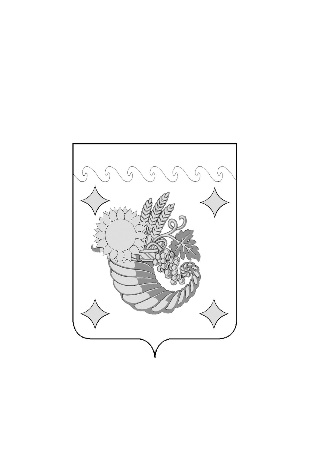 Приложение 1к решению Совета Щербиновского сельского поселения Щербиновского районаот 10.02.2020 № 1«Приложение 2УТВЕРЖДЕН решением Совета Щербиновского сельского поселения Щербиновского районаот 20.12.2019  № 1(в редакции решения СоветаЩербиновского сельского поселения Щербиновского района от 10.02.2020 № 1)Код Наименование доходаСумма (рублей)1231 00 00000 00 0000 000Налоговые и неналоговые доходы10 552 600,001 01 02000 01 0000 110Налог на доходы физических лиц* 2 992 500,001 03 02230 01 0000 110 1 03 02240 01 0000 1101 03 02250 01 0000 1101 03 02260 01 0000 110Доходы от уплаты акцизов на дизельное топливо, моторные масла для дизельных и (или) карбюраторных (инжекторных) двигателей, автомобильный бензин, прямогонный бензин, подлежащие распределению между бюджетами субъектов Российской Федерации и местными бюджетами с учетом установленных дифференцированных нормативов отчислений в местные бюджеты (по нормативам, установленным Федеральным законом о федеральном бюджете в целях формирования дорожных фондов субъектов Российской Федерации)*1 545 100,001 05 03000 01 0000 110Единый сельскохозяйственный налог*2 650 000,001 06 01030 10 0000 110Налог на имущество физических лиц, взимаемый по ставкам, применяемым к объектам налогообложения, расположенным в границах сельских поселений*210 000,001 06 06000 00 0000 110Земельный налог*3 155 000,002 00 00000 00 0000 000Безвозмездные поступления6 811 600,002 02 00000 00 0000 000Безвозмездные поступления от других бюджетов бюджетной системы Российской Федерации6 811 600,002 02 20 000 00 0000 150Субсидии бюджетам бюджетной системы Российской Федерации (межбюджетные субсидии)2 816 000,002 02 10 000 00 0000 150Дотации бюджетам бюджетной системы Российской Федерации3 779 500,002 02 30 000 00 0000 150Субвенции бюджетам бюджетной системы Российской Федерации *216 100,00Всего доходов17 364 200,00Приложение 2к решению Совета Щербиновского сельского поселения Щербиновского районаот 10.02.2020 № 1«Приложение 5УТВЕРЖДЕНЫ решением Совета Щербиновского сельского поселения Щербиновского районаот 20.12.2019  № 1(в редакции решения СоветаЩербиновского сельского поселения Щербиновского района от 10.02.2020 № 1)КодНаименование доходаСумма  (рублей)1232 00 00000 00 0000 000Безвозмездные поступления6 811 600,002 02 00 000 00 0000 000Безвозмездные поступления от других бюджетов бюджетной системы Российской Федерации6 811 600,002 02 10 000 00 0000 150Дотации бюджетам бюджетной системы Российской Федерации3 779 500,002 02 15 001 10 0000 150Дотации бюджетам  сельских поселений на выравнивание бюджетной обеспеченности из бюджета субъекта Российской Федерации3 779 500,002 02 20 000 00 0000 150Субсидии бюджетам бюджетной системы Российской Федерации (межбюджетные субсидии)2 816 000,002 02 29 999 10 0000 150Прочие субсидии бюджетам сельских поселений2 816 000,002 02 30 000 00 0000 150Субвенции бюджетам бюджетной системы Российской Федерации216 100,002 02 30 024 10 0000 150Субвенции бюджетам сельских поселений на выполнение передаваемых полномочий субъектов Российской Федерации3 800,002 02 35 118 10 0000 150Субвенции бюджетам на осуществление первичного воинского учета на территориях, где отсутствуют военные комиссариаты212 300,00Приложение 3к решению Совета Щербиновского сельского поселения Щербиновского районаот 10.02.2020 № 1«Приложение 4УТВЕРЖДЕНЫ решением Совета Щербиновского сельского поселения Щербиновского районаот 20.12.2019  № 1(в редакции решения СоветаЩербиновского сельского поселения Щербиновского района от 10.02.2020 № 1)№ п/пНаименованиеРЗПРСумма (рублей)12345Всего расходов19145477,07в том числе:1Общегосударственные вопросы01005713605,41Функционирование высшего должностного лица субъекта Российской Федерации и муниципального образования0102741441,61Функционирование Правительства Российской Федерации, высших органов исполнительной власти субъектов Российской Федерации, местных администраций01043210241,91Обеспечение деятельности финансовых, налоговых и таможенных органов и органов финансового (финансово-бюджетного) надзора010640000,00Резервные фонды011110000,00Другие общегосударственные вопросы01131711921,892.Национальная оборона0200212300,00Мобилизационная и вневойсковая подготовка0203212300,003.Национальная безопасность и правоохранительная деятельность030032100,00Защита населения и территории от чрезвычайных ситуаций природного и техногенного характера, гражданская оборона030914000,00Другие вопросы в области национальной безопасности и правоохранительной деятельности031418100,004.Национальная экономика04005185368,94Дорожное хозяйство (дорожные фонды)04095171268,94Другие вопросы в области национальной экономики041214100,005.Жилищно-коммунальное хозяйство05003301829,45Коммунальное хозяйство0502427000,00Благоустройство05032874829,456.Образование070020000,00Молодежная политика070720000,007.Культура, кинематография08004533695,31Культура08014533695,318.Социальная политика1000131577,96Пенсионное обеспечение1001131577,969.Физическая культура и спорт110015000,00Физическая культура110115000,00Приложение 4к решению Совета Щербиновского сельского поселения Щербиновского районаот 10.02.2020 № 1«Приложение 5УТВЕРЖДЕНО решением Совета Щербиновского сельского поселения Щербиновского районаот 20.12.2019  № 1(в редакции решения СоветаЩербиновского сельского поселения Щербиновского района от 10.02.2020 № 1)№ п/пНаименованиеЦСРВРСумма(рублей)12345ВСЕГО19145477,071Муниципальная программа Щербиновского сельского поселения Щербиновского района «Обеспечение деятельности администрации Щербиновского сельского поселения Щербиновского района» 01 000 000004143555,30Информатизация деятельности органов местного самоуправления 01 001 00000234643,39Информатизация деятельности органов местного самоуправления  муниципального образования01 001 10010234643,39Закупка товаров, работ и услуг для обеспечениягосударственных (муниципальных) нужд01 001 10010200234643,39Информационное освещение деятельности органов местного самоуправления 01 002 0000089600,00Информационное освещение деятельности органов местного самоуправления   муниципального образования01 002 1002089600,00Закупка товаров, работ и услуг для обеспечениягосударственных (муниципальных) нужд01 002 1002020089600,00Повышение профессионального уровня сотрудников 01 003 000002200,00Повышение профессионального уровня сотрудников органов местного самоуправления   муниципального образования01 003 100302200,00Закупка товаров, работ и услуг для обеспечениягосударственных (муниципальных) нужд01 003 100302002200,00Мероприятия по обеспечению организационных вопросов для реализации муниципальной программы01 007 000003745111,91Расходы на обеспечение функций органов местного самоуправления01 007 001903185978,32Расходы на выплаты персоналу в целях обеспечения выполнения функций государственными (муниципальными) органами, казенными учреждениями, органами управления государственными внебюджетными фондами01 007 001901003055088,32Закупка товаров, работ и услуг для обеспечениягосударственных (муниципальных) нужд01 007 00190200116590,00Иные бюджетные ассигнования01 007 0019080014300,00Кредиторская задолженность прошлых лет01 007 001993463,59Закупка товаров, работ и услуг для государственных (муниципальных)  нужд01 007 001992003463,59Реализация организационных вопросов01 007 10610555670,00Закупка товаров, работ и услуг для обеспечениягосударственных (муниципальных) нужд01 007 10610200555670,00Прочие мероприятия, связанные с муниципальным управлением01 009 0000072000,00Реализация функций, связанных с муниципальным управлением01 009 1048072000,00Социальное обеспечение и иные выплаты населению01 009 1048030072000,002Муниципальная программа Щербиновского сельского поселения Щербиновского района «Управление муниципальным имуществом Щербиновского сельского поселения Щербиновского района» 03 000 00000755808,50Содержание и обслуживание казны 03 002 00000755808,50Содержание и обслуживание казны муниципального образования03 002 10080755808,50Закупка товаров, работ и услуг для обеспечениягосударственных (муниципальных) нужд03 002 10080200755808,503Муниципальная программа Щербиновского сельского поселения Щербиновского района «Развитие субъектов малого и среднего предпринимательства в Щербиновском сельском поселении Щербиновского района» 04 000 0000014100,00Развитие субъектов малого и среднего предпринимательства04 001 0000014100,00Реализация мероприятий, направленных на развитие субъектов малого и среднего предпринимательства04 001 1009014100,00Закупка товаров, работ и услуг для обеспечениягосударственных (муниципальных) нужд04 001 1009020014100,004Муниципальная программа Щербиновского сельского поселения Щербиновского района «Социальная поддержка граждан Щербиновского сельского поселения Щербиновского района» 06 000 00000131577,96Предоставление дополнительных мер социальной поддержки06 001 00000131577,96Поддержка лиц, замещавших выборные муниципальные должности, муниципальные должности муниципальной службы и отдельных категорий работников муниципального образования06 001 10120131577,96Социальное обеспечение и иные выплаты населению06 001 10120300131577,965Муниципальная программа Щербиновского сельского поселения Щербиновского района «Развитие культуры в Щербиновском сельском поселении Щербиновского района» 12 000 000004533695,31Совершенствование деятельности муниципальных учреждений отрасли «Культура» 12 001 000004533695,31Расходы на обеспечение деятельности (оказание услуг) муниципальных учреждений12 001 005904524846,80Расходы на выплаты персоналу в целях обеспечения выполнения функций государственными (муниципальными) органами, казенными учреждениями, органами управления государственными внебюджетными фондами12 001 005901003609040,80Закупка товаров, работ и услуг для обеспечениягосударственных (муниципальных) нужд12 001 00590200915806,00Кредиторская задолженность прошлых лет12 001 005991848,51Закупка товаров, работ и услуг для обеспечения государственных (муниципальных) нужд12 001 005992001848,51Организация библиотечного обслуживания населения (за исключением мероприятий по подключению общедоступных библиотек, находящихся в муниципальной собственности, к сети «Интернет» и развития системы библиотечного дела с учетом задачи расширения информационных технологий и оцифровки), комплектование и обеспечение сохранности библиотечных фондов библиотек поселений, межпоселенческих библиотек и библиотек городского округа12 001 102007000,00Закупка товаров, работ и услуг для обеспечениягосударственных (муниципальных) нужд12 001 102002007000,006Муниципальная программа Щербиновского сельского поселения Щербиновского района «Развитие физической культуры и спорта в Щербиновском сельском поселении Щербиновского района» 13 000 0000015000,00Реализация Единого календарного плана физкультурных мероприятий муниципального образования Щербиновский район13 003 0000015000,00Организация и проведение физкультурных и спортивных мероприятий13 003 1032015000,00Закупка товаров, работ и услуг для обеспечениягосударственных (муниципальных) нужд13 003 1032020015000,007Муниципальная программа Щербиновского сельского поселения Щербиновского района «Молодежь Щербиновского сельского поселения Щербиновского района» 14 000 0000020000,00Мероприятия по организации и проведению социально-значимых мероприятий в области молодежной политики14 003 0000020000,00Реализация мероприятий в области молодежной политики14 0031033020000,00Закупка товаров, работ и услуг для обеспечениягосударственных (муниципальных) нужд14 0031033020020000,008Муниципальная программа Щербиновского сельского поселения Щербиновского района «Противодействие коррупции на территории Щербиновского сельского поселения Щербиновского района» 18 000 000002000,00Мероприятия по противодействию коррупции18 001 000002000,00Мероприятия по противодействию коррупции в сельских поселениях18 001 100502000,00Закупка товаров, работ и услуг для обеспечениягосударственных (муниципальных) нужд18 001 100502002000,009Муниципальная программа Щербиновского сельского поселения Щербиновского района «Обеспечение безопасности  населения на территории Щербиновского сельского поселения Щербиновского района» 19 000 0000032100,00Предупреждение и ликвидация последствий чрезвычайных ситуаций19 001 0000012000,00Предупреждение и ликвидация последствий чрезвычайных ситуаций19 001 1043012000,00Закупка товаров, работ и услуг для обеспечениягосударственных (муниципальных) нужд19 001 1043020012000,00Обеспечение безопасности на водных объектах19 002 000002000,00Мероприятия, связанные с безопасностью на водных объектах19 002 104902000,00Закупка товаров, работ и услуг для обеспечениягосударственных (муниципальных) нужд19 002 104902002000,00Пожарная безопасность19 003 000003100,00Мероприятия по пожарной безопасности19 003 105003100,00Закупка товаров, работ и услуг для обеспечениягосударственных (муниципальных) нужд19 003 105002003100,00Отдельные мероприятия по реализации муниципальной программы19 0070000015000,00Финансовое обеспечение деятельности добровольных формирований населения по охране общественного порядка19 0071027015000,00Социальное обеспечение и иные выплаты населению19 0071027030015000,0010Муниципальная программа Щербиновского сельского поселения Щербиновского района «Развитие дорожного хозяйства в Щербиновском сельском поселении Щербиновского района» 20 000 000005171268,94Поддержка дорожного хозяйства20 001 000005117968,94Содержание и ремонт автомобильных дорог общего пользования, в том числе дорог в поселениях (за исключением автомобильных дорог федерального значения)20 001 104601346968,94Закупка товаров, работ и услуг для обеспечениягосударственных (муниципальных) нужд20 001 104602001346968,94Капитальный ремонт, ремонт автомобильных дорог общего пользования местного значения20 001 S24403771000,00Закупка товаров, работ и услуг для обеспечениягосударственных (муниципальных) нужд20 001 S24402003771000,00Безопасное движение на дорогах местного значения20 002 0000053300,00Мероприятия, связанные с безопасностью на дорогах местного значения20 002 1053053300,00Закупка товаров, работ и услуг для обеспечениягосударственных (муниципальных) нужд20 002 1053020053300,0011Муниципальная программа Щербиновского сельского поселения Щербиновского района «Комплексное развитие жилищно-коммунального хозяйства Щербиновского сельского поселения Щербиновского района» 22 000 000003001829,45Благоустройство и озеленение территории сельского поселения Щербиновского района22 001 000002130488,06Мероприятия по благоустройству и озеленению территории сельского поселения Щербиновского района22 001 105502130488,06Закупка товаров, работ и услуг для обеспечениягосударственных (муниципальных) нужд22 001 105502002130488,06Модернизация и содержание систем уличного освещения 22 002 00000444341,39Мероприятия по модернизации и содержанию систем уличного освещения22 002 10560444341,39Закупка товаров, работ и услуг для обеспечениягосударственных (муниципальных) нужд22 002 10560200444341,39Мероприятия в сфере коммунального хозяйства22 003 00000427000,00Реализация мероприятий в сфере коммунального хозяйства22 003 10570427000,00Закупка товаров, работ и услуг для обеспечениягосударственных (муниципальных) нужд22 003 10570200427000,0012Муниципальная программа Щербиновского сельского поселения Щербиновского района «Формирование современной городской среды» на 2018-2022 годы29 000 00000300000,00Благоустройство общественной территории29 001 00000300000,00Поддержка государственных программ субъектов Российской Федерации и муниципальных программ формирования современной городской среды29 001 10730300000,00Закупка товаров, работ и услуг для обеспечения государственных (муниципальных) нужд29 001 10730200300000,0013Обеспечение деятельности высшего должностного лица муниципального образования70 000 00000741441,61Высшее должностное лицо муниципального образования70 001 00000741441,61Расходы на обеспечение функций органов местного самоуправления70 001 00190741441,61Расходы на выплаты персоналу в целях обеспечения выполнения функций государственными (муниципальными) органами, казенными учреждениями, органами управления государственными внебюджетными фондами70 001 00190100741441,6114Отдельные направления деятельности администрации муниципального образования71 000 00000243100,00Финансовое обеспечение непредвиденных расходов71 001 0000010000,00Резервные фонды администрации муниципального образования71 001 1042010000,00Иные бюджетные ассигнования71 001 1042080010000,00Административные и иные комиссии71 002 000003800,00Осуществление отдельных полномочий Краснодарского края по образованию и организации деятельности административных комиссий71 002 601903800,00Закупка товаров, работ и услуг для обеспечениягосударственных (муниципальных) нужд71 002 601902003800,00Осуществление полномочий по определению поставщиков (подрядчиков, исполнителей) для заказчиков сельского поселения71 007 0000017000,00Расходы на обеспечение функций органов местного самоуправления (передаваемые полномочия сельских поселений)71 007 2019017000,00Межбюджетные трансферты71 007 2019050017000,00Осуществление первичного воинского учета на территориях, где отсутствуют военные комиссариаты71 008 00000212300,00Осуществление первичного воинского учета на территориях, где отсутствуют военные комиссариаты71 008 51180212300,00Расходы на выплаты персоналу в целях обеспечения выполнения функций государственными (муниципальными) органами, казенными учреждениями, органами управления государственными внебюджетными фондами71 008 51180100212300,0015Обеспечение деятельности Контрольно-счетной палаты муниципального образования72 000 0000022000,00Руководитель Контрольно-счетной палаты муниципального образования72 001 000002640,00Расходы на обеспечение функций органов местного самоуправления (передаваемые полномочия сельских поселений)72 001 201902640,00Межбюджетные трансферты72 001 201905002640,00Контрольно-счетная палата  муниципального образования Щербиновский район72 002 0000019360,00Расходы на обеспечение функций органов местного самоуправления (передаваемые полномочия сельских поселений)72 002 2019019360,00Межбюджетные трансферты72 002 2019050019360,0016Обеспечение деятельности финансовых, налоговых и таможенных органов и органов финансового (финансово-бюджетного) надзора77 000 0000018000,00Осуществление полномочий по организации и осуществлению муниципального внутреннего финансового контроля77 001 0000018000,00Расходы на обеспечение функций органов местного самоуправления (передаваемые полномочия сельских поселений)77 001 2019018000,00Межбюджетные трансферты77 001 2019050018000,00Приложение 5к решению Совета Щербиновского сельского поселения Щербиновского районаот 10.02.2020 № 1«Приложение 6УТВЕРЖДЕНА решением Совета Щербиновского сельского поселения Щербиновского районаот 20.12.2019  № 1(в редакции решения СоветаЩербиновского сельского поселения Щербиновского района от 10.02.2020 № 1)№ п/пНаименованиеВедРзПРЦСРВРСумма (рублей) 12345678ВСЕГО19145477,071 Администрация Щербиновского сельского поселение Щербиновского района992Общегосударственные вопросы99201005713605,41Функционирование высшего должностного лица  муниципального образования9920102741441,61Обеспечение деятельности высшего должностного лица муниципального образования992010270 00000000741441,61Высшее должностное лицо муниципального образования992010270 00100000741441,61Расходы на обеспечение функций органов местного самоуправления992010270 00100190741441,61Расходы на выплаты персоналу в целях обеспечения выполнения функций государственными (муниципальными) органами, казенными учреждениями, органами управления государственными внебюджетными фондами992010270 00100190100741441,61Функционирование Правительства Российской Федерации, высших исполнительных органов государственной власти субъектов Российской Федерации, местных администраций99201043210241,91Муниципальная программа Щербиновского сельского поселения Щербиновского района «Обеспечение деятельности администрации Щербиновского сельского поселения Щербиновского района» 992010401 000000003189441,91Мероприятия по обеспечению организационных вопросов для реализации муниципальной программы992010401 007000003189441,91Расходы на обеспечение функций органов местного самоуправления992010401 007001903185978,32Расходы на выплаты персоналу в целях обеспечения выполнения функций государственными (муниципальными) органами, казенными учреждениями, органами управления государственными внебюджетными фондами992010401 007001901003055088,32Закупка товаров, работ и услуг для обеспечения государственных (муниципальных) нужд992010401 00700190200116590,00Иные бюджетные ассигнования 992010401 0070019080014300,00Кредиторская задолженность прошлых лет992010401007001993463,59Закупка товаров, работ и услуг для государственных (муниципальных)  нужд992010401007001992003463,59Отдельные направления деятельности администрации муниципального образования992010471 0000000020800,00Административные и иные комиссии992010471 002000003800,00Осуществление отдельных полномочий Краснодарского края по образованию и организации деятельности административных комиссий992010471 002601903800,00Закупка товаров, работ и услуг для обеспечения государственных (муниципальных) нужд992010471 002601902003800,00Осуществление полномочий по определению поставщиков (подрядчиков, исполнителей) для заказчиков сельского поселения992010471 0070000017000,00Расходы на обеспечение функций органов местного самоуправления (передаваемые полномочия сельских поселений)992010471 0072019017000,00Межбюджетные трансферты992010471 0072019050017000,00Обеспечение деятельности финансовых, налоговых и таможенных органов и органов финансового (финансово-бюджетного) надзора992010640000,00Обеспечение деятельности Контрольно-счетной палаты муниципального образования992010672 0000000022000,00Руководитель Контрольно-счетной палаты муниципального образования992010672 001000002640,00Расходы на обеспечение функций органов местного самоуправления (передаваемые полномочия сельских поселений)992010672 001201902640,00Межбюджетные трансферты992010672 001201905002640,00Контрольно-счетная палата  муниципального образования Щербиновский район992010672 0020000019360,00Расходы на обеспечение функций органов местного самоуправления (передаваемые полномочия сельских поселений)992010672 0022019019360,00Межбюджетные трансферты992010672 0022019050019360,00Обеспечение деятельности финансовых, налоговых и таможенных органов и органов финансового (финансово-бюджетного) надзора992010677 0000000018000,00Осуществление полномочий по организации и осуществлению муниципального внутреннего финансового контроля992010677 0010000018000,00Расходы на обеспечение функций органов местного самоуправления (передаваемые полномочия сельских поселений)992010677 0012019018000,00Межбюджетные трансферты992010677 0012019050018000,00Резервные фонды992011110000,00Отдельные направления  деятельности администрации муниципального образования992011171 0000000010000,00Финансовое обеспечение непредвиденных расходов992011171 0010000010000,00Резервные фонды администрации муниципального образования992011171 0011042010000,00Иные бюджетные ассигнования992011171 0011042080010000,00Другие общегосударственные вопросы99201131711921,89Муниципальная программа Щербиновского сельского поселения Щербиновского района «Обеспечение деятельности администрации Щербиновского сельского поселения Щербиновского района» 992011301 00000000954113,39Информатизация деятельности органов местного самоуправления 992011301 00100000234643,39Информатизация деятельности органов местного самоуправления муниципального образования992011301 00110010234643,39Закупка товаров, работ и услуг для обеспечения государственных (муниципальных) нужд992011301 00110010200234643,39Информационное освещение деятельности органов местного самоуправления 992011301 0020000089600,00Информационное освещение деятельности органов местного самоуправления муниципального образования992011301 0021002089600,00Закупка товаров, работ и услуг для обеспечения государственных (муниципальных) нужд992011301 0021002020089600,00Повышение профессионального уровня сотрудников 992011301 003000002200,00Повышение профессионального уровня сотрудников органов местного самоуправления муниципального образования992011301 003100302200,00Закупка товаров, работ и услуг для обеспечения государственных (муниципальных) нужд992011301 003100302002200,00Мероприятия по обеспечению организационных вопросов для реализации муниципальной программы992011301 00700000555670,00Реализация организационных вопросов992011301 00710610555670,00Закупка товаров, работ и услуг для обеспечения государственных (муниципальных) нужд992011301 00710610200555670,00Прочие мероприятия, связанных с муниципальным управлением992011301 0090000072000,00Реализация функций, связанных с муниципальным управлением992011301 0091048072000,00Социальное обеспечение и иные выплаты населению992011301 0091048030072000,00Муниципальная программа Щербиновского сельского поселения Щербиновского района «Управление муниципальным имуществом Щербиновского сельского поселения Щербиновского района» 992011303 00000000755808,50Содержание и обслуживание казны 992011303 00200000755808,50Содержание и обслуживание казны муниципального образования992011303 00210080755808,50Закупка товаров, работ и услуг для обеспечения государственных (муниципальных) нужд992011303 00210080200755808,50Муниципальная программа Щербиновского сельского поселения Щербиновского района «Противодействие коррупции на территории Щербиновского сельского поселения Щербиновского района» 992011318 000000002000,00Мероприятия по противодействию коррупции992011318 001000002000,00Мероприятия по противодействию коррупции в сельских поселениях992011318 001100502000,00Закупка товаров, работ и услуг для обеспечения государственных (муниципальных) нужд992011318 001100502002000,00Национальная оборона9920200212300,00Мобилизационная  и вневойсковая подготовка9920203212300,00Отдельные направления деятельности администрации муниципального образования992020371 00000000212300,00Осуществление первичного воинского учета на территориях, где отсутствуют военные комиссариаты992020371 00800000212300,00Осуществление первичного воинского учета на территориях, где отсутствуют военные комиссариаты992020371 00851180212300,00Расходы на выплаты персоналу в целях обеспечения выполнения функций государственными (муниципальными) органами, казенными учреждениями, органами управления государственными внебюджетными фондами992020371 00851180100212300,00Национальная безопасность и правоохранительная деятельность992030032100,00Защита населения и территории от чрезвычайных ситуаций природного и техногенного характера, гражданская оборона992030914000,00Муниципальная программа Щербиновского сельского поселения Щербиновского района «Обеспечение безопасности населения на территории Щербиновского сельского поселения Щербиновского района» 992030919 0000000014000,00Предупреждение и ликвидация последствий чрезвычайных ситуаций992030919 0010000012000,00Предупреждение и ликвидация последствий чрезвычайных ситуаций992030919 0011043012000,00Закупка товаров, работ и услуг для обеспечения государственных (муниципальных) нужд992030919 0011043020012000,00Обеспечение безопасности на водных объектах992030919 002000002 000,00Мероприятия, связанные с безопасностью на водных объектах992030919 002104902 000,00Закупка товаров, работ и услуг для обеспечения государственных (муниципальных) нужд992030919 002104902002 000,00Другие вопросы в области национальной безопасности и правоохранительной деятельности992031418100,00Муниципальная программа Щербиновского сельского поселения Щербиновского района «Обеспечение безопасности населения на территории Щербиновского сельского поселения Щербиновского района» 992031419 0000000018100,00Пожарная безопасность992031419 003000003100,00Мероприятия по пожарной безопасности992031419 003105003100,00Закупка товаров, работ и услуг для обеспечениягосударственных (муниципальных) нужд992031419 003105002003100,00Отдельные мероприятия по реализации муниципальной программы992031419 0070000015000,00Финансовое обеспечение деятельности добровольных формирований населения по охране общественного порядка992031419 0071027015000,00Социальное обеспечение и иные выплаты населению992031419 0071027030015000,00Национальная экономика99204005185368,94Дорожное хозяйство (дорожные фонды)99204095171268,94Муниципальная программа Щербиновского сельского поселения Щербиновского района «Развитие дорожного хозяйства в Щербиновском сельском поселении Щербиновского района» 992040920 000000005171268,94Поддержка дорожного хозяйства992040920 001000005117968,94Содержание и ремонт автомобильных дорог общего пользования, в том числе дорог в поселениях (за исключением автомобильных дорог федерального значения)992040920 001104601346968,94Закупка товаров, работ и услуг для обеспечения государственных (муниципальных) нужд992040920 001104602001346968,94Капитальный ремонт, ремонт автомобильных дорог общего пользования местного значения992040920001S24403771000,00Закупка товаров, работ и услуг для обеспечения государственных (муниципальных) нужд992040920001S24402003771000,00Безопасное движение на дорогах местного значения992040920 0020000053300,00Мероприятия, связанные с безопасностью на дорогах местного значения992040920 0021053053300,00Закупка товаров, работ и услуг для обеспечения государственных (муниципальных) нужд992040920 0021053020053300,00Другие вопросы в области национальной экономики992041214100,00Муниципальная программа Щербиновского сельского поселения Щербиновского района «Развитие субъектов малого и среднего предпринимательства в Щербиновском сельском поселении Щербиновского района» 992041204 0000000014100,00Развитие малого и среднего предпринимательства992041204 0010000014100,00Реализация мероприятий, направленных на развитие малого и среднего предпринимательства992041204 0011009014100,00Закупка товаров, работ и услуг для обеспечения государственных (муниципальных) нужд992041204 0011009020014100,00Жилищно-коммунальное хозяйство99205003301829,45Коммунальное хозяйство9920502427000,00Муниципальная программа Щербиновского сельского поселения Щербиновского района «Комплексное развитие жилищно-коммунального хозяйства Щербиновского сельского поселения Щербиновского района»992050222 0 00 00000Мероприятия в сфере коммунального хозяйства992050222 0 03 00000427000,00Реализация мероприятий в сфере коммунального хозяйства992050222 0 03 10570427000,00Закупка товаров, работ и услуг для обеспечения государственных (муниципальных) нужд992050222 0 03 10570200427000,00Благоустройство99205032874829,45Муниципальная программа Щербиновского сельского поселения Щербиновского района «Комплексное развитие жилищно-коммунального хозяйства Щербиновского сельского поселения Щербиновского района» 992050322 000000002874829,45Благоустройство и озеленение территории сельского поселения Щербиновского района992050322 001000002130488,06Мероприятия по благоустройству и озеленению территории сельского поселения Щербиновского района992050322 001105502130488,06Закупка товаров, работ и услуг для обеспечения государственных (муниципальных) нужд992050322 001105502002130488,06Модернизация и содержание систем уличного освещения 992050322 00200000444341,39Мероприятия по модернизации и содержанию систем уличного освещения992050322 00210560444341,39Закупка товаров, работ и услуг для обеспечения государственных (муниципальных) нужд992050322 00210560200444341,39Муниципальная программа Щербиновского сельского поселения Щербиновского района «Формирование современной городской среды» на 2018-2022 годы992050329 000 00000300000,00Благоустройство общественной территории992050329 001 00000300000,00Поддержка государственных программ субъектов Российской Федерации и муниципальных программ формирования современной городской среды992050329 001 10730300000,00Закупка товаров, работ и услуг для обеспечения государственных (муниципальных) нужд992050329 001 10730200300000,00Образование992070020000,00Молодежная политика 992070720000,00Муниципальная программа Щербиновского сельского поселения Щербиновского района «Молодежь Щербиновского сельского поселения Щербиновского района» 992070714 0000000020000,00Мероприятия по организации и проведению социально-значимых мероприятий в области молодежной политики992070714 0030000020000,00Реализация мероприятий в области молодежной политики992070714 0031033020000,00Закупка товаров, работ и услуг для обеспечения государственных (муниципальных) нужд992070714 0031033020020000,00Культура, кинематография99208004533695,31Культура99208014533695,31Муниципальная программа Щербиновского сельского поселения Щербиновского района «Развитие культуры в Щербиновском сельском поселении Щербиновского района» 992080112 000000004533695,31Совершенствование деятельности муниципальных учреждений отрасли «Культура» и кинематографии992080112 001000004533695,31Расходы на обеспечение деятельности (оказание услуг) муниципальных учреждений992080112 001005904524846,80Расходы на выплаты персоналу в целях обеспечения выполнения функций государственными (муниципальными) органами, казенными учреждениями, органами управления государственными внебюджетными фондами992080112 001005901003609040,80Закупка товаров, работ и услуг для обеспечения государственных (муниципальных) нужд992080112 00100590200915806,00Кредиторская задолженность прошлых лет992080112 001005991848,51Закупка товаров, работ и услуг для обеспечения государственных (муниципальных) нужд992080112 001005992001848,51Организация библиотечного обслуживания населения (за исключением мероприятий по подключению общедоступных библиотек, находящихся в муниципальной собственности, к сети «Интернет» и развития системы библиотечного дела с учетом задачи расширения информационных технологий и оцифровки), комплектование и обеспечение сохранности библиотечных фондов библиотек поселений, межпоселенческих библиотек и библиотек городского округа992080112 001102007000,00Закупка товаров, работ и услуг для обеспечения государственных (муниципальных) нужд992080112 001102002007000,00Социальная политика9921000131577,96Пенсионное обеспечение9921001131577,96Муниципальная программа Щербиновского сельского поселения Щербиновского района «Социальная поддержка граждан Щербиновского сельского поселения Щербиновского района» 992100106 00000000131577,96Предоставление дополнительных мер социальной поддержки992100106 00100000131577,96Поддержка лиц, замещавших выборные муниципальные должности, муниципальные должности муниципальной службы и отдельных категорий работников муниципального образования992100106 00110120131577,96Социальное обеспечение и иные выплаты населению992100106 00110120300131577,96Физическая культура и спорт992110015000,00Физическая культура 992110115000,00Муниципальная программа Щербиновского сельского поселения Щербиновского района «Развитие физической культуры и спорта в Щербиновском сельском поселении Щербиновского района» 992110113 0000000015000,00Реализация Единого календарного плана физкультурных мероприятий муниципального образования Щербиновский район992110113 0030000015000,00Организация и проведение физкультурных и спортивных мероприятий992110113 0031032015000,00Закупка товаров, работ и услуг для обеспечения государственных (муниципальных) нужд992110113 0031032020015000,00Приложение 6к решению Совета Щербиновского сельского поселения Щербиновского районаот 10.02.2020 № 1«Приложение 7УТВЕРЖДЕНА решением Совета Щербиновского сельского поселения Щербиновского районаот 20.12.2019  № 1(в редакции решения СоветаЩербиновского сельского поселения Щербиновского района от 10.02.2020 № 1)КодНаименование групп, подгрупп,статей, подстатей, элементов,программ (подпрограмм), кодов экономической классификации источников внутреннего финансирования дефицита бюджетаСумма(рублей)123000 01 00 00 00 00 0000 000Источники внутреннего финансирования дефицитов бюджетов, всего 1 781 277,07в том числе:000 01 05 00 00 00 0000 000Изменение остатков средств на счетах по учету средств бюджетов 1 781 277,07000 01 05 00 00 00 0000 500Увеличение остатков средств бюджетов-17 364 200,00000 01 05 02 00 00 0000 500Увеличение прочих остатков средств бюджетов-17 364 200,00000 01 05 02 01 00 0000 510Увеличение прочих остатков денежных средств бюджетов-17 364 200,00992 01 05 02 01 10 0000 510Увеличение прочих остатков денежных средств бюджетов сельских поселений-17 364 200,00000 01 05 00 00 00 0000 600Уменьшение остатков средств бюджетов19 145 477,07000 01 05 02 00 00 0000 600Уменьшение прочих остатков средств бюджетов19 145 477,07000 01 05 02 01 00 0000 610Уменьшение прочих остатков денежных средств бюджетов19 145 477,07992 01 05 02 01 10 0000 610Уменьшение прочих остатков денежных средств бюджетов сельских поселений19 145 477,07№ п/пНаименование источника№ п/пНаименование источника2020 год1Акцизы на автомобильный бензин, прямогонный бензин, дизельное топливо, моторные масла для дизельных и (или) карбюраторных (инжекторных) двигателей, производимые на территории Российской Федерации, подлежащих зачислению в бюджет Щербиновского сельского поселения Щербиновского района1 545 100,002Остатки прошлых лет акцизов на автомобильный бензин, прямогонный бензин, дизельное топливо, моторные масла для дизельных и (или) карбюраторных (инжекторных) двигателей, производимые на территории Российской Федерации, подлежащих зачислению в бюджет Щербиновского сельского поселения Щербиновского района810 168,943Краевая субсидия бюджету Щербиновского сельского поселения Щербиновского района, выделяемая министерством транспорта и дорожного хозяйства Краснодарского края с целью софинансирования мероприятий подпрограммы  «Строительство, реконструкция, капитальный ремонт и ремонт автомобильных дорог общего пользования местного значения на территории Краснодарского края»2 816 000,00Итого5 171 268,94АДМИНИСТРАЦИЯ ЩЕРБИНОВСКОГО СЕЛЬСКОГО ПОСЕЛЕНИЯЩЕРБИНОВСКОГО  РАЙОНАПОСТАНОВЛЕНИЕАДМИНИСТРАЦИЯ ЩЕРБИНОВСКОГО СЕЛЬСКОГО ПОСЕЛЕНИЯЩЕРБИНОВСКОГО  РАЙОНАПОСТАНОВЛЕНИЕот 10.02.2020№ 11поселок Щербиновскийпоселок Щербиновский«Объемы и источники финансирования муниципальной программыобъем финансирования из бюджета Щербиновского сельского поселения Щербиновского района на 2020-2022 годы           12 115 671,80 рубль, в том числе:2020 год -  4 143 555,30 рублей,2021 год – 3 979 808,25 рублей,2022 год – 3 992 308,25 рублей»;№ п/пНаименование основного мероприятияИсточник финансированияОбъем финансирования, всего(рублей)В том числе В том числе В том числе № п/пНаименование основного мероприятияИсточник финансированияОбъем финансирования, всего(рублей)2020 год2021 год2022 год 12345671. Информатизация деятельности органов местного самоуправлениябюджет Щербиновского сельского поселения Щербиновского района761 843,39234 643,39259 350,00267 850,002.Информационное освещение деятельности органов местного самоуправлениябюджет Щербиновского сельского поселения Щербиновского района269 600,0089 600,0090 000,0090 000,003.Повышение профессионального уровня сотрудников администрациибюджет Щербиновского сельского поселения Щербиновского района26 200,002 200,0012 000,0012 000,004.Отдельные мероприятия по реализации муниципальной программыбюджет Щербиновского сельского поселения Щербиновского района10 842 028,413 745 111,913 546 458,253 550 458,255.Прочие мероприятия, связанные с муниципальным управлениембюджет Щербиновского сельского поселения Щербиновского района216 000,0072 000,0072 000,0072 000,00ИТОГО12 115 671,804 143 555,303 979 808,253 992 308,25№п/пНаименованиемероприятияИсточникфинансированияОбъемфинансирования,всего (рублей)В том числе по годамВ том числе по годамВ том числе по годамНепосредственный результат реализации мероприятияМуниципальный заказчик, главный распорядитель (распорядитель) бюджетных средств, исполнитель№п/пНаименованиемероприятияИсточникфинансированияОбъемфинансирования,всего (рублей)2020 год2021 год2022 годНепосредственный результат реализации мероприятияМуниципальный заказчик, главный распорядитель (распорядитель) бюджетных средств, исполнитель1234567891Цель: «Создание условий для повышения качества и эффективности муниципального управления в Администрации за счет внедрения и усовершенствования информационных и коммуникационных технологий»Цель: «Создание условий для повышения качества и эффективности муниципального управления в Администрации за счет внедрения и усовершенствования информационных и коммуникационных технологий»Цель: «Создание условий для повышения качества и эффективности муниципального управления в Администрации за счет внедрения и усовершенствования информационных и коммуникационных технологий»Цель: «Создание условий для повышения качества и эффективности муниципального управления в Администрации за счет внедрения и усовершенствования информационных и коммуникационных технологий»Цель: «Создание условий для повышения качества и эффективности муниципального управления в Администрации за счет внедрения и усовершенствования информационных и коммуникационных технологий»Цель: «Создание условий для повышения качества и эффективности муниципального управления в Администрации за счет внедрения и усовершенствования информационных и коммуникационных технологий»Цель: «Создание условий для повышения качества и эффективности муниципального управления в Администрации за счет внедрения и усовершенствования информационных и коммуникационных технологий»Цель: «Создание условий для повышения качества и эффективности муниципального управления в Администрации за счет внедрения и усовершенствования информационных и коммуникационных технологий»1.1Задачи: создание, развитие и техническое обслуживание единой информационно - технологической инфраструктуры органов местного самоуправления Щербиновского сельского поселения Щербиновского района;обеспечение защиты информации, безопасности информационных систем, включая проведение аттестации муниципальных информационных систем на соответствие требованиям по информационной безопасности.Задачи: создание, развитие и техническое обслуживание единой информационно - технологической инфраструктуры органов местного самоуправления Щербиновского сельского поселения Щербиновского района;обеспечение защиты информации, безопасности информационных систем, включая проведение аттестации муниципальных информационных систем на соответствие требованиям по информационной безопасности.Задачи: создание, развитие и техническое обслуживание единой информационно - технологической инфраструктуры органов местного самоуправления Щербиновского сельского поселения Щербиновского района;обеспечение защиты информации, безопасности информационных систем, включая проведение аттестации муниципальных информационных систем на соответствие требованиям по информационной безопасности.Задачи: создание, развитие и техническое обслуживание единой информационно - технологической инфраструктуры органов местного самоуправления Щербиновского сельского поселения Щербиновского района;обеспечение защиты информации, безопасности информационных систем, включая проведение аттестации муниципальных информационных систем на соответствие требованиям по информационной безопасности.Задачи: создание, развитие и техническое обслуживание единой информационно - технологической инфраструктуры органов местного самоуправления Щербиновского сельского поселения Щербиновского района;обеспечение защиты информации, безопасности информационных систем, включая проведение аттестации муниципальных информационных систем на соответствие требованиям по информационной безопасности.Задачи: создание, развитие и техническое обслуживание единой информационно - технологической инфраструктуры органов местного самоуправления Щербиновского сельского поселения Щербиновского района;обеспечение защиты информации, безопасности информационных систем, включая проведение аттестации муниципальных информационных систем на соответствие требованиям по информационной безопасности.Задачи: создание, развитие и техническое обслуживание единой информационно - технологической инфраструктуры органов местного самоуправления Щербиновского сельского поселения Щербиновского района;обеспечение защиты информации, безопасности информационных систем, включая проведение аттестации муниципальных информационных систем на соответствие требованиям по информационной безопасности.Задачи: создание, развитие и техническое обслуживание единой информационно - технологической инфраструктуры органов местного самоуправления Щербиновского сельского поселения Щербиновского района;обеспечение защиты информации, безопасности информационных систем, включая проведение аттестации муниципальных информационных систем на соответствие требованиям по информационной безопасности.1.1.1Основное мероприятие №1 «Информатизация деятельности органов местного самоуправления», в том числе:Всего761 843,39234 643,39259 350,00267 850,00повышения качества и эффективности муниципального управления, повышение эффективности работы сотрудников за счет использования  современной компьютерной техники и информационных технологийадминистрация Щербиновского сельского поселения Щербиновского района (далее- администрация)1.1.1Основное мероприятие №1 «Информатизация деятельности органов местного самоуправления», в том числе:Бюджет Щербиновского сельского поселения Щербиновского района (далее - бюджет поселения)761 843,39234 643,39259 350,00267 850,00повышения качества и эффективности муниципального управления, повышение эффективности работы сотрудников за счет использования  современной компьютерной техники и информационных технологийадминистрация Щербиновского сельского поселения Щербиновского района (далее- администрация)1.1.1Основное мероприятие №1 «Информатизация деятельности органов местного самоуправления», в том числе:Бюджет Краснодарского края (далее – краевой бюджет)0,000,000,000,00повышения качества и эффективности муниципального управления, повышение эффективности работы сотрудников за счет использования  современной компьютерной техники и информационных технологийадминистрация Щербиновского сельского поселения Щербиновского района (далее- администрация)1.1.1Основное мероприятие №1 «Информатизация деятельности органов местного самоуправления», в том числе:Федеральный бюджет0,000,000,000,00повышения качества и эффективности муниципального управления, повышение эффективности работы сотрудников за счет использования  современной компьютерной техники и информационных технологийадминистрация Щербиновского сельского поселения Щербиновского района (далее- администрация)1.1.1Основное мероприятие №1 «Информатизация деятельности органов местного самоуправления», в том числе:Внебюджетные источники0,000,000,000,00повышения качества и эффективности муниципального управления, повышение эффективности работы сотрудников за счет использования  современной компьютерной техники и информационных технологийадминистрация Щербиновского сельского поселения Щербиновского района (далее- администрация)1.1.1.1Мероприятие № 1. «Обеспечение функционирования информационных систем и программного обеспечения»Всего310 793,3953 293,39127 500,00130 000,00приобретение и продление  информационных услуг, программного обеспечения, сопровождение программ («АС Бюджет», «АРМ Муниципал»), приобретение, сопровождение  ЭЦПадминистрация 1.1.1.1Мероприятие № 1. «Обеспечение функционирования информационных систем и программного обеспечения»Бюджет поселения310 793,3953 293,39127 500,00130 000,00приобретение и продление  информационных услуг, программного обеспечения, сопровождение программ («АС Бюджет», «АРМ Муниципал»), приобретение, сопровождение  ЭЦПадминистрация 1.1.1.1Мероприятие № 1. «Обеспечение функционирования информационных систем и программного обеспечения»краевой бюджет0,000,000,000,00приобретение и продление  информационных услуг, программного обеспечения, сопровождение программ («АС Бюджет», «АРМ Муниципал»), приобретение, сопровождение  ЭЦПадминистрация 1.1.1.1Мероприятие № 1. «Обеспечение функционирования информационных систем и программного обеспечения»Федеральный бюджет0,000,000,000,00приобретение и продление  информационных услуг, программного обеспечения, сопровождение программ («АС Бюджет», «АРМ Муниципал»), приобретение, сопровождение  ЭЦПадминистрация 1.1.1.1Мероприятие № 1. «Обеспечение функционирования информационных систем и программного обеспечения»Внебюджетные источники0,000,000,000,00приобретение и продление  информационных услуг, программного обеспечения, сопровождение программ («АС Бюджет», «АРМ Муниципал»), приобретение, сопровождение  ЭЦПадминистрация 1.1.1.2Мероприятие № 2«Приобретение и обеспечение работоспособного состояния  компьютерной техники»Всего169 450,0087 750,0037 850,0043 850 ,00Обеспечение стабильной работы компьютерной и оргтехники (приобретение и ремонт компьютерной техники для администрации, заправка картриджа, приобретение тонеров, фотобарабанов, сиситемного блока и др.оргтехники)администрация 1.1.1.2Мероприятие № 2«Приобретение и обеспечение работоспособного состояния  компьютерной техники»Бюджет поселения169 450,0087 750,0037 850,0043 850 ,00Обеспечение стабильной работы компьютерной и оргтехники (приобретение и ремонт компьютерной техники для администрации, заправка картриджа, приобретение тонеров, фотобарабанов, сиситемного блока и др.оргтехники)администрация 1.1.1.2Мероприятие № 2«Приобретение и обеспечение работоспособного состояния  компьютерной техники»краевой бюджет0,000,000,000,00Обеспечение стабильной работы компьютерной и оргтехники (приобретение и ремонт компьютерной техники для администрации, заправка картриджа, приобретение тонеров, фотобарабанов, сиситемного блока и др.оргтехники)администрация 1.1.1.2Мероприятие № 2«Приобретение и обеспечение работоспособного состояния  компьютерной техники»Федеральный бюджет0,000,000,000,00Обеспечение стабильной работы компьютерной и оргтехники (приобретение и ремонт компьютерной техники для администрации, заправка картриджа, приобретение тонеров, фотобарабанов, сиситемного блока и др.оргтехники)администрация 1.1.1.2Мероприятие № 2«Приобретение и обеспечение работоспособного состояния  компьютерной техники»Внебюджетные источники0,000,000,000,00Обеспечение стабильной работы компьютерной и оргтехники (приобретение и ремонт компьютерной техники для администрации, заправка картриджа, приобретение тонеров, фотобарабанов, сиситемного блока и др.оргтехники)администрация 1.1.1.3Мероприятие № 3«Приобретение и продление услуг связи, обслуживание интернет сайта»Всего281 600,0093 600,0094 000,0094 000,00Своевременная оплата услуг связи, интернета, приобретение  и продление действия доменных имен и хостинга, увеличение числа посетителей официального сайтаадминистрация 1.1.1.3Мероприятие № 3«Приобретение и продление услуг связи, обслуживание интернет сайта»Бюджет поселения281 600,0093 600,0094 000,0094 000,00Своевременная оплата услуг связи, интернета, приобретение  и продление действия доменных имен и хостинга, увеличение числа посетителей официального сайтаадминистрация 1.1.1.3Мероприятие № 3«Приобретение и продление услуг связи, обслуживание интернет сайта»краевой бюджет0,000,000,000,00Своевременная оплата услуг связи, интернета, приобретение  и продление действия доменных имен и хостинга, увеличение числа посетителей официального сайтаадминистрация 1.1.1.3Мероприятие № 3«Приобретение и продление услуг связи, обслуживание интернет сайта»Федеральный бюджет0,000,000,000,00Своевременная оплата услуг связи, интернета, приобретение  и продление действия доменных имен и хостинга, увеличение числа посетителей официального сайтаадминистрация 1.1.1.3Мероприятие № 3«Приобретение и продление услуг связи, обслуживание интернет сайта»Внебюджетные источники0,000,000,000,00Своевременная оплата услуг связи, интернета, приобретение  и продление действия доменных имен и хостинга, увеличение числа посетителей официального сайтаадминистрация 2Цель: «обеспечение конституционного права жителей Щербиновского сельского поселения Щербиновского района на доступ к информации о деятельности органов местного самоуправления и обеспечения гласности и открытости деятельности органов местного самоуправления»Цель: «обеспечение конституционного права жителей Щербиновского сельского поселения Щербиновского района на доступ к информации о деятельности органов местного самоуправления и обеспечения гласности и открытости деятельности органов местного самоуправления»Цель: «обеспечение конституционного права жителей Щербиновского сельского поселения Щербиновского района на доступ к информации о деятельности органов местного самоуправления и обеспечения гласности и открытости деятельности органов местного самоуправления»Цель: «обеспечение конституционного права жителей Щербиновского сельского поселения Щербиновского района на доступ к информации о деятельности органов местного самоуправления и обеспечения гласности и открытости деятельности органов местного самоуправления»Цель: «обеспечение конституционного права жителей Щербиновского сельского поселения Щербиновского района на доступ к информации о деятельности органов местного самоуправления и обеспечения гласности и открытости деятельности органов местного самоуправления»Цель: «обеспечение конституционного права жителей Щербиновского сельского поселения Щербиновского района на доступ к информации о деятельности органов местного самоуправления и обеспечения гласности и открытости деятельности органов местного самоуправления»Цель: «обеспечение конституционного права жителей Щербиновского сельского поселения Щербиновского района на доступ к информации о деятельности органов местного самоуправления и обеспечения гласности и открытости деятельности органов местного самоуправления»Цель: «обеспечение конституционного права жителей Щербиновского сельского поселения Щербиновского района на доступ к информации о деятельности органов местного самоуправления и обеспечения гласности и открытости деятельности органов местного самоуправления»2.1Задачи:Информирование населения Щербиновского сельского поселения Щербиновского района о принятых муниципальных правовых актах органов местного самоуправления Щербиновского сельского поселения Щербиновского района; объявлений  об их обнародовании; опубликование официальных материалов органов местного самоуправления Щербиновского сельского поселения Щербиновского районаЗадачи:Информирование населения Щербиновского сельского поселения Щербиновского района о принятых муниципальных правовых актах органов местного самоуправления Щербиновского сельского поселения Щербиновского района; объявлений  об их обнародовании; опубликование официальных материалов органов местного самоуправления Щербиновского сельского поселения Щербиновского районаЗадачи:Информирование населения Щербиновского сельского поселения Щербиновского района о принятых муниципальных правовых актах органов местного самоуправления Щербиновского сельского поселения Щербиновского района; объявлений  об их обнародовании; опубликование официальных материалов органов местного самоуправления Щербиновского сельского поселения Щербиновского районаЗадачи:Информирование населения Щербиновского сельского поселения Щербиновского района о принятых муниципальных правовых актах органов местного самоуправления Щербиновского сельского поселения Щербиновского района; объявлений  об их обнародовании; опубликование официальных материалов органов местного самоуправления Щербиновского сельского поселения Щербиновского районаЗадачи:Информирование населения Щербиновского сельского поселения Щербиновского района о принятых муниципальных правовых актах органов местного самоуправления Щербиновского сельского поселения Щербиновского района; объявлений  об их обнародовании; опубликование официальных материалов органов местного самоуправления Щербиновского сельского поселения Щербиновского районаЗадачи:Информирование населения Щербиновского сельского поселения Щербиновского района о принятых муниципальных правовых актах органов местного самоуправления Щербиновского сельского поселения Щербиновского района; объявлений  об их обнародовании; опубликование официальных материалов органов местного самоуправления Щербиновского сельского поселения Щербиновского районаЗадачи:Информирование населения Щербиновского сельского поселения Щербиновского района о принятых муниципальных правовых актах органов местного самоуправления Щербиновского сельского поселения Щербиновского района; объявлений  об их обнародовании; опубликование официальных материалов органов местного самоуправления Щербиновского сельского поселения Щербиновского районаЗадачи:Информирование населения Щербиновского сельского поселения Щербиновского района о принятых муниципальных правовых актах органов местного самоуправления Щербиновского сельского поселения Щербиновского района; объявлений  об их обнародовании; опубликование официальных материалов органов местного самоуправления Щербиновского сельского поселения Щербиновского района2.1.1Основное мероприятие № 2«Информационное освещение деятельности органов местного самоуправления», в том числе:Всего269 600,0089 600,0090 000,0090 000,00обеспечения гласности и открытости деятельности органов местного самоуправленияадминистрация 2.1.1Основное мероприятие № 2«Информационное освещение деятельности органов местного самоуправления», в том числе:Бюджет поселения269 600,0089 600,0090 000,0090 000,00обеспечения гласности и открытости деятельности органов местного самоуправленияадминистрация 2.1.1Основное мероприятие № 2«Информационное освещение деятельности органов местного самоуправления», в том числе:краевой бюджет0,000,000,000,00обеспечения гласности и открытости деятельности органов местного самоуправленияадминистрация 2.1.1Основное мероприятие № 2«Информационное освещение деятельности органов местного самоуправления», в том числе:Федеральный бюджет0,000,000,000,00обеспечения гласности и открытости деятельности органов местного самоуправленияадминистрация 2.1.1Основное мероприятие № 2«Информационное освещение деятельности органов местного самоуправления», в том числе:Внебюджетные источники0,000,000,000,00обеспечения гласности и открытости деятельности органов местного самоуправленияадминистрация 2.1.1.1Мероприятие № 1«Изготовление типографским способом информационных бюллетеней администрации Щербиновского сельского поселения Щербиновского района»Всего216 000,0072 000,0072 000,0072 000,00Опубликование официальных нормативных, правовых актов в периодических печатных изданиях – «Информационный бюллетень администрации  ЩСПСР» (изготовление 20 выпусков информационных бюллетеней в год)администрация 2.1.1.1Мероприятие № 1«Изготовление типографским способом информационных бюллетеней администрации Щербиновского сельского поселения Щербиновского района»Бюджет поселения216 000,0072 000,0072 000,0072 000,00Опубликование официальных нормативных, правовых актов в периодических печатных изданиях – «Информационный бюллетень администрации  ЩСПСР» (изготовление 20 выпусков информационных бюллетеней в год)администрация 2.1.1.1Мероприятие № 1«Изготовление типографским способом информационных бюллетеней администрации Щербиновского сельского поселения Щербиновского района»краевой бюджет0,000,000,000,00Опубликование официальных нормативных, правовых актов в периодических печатных изданиях – «Информационный бюллетень администрации  ЩСПСР» (изготовление 20 выпусков информационных бюллетеней в год)администрация 2.1.1.1Мероприятие № 1«Изготовление типографским способом информационных бюллетеней администрации Щербиновского сельского поселения Щербиновского района»Федеральный бюджет0,000,000,000,00Опубликование официальных нормативных, правовых актов в периодических печатных изданиях – «Информационный бюллетень администрации  ЩСПСР» (изготовление 20 выпусков информационных бюллетеней в год)администрация 2.1.1.1Мероприятие № 1«Изготовление типографским способом информационных бюллетеней администрации Щербиновского сельского поселения Щербиновского района»Внебюджетные источники0,000,000,000,00Опубликование официальных нормативных, правовых актов в периодических печатных изданиях – «Информационный бюллетень администрации  ЩСПСР» (изготовление 20 выпусков информационных бюллетеней в год)администрация 2.1.1.2Мероприятие № 2 «Опубликование в печатном издании муниципальных правовых актов органов местного самоуправления Щербиновского сельского поселения Щербиновского района, объявлений об их обнародовании»Всего53 600,0017 600,0018 000,0018 000,00информирование населения поселения о деятельности администрации и Совета Щербиновского сельского поселения Щербиновского района (500 кв. см объявлений и информационного материала в год)администрация 2.1.1.2Мероприятие № 2 «Опубликование в печатном издании муниципальных правовых актов органов местного самоуправления Щербиновского сельского поселения Щербиновского района, объявлений об их обнародовании»Бюджет поселения53 600,0017 600,0018 000,0018 000,00информирование населения поселения о деятельности администрации и Совета Щербиновского сельского поселения Щербиновского района (500 кв. см объявлений и информационного материала в год)администрация 2.1.1.2Мероприятие № 2 «Опубликование в печатном издании муниципальных правовых актов органов местного самоуправления Щербиновского сельского поселения Щербиновского района, объявлений об их обнародовании»краевой бюджет0,000,000,000,00информирование населения поселения о деятельности администрации и Совета Щербиновского сельского поселения Щербиновского района (500 кв. см объявлений и информационного материала в год)администрация 2.1.1.2Мероприятие № 2 «Опубликование в печатном издании муниципальных правовых актов органов местного самоуправления Щербиновского сельского поселения Щербиновского района, объявлений об их обнародовании»Федеральный бюджет0,000,000,000,00информирование населения поселения о деятельности администрации и Совета Щербиновского сельского поселения Щербиновского района (500 кв. см объявлений и информационного материала в год)администрация 2.1.1.2Мероприятие № 2 «Опубликование в печатном издании муниципальных правовых актов органов местного самоуправления Щербиновского сельского поселения Щербиновского района, объявлений об их обнародовании»Внебюджетные источники0,000,000,000,00информирование населения поселения о деятельности администрации и Совета Щербиновского сельского поселения Щербиновского района (500 кв. см объявлений и информационного материала в год)администрация 3Цель:«Повышение эффективности работы органов местного самоуправления, развитие творческого потенциала кадров, обеспечение Администрации квалифицированными специалистамиЦель:«Повышение эффективности работы органов местного самоуправления, развитие творческого потенциала кадров, обеспечение Администрации квалифицированными специалистамиЦель:«Повышение эффективности работы органов местного самоуправления, развитие творческого потенциала кадров, обеспечение Администрации квалифицированными специалистамиЦель:«Повышение эффективности работы органов местного самоуправления, развитие творческого потенциала кадров, обеспечение Администрации квалифицированными специалистамиЦель:«Повышение эффективности работы органов местного самоуправления, развитие творческого потенциала кадров, обеспечение Администрации квалифицированными специалистамиЦель:«Повышение эффективности работы органов местного самоуправления, развитие творческого потенциала кадров, обеспечение Администрации квалифицированными специалистамиЦель:«Повышение эффективности работы органов местного самоуправления, развитие творческого потенциала кадров, обеспечение Администрации квалифицированными специалистамиЦель:«Повышение эффективности работы органов местного самоуправления, развитие творческого потенциала кадров, обеспечение Администрации квалифицированными специалистами3.1Задачи:обновление теоретических и практических знаний муниципальных служащих, специалистов Администрации, формирование высокопрофессионального состава муниципальных служащих и специалистов в АдминистрацииЗадачи:обновление теоретических и практических знаний муниципальных служащих, специалистов Администрации, формирование высокопрофессионального состава муниципальных служащих и специалистов в АдминистрацииЗадачи:обновление теоретических и практических знаний муниципальных служащих, специалистов Администрации, формирование высокопрофессионального состава муниципальных служащих и специалистов в АдминистрацииЗадачи:обновление теоретических и практических знаний муниципальных служащих, специалистов Администрации, формирование высокопрофессионального состава муниципальных служащих и специалистов в АдминистрацииЗадачи:обновление теоретических и практических знаний муниципальных служащих, специалистов Администрации, формирование высокопрофессионального состава муниципальных служащих и специалистов в АдминистрацииЗадачи:обновление теоретических и практических знаний муниципальных служащих, специалистов Администрации, формирование высокопрофессионального состава муниципальных служащих и специалистов в АдминистрацииЗадачи:обновление теоретических и практических знаний муниципальных служащих, специалистов Администрации, формирование высокопрофессионального состава муниципальных служащих и специалистов в АдминистрацииЗадачи:обновление теоретических и практических знаний муниципальных служащих, специалистов Администрации, формирование высокопрофессионального состава муниципальных служащих и специалистов в Администрации3.1.1Основное мероприятие № 3«Повышение профессионального уровня сотрудников администрации», в том числе:Всего26 200,002 200,0012 000,0012 000,00обеспечение Администрации квалифицированными специалистамиадминистрация 3.1.1Основное мероприятие № 3«Повышение профессионального уровня сотрудников администрации», в том числе:Бюджет поселения26 200,002 200,0012 000,0012 000,00обеспечение Администрации квалифицированными специалистамиадминистрация 3.1.1Основное мероприятие № 3«Повышение профессионального уровня сотрудников администрации», в том числе:краевой бюджет0,000,000,000,00обеспечение Администрации квалифицированными специалистамиадминистрация 3.1.1Основное мероприятие № 3«Повышение профессионального уровня сотрудников администрации», в том числе:Федеральный бюджет0,000,000,000,00обеспечение Администрации квалифицированными специалистамиадминистрация 3.1.1Основное мероприятие № 3«Повышение профессионального уровня сотрудников администрации», в том числе:Внебюджетные источники0,000,000,000,00обеспечение Администрации квалифицированными специалистамиадминистрация 3.1.1.1Мероприятие № 1«Организация обучения муниципальных служащих и специалистов Администрации путем профессиональной переподготовки и повышения квалификации»Всего26 200,002 200,0012 000,0012 000,00обучение по различным программам повышения квалификации и профессиональная переподготовка муниципальных служащих и специалистов (2 муниципальных служащих и специалистов в год)администрация 3.1.1.1Мероприятие № 1«Организация обучения муниципальных служащих и специалистов Администрации путем профессиональной переподготовки и повышения квалификации»Бюджет поселения26 200,002 200,0012 000,0012 000,00обучение по различным программам повышения квалификации и профессиональная переподготовка муниципальных служащих и специалистов (2 муниципальных служащих и специалистов в год)администрация 3.1.1.1Мероприятие № 1«Организация обучения муниципальных служащих и специалистов Администрации путем профессиональной переподготовки и повышения квалификации»краевой бюджет0,000,000,000,00обучение по различным программам повышения квалификации и профессиональная переподготовка муниципальных служащих и специалистов (2 муниципальных служащих и специалистов в год)администрация 3.1.1.1Мероприятие № 1«Организация обучения муниципальных служащих и специалистов Администрации путем профессиональной переподготовки и повышения квалификации»Федеральный бюджет0,000,000,000,00обучение по различным программам повышения квалификации и профессиональная переподготовка муниципальных служащих и специалистов (2 муниципальных служащих и специалистов в год)администрация 3.1.1.1Мероприятие № 1«Организация обучения муниципальных служащих и специалистов Администрации путем профессиональной переподготовки и повышения квалификации»Внебюджетные источники0,000,000,000,00обучение по различным программам повышения квалификации и профессиональная переподготовка муниципальных служащих и специалистов (2 муниципальных служащих и специалистов в год)администрация 4Цель: «Повышение эффективности исполнения муниципальных функций Администрацией»Цель: «Повышение эффективности исполнения муниципальных функций Администрацией»Цель: «Повышение эффективности исполнения муниципальных функций Администрацией»Цель: «Повышение эффективности исполнения муниципальных функций Администрацией»Цель: «Повышение эффективности исполнения муниципальных функций Администрацией»Цель: «Повышение эффективности исполнения муниципальных функций Администрацией»Цель: «Повышение эффективности исполнения муниципальных функций Администрацией»Цель: «Повышение эффективности исполнения муниципальных функций Администрацией»4.1Задачи:бесперебойное обеспечение деятельности Администрации при реализации отдельных мероприятий муниципальной программы;оптимизация расходов на содержание органов местного самоуправления,  содержание транспортных средств, содержание административных зданий и иных имущественных объектов в состоянии, соответствующем противопожарным, санитарным, экологическим и иным установленным законодательством требованиям;Задачи:бесперебойное обеспечение деятельности Администрации при реализации отдельных мероприятий муниципальной программы;оптимизация расходов на содержание органов местного самоуправления,  содержание транспортных средств, содержание административных зданий и иных имущественных объектов в состоянии, соответствующем противопожарным, санитарным, экологическим и иным установленным законодательством требованиям;Задачи:бесперебойное обеспечение деятельности Администрации при реализации отдельных мероприятий муниципальной программы;оптимизация расходов на содержание органов местного самоуправления,  содержание транспортных средств, содержание административных зданий и иных имущественных объектов в состоянии, соответствующем противопожарным, санитарным, экологическим и иным установленным законодательством требованиям;Задачи:бесперебойное обеспечение деятельности Администрации при реализации отдельных мероприятий муниципальной программы;оптимизация расходов на содержание органов местного самоуправления,  содержание транспортных средств, содержание административных зданий и иных имущественных объектов в состоянии, соответствующем противопожарным, санитарным, экологическим и иным установленным законодательством требованиям;Задачи:бесперебойное обеспечение деятельности Администрации при реализации отдельных мероприятий муниципальной программы;оптимизация расходов на содержание органов местного самоуправления,  содержание транспортных средств, содержание административных зданий и иных имущественных объектов в состоянии, соответствующем противопожарным, санитарным, экологическим и иным установленным законодательством требованиям;Задачи:бесперебойное обеспечение деятельности Администрации при реализации отдельных мероприятий муниципальной программы;оптимизация расходов на содержание органов местного самоуправления,  содержание транспортных средств, содержание административных зданий и иных имущественных объектов в состоянии, соответствующем противопожарным, санитарным, экологическим и иным установленным законодательством требованиям;Задачи:бесперебойное обеспечение деятельности Администрации при реализации отдельных мероприятий муниципальной программы;оптимизация расходов на содержание органов местного самоуправления,  содержание транспортных средств, содержание административных зданий и иных имущественных объектов в состоянии, соответствующем противопожарным, санитарным, экологическим и иным установленным законодательством требованиям;Задачи:бесперебойное обеспечение деятельности Администрации при реализации отдельных мероприятий муниципальной программы;оптимизация расходов на содержание органов местного самоуправления,  содержание транспортных средств, содержание административных зданий и иных имущественных объектов в состоянии, соответствующем противопожарным, санитарным, экологическим и иным установленным законодательством требованиям;4.1.1Основное мероприятие № 4«Отдельные мероприятия по реализации муниципальной программы», в том числе:Всего10 842 028,413 745 111,913 546 458,253 550 458,25минимизация управленческих затрат, повышение эффективности использования бюджетных средствадминистрация 4.1.1Основное мероприятие № 4«Отдельные мероприятия по реализации муниципальной программы», в том числе:Бюджет поселения10 842 028,413 745 111,91 3 546 458,253 550 458,25минимизация управленческих затрат, повышение эффективности использования бюджетных средствадминистрация 4.1.1Основное мероприятие № 4«Отдельные мероприятия по реализации муниципальной программы», в том числе:краевой бюджет0,000,000,000,00минимизация управленческих затрат, повышение эффективности использования бюджетных средствадминистрация 4.1.1Основное мероприятие № 4«Отдельные мероприятия по реализации муниципальной программы», в том числе:Федеральный бюджет0,000,000,000,00минимизация управленческих затрат, повышение эффективности использования бюджетных средствадминистрация 4.1.1Основное мероприятие № 4«Отдельные мероприятия по реализации муниципальной программы», в том числе:Внебюджетные источники0,000,000,000,00минимизация управленческих затрат, повышение эффективности использования бюджетных средствадминистрация 4.1.1.1Мероприятие № 1«Расходы на обеспечение функций органов местного самоуправления»Всего8 941 104,823 055 088,322 943 008,252 943 008,25Своевременное и качественное выполнение полномочий Администрацией администрация 4.1.1.1Мероприятие № 1«Расходы на обеспечение функций органов местного самоуправления»Бюджет поселения8 941 104,823 055 088,322 943 008,252 943 008,25Своевременное и качественное выполнение полномочий Администрацией администрация 4.1.1.1Мероприятие № 1«Расходы на обеспечение функций органов местного самоуправления»краевой бюджет0,000,000,000,00Своевременное и качественное выполнение полномочий Администрацией администрация 4.1.1.1Мероприятие № 1«Расходы на обеспечение функций органов местного самоуправления»Федеральный бюджет0,000,000,000,00Своевременное и качественное выполнение полномочий Администрацией администрация 4.1.1.1Мероприятие № 1«Расходы на обеспечение функций органов местного самоуправления»Внебюджетные источники0,000,000,000,00Своевременное и качественное выполнение полномочий Администрацией администрация 4.1.1.2Мероприятие № 2«Содержание транспортных средств»Всего1 249 370,00409 370,00420 000,00420 000,00Поддержание транспортных средств в работоспособном состоянии (приобретение   бензина в год, масел и смазок, запчастей, техобслуживание, автострахование ответственности)администрация 4.1.1.2Мероприятие № 2«Содержание транспортных средств»Бюджет поселения1 249 370,00409 370,00420 000,00420 000,00Поддержание транспортных средств в работоспособном состоянии (приобретение   бензина в год, масел и смазок, запчастей, техобслуживание, автострахование ответственности)администрация 4.1.1.2Мероприятие № 2«Содержание транспортных средств»краевой бюджет0,000,000,000,00Поддержание транспортных средств в работоспособном состоянии (приобретение   бензина в год, масел и смазок, запчастей, техобслуживание, автострахование ответственности)администрация 4.1.1.2Мероприятие № 2«Содержание транспортных средств»Федеральный бюджет0,000,000,000,00Поддержание транспортных средств в работоспособном состоянии (приобретение   бензина в год, масел и смазок, запчастей, техобслуживание, автострахование ответственности)администрация 4.1.1.2Мероприятие № 2«Содержание транспортных средств»Внебюджетные источники0,000,000,000,00Поддержание транспортных средств в работоспособном состоянии (приобретение   бензина в год, масел и смазок, запчастей, техобслуживание, автострахование ответственности)администрация 4.1.1.3Мероприятие № 3«Обеспечение оплаты коммунальных услуг»Всего276 160,0086 160,0090 000,00100 000,00Своевременная оплата коммунальных услуг 100 % (электроснабжение, газоснабжение)4.1.1.3Мероприятие № 3«Обеспечение оплаты коммунальных услуг»Бюджет поселения276 160,0086 160,0090 000,00100 000,00Своевременная оплата коммунальных услуг 100 % (электроснабжение, газоснабжение)4.1.1.3Мероприятие № 3«Обеспечение оплаты коммунальных услуг»краевой бюджет0,000,000,000,00Своевременная оплата коммунальных услуг 100 % (электроснабжение, газоснабжение)администрация 4.1.1.3Мероприятие № 3«Обеспечение оплаты коммунальных услуг»Федеральный бюджет0,000,000,000,00Своевременная оплата коммунальных услуг 100 % (электроснабжение, газоснабжение)администрация 4.1.1.3Мероприятие № 3«Обеспечение оплаты коммунальных услуг»Внебюджетные источники0,000,000,000,00Своевременная оплата коммунальных услуг 100 % (электроснабжение, газоснабжение)администрация 4.1.1.4Мероприятие № 4«Обеспечение ведения бухгалтерского учета»Всего43 650,0014 550,0014 500,0014 500,00Своевременная оплата услуг по ведению бухгалтерского учета 100%администрация 4.1.1.4Мероприятие № 4«Обеспечение ведения бухгалтерского учета»Бюджет поселения43 650,0014 550,0014 500,00 14 500,00Своевременная оплата услуг по ведению бухгалтерского учета 100%администрация 4.1.1.4Мероприятие № 4«Обеспечение ведения бухгалтерского учета»краевой бюджет0,000,000,000,00Своевременная оплата услуг по ведению бухгалтерского учета 100%администрация 4.1.1.4Мероприятие № 4«Обеспечение ведения бухгалтерского учета»Федеральный бюджет0,000,000,000,00Своевременная оплата услуг по ведению бухгалтерского учета 100%администрация 4.1.1.4Мероприятие № 4«Обеспечение ведения бухгалтерского учета»Внебюджетные источники0,000,000,000,00Своевременная оплата услуг по ведению бухгалтерского учета 100%администрация 4.1.1.5Мероприятие № 5«Обеспечение ведения бухгалтерского учета» (кредиторская задолженность)Всего3 463,593 463,590,000,00Своевременная оплата услуг по ведению бухгалтерского учета 100%администрация 4.1.1.5Мероприятие № 5«Обеспечение ведения бухгалтерского учета» (кредиторская задолженность)Бюджет поселения3 463,593 463,590,00 0,004.1.1.5Мероприятие № 5«Обеспечение ведения бухгалтерского учета» (кредиторская задолженность)краевой бюджет0,000,000,000,004.1.1.5Мероприятие № 5«Обеспечение ведения бухгалтерского учета» (кредиторская задолженность)Федеральный бюджет0,000,000,000,004.1.1.5Мероприятие № 5«Обеспечение ведения бухгалтерского учета» (кредиторская задолженность)Внебюджетные источники0,000,000,000,004.1.1.6Мероприятие № 6«Оплата налоговых платежей»Всего42 900,0014 300,0014 300,0014 300,00Своевременная оплата налоговых платежей 100%администрация 4.1.1.6Мероприятие № 6«Оплата налоговых платежей»Бюджет поселения42 900,0014 300,0014 300,0014 300,00Своевременная оплата налоговых платежей 100%администрация 4.1.1.6Мероприятие № 6«Оплата налоговых платежей»краевой бюджет0,000,000,000,00Своевременная оплата налоговых платежей 100%администрация 4.1.1.6Мероприятие № 6«Оплата налоговых платежей»Федеральный бюджет0,000,000,000,00Своевременная оплата налоговых платежей 100%администрация 4.1.1.6Мероприятие № 6«Оплата налоговых платежей»Внебюджетные источники0,000,000,000,00Своевременная оплата налоговых платежей 100%администрация 4.1.1.7Мероприятие № 7«Прочие мероприятия»Всего285 380,00162 180,0064 600,0058 600,00бесперебойное обеспечение деятельности Администрации (подписка, укрепление материально-технической базы администрации (канцтовары, мягкий инвентарь, имущество, функционально ориентированное на охрану труда и технику безопасности, стройматериалы)администрация 4.1.1.7Мероприятие № 7«Прочие мероприятия»Бюджет поселения285 380,00162 180,0064 600,0058 600,00бесперебойное обеспечение деятельности Администрации (подписка, укрепление материально-технической базы администрации (канцтовары, мягкий инвентарь, имущество, функционально ориентированное на охрану труда и технику безопасности, стройматериалы)администрация 4.1.1.7Мероприятие № 7«Прочие мероприятия»краевой бюджет0,000,000,000,00бесперебойное обеспечение деятельности Администрации (подписка, укрепление материально-технической базы администрации (канцтовары, мягкий инвентарь, имущество, функционально ориентированное на охрану труда и технику безопасности, стройматериалы)администрация 4.1.1.7Мероприятие № 7«Прочие мероприятия»Федеральный бюджет0,000,000,000,00бесперебойное обеспечение деятельности Администрации (подписка, укрепление материально-технической базы администрации (канцтовары, мягкий инвентарь, имущество, функционально ориентированное на охрану труда и технику безопасности, стройматериалы)администрация 4.1.1.7Мероприятие № 7«Прочие мероприятия»Внебюджетные источники0,000,000,000,00бесперебойное обеспечение деятельности Администрации (подписка, укрепление материально-технической базы администрации (канцтовары, мягкий инвентарь, имущество, функционально ориентированное на охрану труда и технику безопасности, стройматериалы)администрация 5Цель: «содействие развитию территориального общественного самоуправления в Щербиновском сельском поселении Щербиновского района»Цель: «содействие развитию территориального общественного самоуправления в Щербиновском сельском поселении Щербиновского района»Цель: «содействие развитию территориального общественного самоуправления в Щербиновском сельском поселении Щербиновского района»Цель: «содействие развитию территориального общественного самоуправления в Щербиновском сельском поселении Щербиновского района»Цель: «содействие развитию территориального общественного самоуправления в Щербиновском сельском поселении Щербиновского района»Цель: «содействие развитию территориального общественного самоуправления в Щербиновском сельском поселении Щербиновского района»Цель: «содействие развитию территориального общественного самоуправления в Щербиновском сельском поселении Щербиновского района»Цель: «содействие развитию территориального общественного самоуправления в Щербиновском сельском поселении Щербиновского района»5.1Задача:привлечение населения к решению вопросов местного значенияЗадача:привлечение населения к решению вопросов местного значенияЗадача:привлечение населения к решению вопросов местного значенияЗадача:привлечение населения к решению вопросов местного значенияЗадача:привлечение населения к решению вопросов местного значенияЗадача:привлечение населения к решению вопросов местного значенияЗадача:привлечение населения к решению вопросов местного значенияЗадача:привлечение населения к решению вопросов местного значения5.1.1Основное мероприятие № 5«Прочие мероприятия, связанные с муниципальным управлением», в том числе:Всего216 000,0072 000,0072 000,0072 000,00Обеспечение деятельности руководителей общественного территориального самоуправленияадминистрация 5.1.1Основное мероприятие № 5«Прочие мероприятия, связанные с муниципальным управлением», в том числе:Бюджет поселения216 000,0072 000,0072 000,0072 000,00Обеспечение деятельности руководителей общественного территориального самоуправленияадминистрация 5.1.1Основное мероприятие № 5«Прочие мероприятия, связанные с муниципальным управлением», в том числе:краевой бюджет0,000,000,000,00Обеспечение деятельности руководителей общественного территориального самоуправленияадминистрация 5.1.1Основное мероприятие № 5«Прочие мероприятия, связанные с муниципальным управлением», в том числе:Федеральный бюджет0,000,000,000,00Обеспечение деятельности руководителей общественного территориального самоуправленияадминистрация 5.1.1Основное мероприятие № 5«Прочие мероприятия, связанные с муниципальным управлением», в том числе:Внебюджетные источники0,000,000,000,00Обеспечение деятельности руководителей общественного территориального самоуправленияадминистрация 5.1.1.1Мероприятие № 1«Реализация функций, связанных с муниципальным управлением»Всего216 000,0072 000,0072 000,0072 000,00Выплаты четырем органам территориального общественного самоуправленияадминистрация 5.1.1.1Мероприятие № 1«Реализация функций, связанных с муниципальным управлением»Бюджет поселенияВыплаты четырем органам территориального общественного самоуправленияадминистрация 5.1.1.1Мероприятие № 1«Реализация функций, связанных с муниципальным управлением»краевой бюджет0,000,000,000,00Выплаты четырем органам территориального общественного самоуправленияадминистрация 5.1.1.1Мероприятие № 1«Реализация функций, связанных с муниципальным управлением»Федеральный бюджет0,000,000,000,00Выплаты четырем органам территориального общественного самоуправленияадминистрация 5.1.1.1Мероприятие № 1«Реализация функций, связанных с муниципальным управлением»Внебюджетные источники0,000,000,000,00Выплаты четырем органам территориального общественного самоуправленияадминистрация ИТОГОВсего12 115 671,804 143 555,303 979 808,253 992 308,25--ИТОГОБюджет поселения12 115 671,804 143 555,303 979 808,253 992 308,25--ИТОГОкраевой бюджет0,000,000,000,00--ИТОГОФедеральный бюджет0,000,000,000,00--ИТОГОВнебюджетные источники0,000,000,000,00--АДМИНИСТРАЦИЯ ЩЕРБИНОВСКОГО СЕЛЬСКОГО ПОСЕЛЕНИЯЩЕРБИНОВСКОГО  РАЙОНАПОСТАНОВЛЕНИЕАДМИНИСТРАЦИЯ ЩЕРБИНОВСКОГО СЕЛЬСКОГО ПОСЕЛЕНИЯЩЕРБИНОВСКОГО  РАЙОНАПОСТАНОВЛЕНИЕот 10.02.2020№ 12поселок Щербиновскийпоселок Щербиновский«Объемы источники финансирования муниципальной программыОбщий объем финансирования составляет  845 808,50 рублей, в том числе:2020 год -  755 808,50 рублей,2021 год – 45 000,00 рублей,2022 год – 45 000,00 рублей;источник финансирования - средства бюджета Щербиновского сельского поселения Щербиновского района»№ п/пНаименование основного  мероприятияИсточник финансирования Объем финансирования всего (рублей)в том числе:в том числе:в том числе:№ п/пНаименование основного  мероприятияИсточник финансирования Объем финансирования всего (рублей)2020 год2021 год2022 год1Содержание и обслуживание казны Щербиновского сельского поселения Щербиновского районабюджет Щербиновского сельского поселения Щербиновского района845 808,50755 808,5045 000,0045 000,00ИТОГОИТОГО845 808,50755 808,5045 000,0045 000,00№ п/пНаименование целевогопоказателяЕдиницаизмеренияЗначение показателейЗначение показателейЗначение показателей№ п/пНаименование целевогопоказателяЕдиницаизмерения2020 год2021 год2022 год123451Муниципальная программа Щербиновского сельского поселения Щербиновского района «Управление муниципальным имуществом Щербиновского сельского поселения  Щербиновского района»Муниципальная программа Щербиновского сельского поселения Щербиновского района «Управление муниципальным имуществом Щербиновского сельского поселения  Щербиновского района»Муниципальная программа Щербиновского сельского поселения Щербиновского района «Управление муниципальным имуществом Щербиновского сельского поселения  Щербиновского района»Муниципальная программа Щербиновского сельского поселения Щербиновского района «Управление муниципальным имуществом Щербиновского сельского поселения  Щербиновского района»Муниципальная программа Щербиновского сельского поселения Щербиновского района «Управление муниципальным имуществом Щербиновского сельского поселения  Щербиновского района»1.1Цель: создание эффективной системы управления и распоряжения муниципальным имуществом Щербиновского сельского поселения Щербиновского районаЦель: создание эффективной системы управления и распоряжения муниципальным имуществом Щербиновского сельского поселения Щербиновского районаЦель: создание эффективной системы управления и распоряжения муниципальным имуществом Щербиновского сельского поселения Щербиновского районаЦель: создание эффективной системы управления и распоряжения муниципальным имуществом Щербиновского сельского поселения Щербиновского районаЦель: создание эффективной системы управления и распоряжения муниципальным имуществом Щербиновского сельского поселения Щербиновского района1.1.1Задачи:  осуществление технической инвентаризации объектов недвижимости, находящихся в собственности сельского поселения в целях приведения имеющихся технических документов в актуальную редакцию;оформление необходимых документов на объекты недвижимости согласно законодательству Российской ФедерацииЗадачи:  осуществление технической инвентаризации объектов недвижимости, находящихся в собственности сельского поселения в целях приведения имеющихся технических документов в актуальную редакцию;оформление необходимых документов на объекты недвижимости согласно законодательству Российской ФедерацииЗадачи:  осуществление технической инвентаризации объектов недвижимости, находящихся в собственности сельского поселения в целях приведения имеющихся технических документов в актуальную редакцию;оформление необходимых документов на объекты недвижимости согласно законодательству Российской ФедерацииЗадачи:  осуществление технической инвентаризации объектов недвижимости, находящихся в собственности сельского поселения в целях приведения имеющихся технических документов в актуальную редакцию;оформление необходимых документов на объекты недвижимости согласно законодательству Российской ФедерацииЗадачи:  осуществление технической инвентаризации объектов недвижимости, находящихся в собственности сельского поселения в целях приведения имеющихся технических документов в актуальную редакцию;оформление необходимых документов на объекты недвижимости согласно законодательству Российской Федерации1.1.1.1Количество изготовленных технических паспортов на объекты муниципального имущества шт.33221.1.1.2Количество изготовленных технических планов на объекты муниципального имущества шт.36221.1.1.3Количество изготовленной топографической съемки на объекты муниципального имуществашт.100№п/пНаименованиемероприятияИсточникфинансированияОбъемфинансирования,всего (рублей)В том числе по годамВ том числе по годамВ том числе по годамНепосредственный результат реализации мероприятияМуниципальный заказчик, главный распорядитель (распорядитель) бюджетных средств, исполнитель№п/пНаименованиемероприятияИсточникфинансированияОбъемфинансирования,всего (рублей)2020 год2021 год2022 годНепосредственный результат реализации мероприятияМуниципальный заказчик, главный распорядитель (распорядитель) бюджетных средств, исполнитель1234567891Цель: создание эффективной системы управления и распоряжения муниципальным имуществом Щербиновского сельского поселения Щербиновского районаЦель: создание эффективной системы управления и распоряжения муниципальным имуществом Щербиновского сельского поселения Щербиновского районаЦель: создание эффективной системы управления и распоряжения муниципальным имуществом Щербиновского сельского поселения Щербиновского районаЦель: создание эффективной системы управления и распоряжения муниципальным имуществом Щербиновского сельского поселения Щербиновского районаЦель: создание эффективной системы управления и распоряжения муниципальным имуществом Щербиновского сельского поселения Щербиновского районаЦель: создание эффективной системы управления и распоряжения муниципальным имуществом Щербиновского сельского поселения Щербиновского районаЦель: создание эффективной системы управления и распоряжения муниципальным имуществом Щербиновского сельского поселения Щербиновского районаЦель: создание эффективной системы управления и распоряжения муниципальным имуществом Щербиновского сельского поселения Щербиновского района1.1Задачи:  осуществление технической инвентаризации объектов недвижимости, находящихся в собственности сельского поселения в целях приведения имеющихся технических документов в актуальную редакцию;оформление необходимых документов на объекты недвижимости согласно законодательству Российской ФедерацииЗадачи:  осуществление технической инвентаризации объектов недвижимости, находящихся в собственности сельского поселения в целях приведения имеющихся технических документов в актуальную редакцию;оформление необходимых документов на объекты недвижимости согласно законодательству Российской ФедерацииЗадачи:  осуществление технической инвентаризации объектов недвижимости, находящихся в собственности сельского поселения в целях приведения имеющихся технических документов в актуальную редакцию;оформление необходимых документов на объекты недвижимости согласно законодательству Российской ФедерацииЗадачи:  осуществление технической инвентаризации объектов недвижимости, находящихся в собственности сельского поселения в целях приведения имеющихся технических документов в актуальную редакцию;оформление необходимых документов на объекты недвижимости согласно законодательству Российской ФедерацииЗадачи:  осуществление технической инвентаризации объектов недвижимости, находящихся в собственности сельского поселения в целях приведения имеющихся технических документов в актуальную редакцию;оформление необходимых документов на объекты недвижимости согласно законодательству Российской ФедерацииЗадачи:  осуществление технической инвентаризации объектов недвижимости, находящихся в собственности сельского поселения в целях приведения имеющихся технических документов в актуальную редакцию;оформление необходимых документов на объекты недвижимости согласно законодательству Российской ФедерацииЗадачи:  осуществление технической инвентаризации объектов недвижимости, находящихся в собственности сельского поселения в целях приведения имеющихся технических документов в актуальную редакцию;оформление необходимых документов на объекты недвижимости согласно законодательству Российской ФедерацииЗадачи:  осуществление технической инвентаризации объектов недвижимости, находящихся в собственности сельского поселения в целях приведения имеющихся технических документов в актуальную редакцию;оформление необходимых документов на объекты недвижимости согласно законодательству Российской Федерации1.1.1Основное мероприятие «Содержание и обслуживание казны Щербиновского сельского поселения Щербиновского района», в том числе:Всего845 808,50755 808,5045 000,0045 000,00обеспечение сохранности, развития, функционирования и использования всех объектов муниципальной собственностиадминистрация Щербиновского сельского поселения Щербиновского района (далее-администрация)1.1.1Основное мероприятие «Содержание и обслуживание казны Щербиновского сельского поселения Щербиновского района», в том числе:Бюджет Щербиновского сельского поселения Щербиновского района (далее - бюджет поселения)845 808,50755 808,5045 000,0045 000,00обеспечение сохранности, развития, функционирования и использования всех объектов муниципальной собственностиадминистрация Щербиновского сельского поселения Щербиновского района (далее-администрация)1.1.1Основное мероприятие «Содержание и обслуживание казны Щербиновского сельского поселения Щербиновского района», в том числе:Бюджет краснодарского края (далее - краевой бюджет)0,000,000,000,00обеспечение сохранности, развития, функционирования и использования всех объектов муниципальной собственностиадминистрация Щербиновского сельского поселения Щербиновского района (далее-администрация)1.1.1Основное мероприятие «Содержание и обслуживание казны Щербиновского сельского поселения Щербиновского района», в том числе:Федеральный бюджет0,000,000,000,00обеспечение сохранности, развития, функционирования и использования всех объектов муниципальной собственностиадминистрация Щербиновского сельского поселения Щербиновского района (далее-администрация)1.1.1Основное мероприятие «Содержание и обслуживание казны Щербиновского сельского поселения Щербиновского района», в том числе:внебюджетные источники0,000,000,000,00обеспечение сохранности, развития, функционирования и использования всех объектов муниципальной собственностиадминистрация Щербиновского сельского поселения Щербиновского района (далее-администрация)1.1.1.1Мероприятие№ 1. «Изготовление технических паспортов на объекты муниципального имущества»Всего344 847,11294 847,1125 000,0025 000,00осуществление технической инвентаризации муниципальных объектов недвижимости, путем изготовление технических паспортов: 28 штук на дороги, 5 штук на газопроводы)администрация 1.1.1.1Мероприятие№ 1. «Изготовление технических паспортов на объекты муниципального имущества»Бюджет поселения344 847,11294 847,1125 000,0025 000,00осуществление технической инвентаризации муниципальных объектов недвижимости, путем изготовление технических паспортов: 28 штук на дороги, 5 штук на газопроводы)администрация 1.1.1.1Мероприятие№ 1. «Изготовление технических паспортов на объекты муниципального имущества»краевой бюджет0,000,000,000,00осуществление технической инвентаризации муниципальных объектов недвижимости, путем изготовление технических паспортов: 28 штук на дороги, 5 штук на газопроводы)администрация 1.1.1.1Мероприятие№ 1. «Изготовление технических паспортов на объекты муниципального имущества»Федеральный бюджет0,000,000,000,00осуществление технической инвентаризации муниципальных объектов недвижимости, путем изготовление технических паспортов: 28 штук на дороги, 5 штук на газопроводы)администрация 1.1.1.1Мероприятие№ 1. «Изготовление технических паспортов на объекты муниципального имущества»внебюджетные источники0,000,000,000,00осуществление технической инвентаризации муниципальных объектов недвижимости, путем изготовление технических паспортов: 28 штук на дороги, 5 штук на газопроводы)администрация 1.1.1.2Мероприятие№ 2. «Изготовление технических планов на объекты муниципального имущества»Всего340 961,39300 961,3920 000,0020 000,00осуществление технической инвентаризации муниципальных объектов недвижимости, путем изготовления технических планов: 28 штук на дороги, 5 штук на газопроводы, 3 штук на водопроводы)администрация 1.1.1.2Мероприятие№ 2. «Изготовление технических планов на объекты муниципального имущества»Бюджет поселения340 961,39300 961,3920 000,0020 000,00осуществление технической инвентаризации муниципальных объектов недвижимости, путем изготовления технических планов: 28 штук на дороги, 5 штук на газопроводы, 3 штук на водопроводы)администрация 1.1.1.2Мероприятие№ 2. «Изготовление технических планов на объекты муниципального имущества»краевой бюджет0,000,000,000,00осуществление технической инвентаризации муниципальных объектов недвижимости, путем изготовления технических планов: 28 штук на дороги, 5 штук на газопроводы, 3 штук на водопроводы)администрация 1.1.1.2Мероприятие№ 2. «Изготовление технических планов на объекты муниципального имущества»Федеральный бюджет0,000,000,000,00осуществление технической инвентаризации муниципальных объектов недвижимости, путем изготовления технических планов: 28 штук на дороги, 5 штук на газопроводы, 3 штук на водопроводы)администрация 1.1.1.2Мероприятие№ 2. «Изготовление технических планов на объекты муниципального имущества»внебюджетные источники0,000,000,000,00осуществление технической инвентаризации муниципальных объектов недвижимости, путем изготовления технических планов: 28 штук на дороги, 5 штук на газопроводы, 3 штук на водопроводы)администрация 1.1.1.3Мероприятие№ 3. «Изготовление топографической съемки на объекты муниципального имущества»Всего160 000,00160 000,000,000,001.1.1.3Мероприятие№ 3. «Изготовление топографической съемки на объекты муниципального имущества»Бюджет поселения160 000,00160 000,000,000,001.1.1.3Мероприятие№ 3. «Изготовление топографической съемки на объекты муниципального имущества»краевой бюджет0,000,000,000,001.1.1.3Мероприятие№ 3. «Изготовление топографической съемки на объекты муниципального имущества»Федеральный бюджет0,000,000,000,001.1.1.3Мероприятие№ 3. «Изготовление топографической съемки на объекты муниципального имущества»внебюджетные источники0,000,000,000,00ИТОГОВсего845 808,50755 808,5045 000,0045 000,00ИТОГОБюджет поселения845 808,50755 808,5045 000,0045 000,00ИТОГОкраевой бюджет0,000,000,000,00ИТОГОФедеральный бюджет0,000,000,000,00ИТОГОвнебюджетные источники0,000,000,000,00АДМИНИСТРАЦИЯ ЩЕРБИНОВСКОГО СЕЛЬСКОГО ПОСЕЛЕНИЯЩЕРБИНОВСКОГО  РАЙОНАПОСТАНОВЛЕНИЕАДМИНИСТРАЦИЯ ЩЕРБИНОВСКОГО СЕЛЬСКОГО ПОСЕЛЕНИЯЩЕРБИНОВСКОГО  РАЙОНАПОСТАНОВЛЕНИЕот 10.02.2020№ 13поселок Щербиновскийпоселок Щербиновский«Объемы и источники финансирования муниципальной программыОбщий объем финансирования составляет  8 776 168,94 рублей, в том числе из  бюджета Щербиновского сельского поселения Щербиновского района 5 960 168,94 рублей, в том числе:2020 год -  5 171 268,94 рублей;2021 год – 1 706 900,00 рублей;2022 год –  1 898 000,00 рублей»;Наименование основного мероприятияИсточник финансированияОбщийобъемфинансирования,(рублей)Объемы финансированияпрограммы по годам (рублей)Объемы финансированияпрограммы по годам (рублей)Объемы финансированияпрограммы по годам (рублей)Наименование основного мероприятияИсточник финансированияОбщийобъемфинансирования,(рублей)2020 год2021 год2022 год123456Основное мероприятие № 1«Поддержка дорожного хозяйства»Всего8 612 868,945 117 968,941 651 900,001 843 000,00Основное мероприятие № 1«Поддержка дорожного хозяйства»Бюджет Щербиновского сельского поселения Щербиновского района5 796 868,941 491 800,00810 168,94*1 651 900,001 843 000,00Основное мероприятие № 1«Поддержка дорожного хозяйства»Краевой бюджет2 816 000,002 816 000,000,000,00Основное мероприятие № 2«Безопасное движение на дорогах местного значения»Всего163 300,0053 300,0055 000,0055 000,00Основное мероприятие № 2«Безопасное движение на дорогах местного значения»Бюджет Щербиновского сельского поселения Щербиновского района163 300,0053 300,0055 000,0055 000,00Основное мероприятие № 2«Безопасное движение на дорогах местного значения»Краевой бюджет0,000,000,000,00ИТОГОИТОГО8 776 168,945 171 268,941 706 900,001 898 000,00№п/пНаименованиемероприятияИсточникфинансированияОбъемфинансирования,всего (рублей)В том числе по годамВ том числе по годамВ том числе по годамНепосредственный результат реализации мероприятияМуниципальный заказчик, главный распорядитель (распорядитель) бюджетных средств, исполнитель№п/пНаименованиемероприятияИсточникфинансированияОбъемфинансирования,всего (рублей)2020 год2021 год2022 годНепосредственный результат реализации мероприятияМуниципальный заказчик, главный распорядитель (распорядитель) бюджетных средств, исполнитель1234567891Цель: развитие и содержание автомобильных дорог местного значения сельского поселения, обеспечивающей повышение безопасности дорожного движения, улучшение социальных условий жизни населенияЦель: развитие и содержание автомобильных дорог местного значения сельского поселения, обеспечивающей повышение безопасности дорожного движения, улучшение социальных условий жизни населенияЦель: развитие и содержание автомобильных дорог местного значения сельского поселения, обеспечивающей повышение безопасности дорожного движения, улучшение социальных условий жизни населенияЦель: развитие и содержание автомобильных дорог местного значения сельского поселения, обеспечивающей повышение безопасности дорожного движения, улучшение социальных условий жизни населенияЦель: развитие и содержание автомобильных дорог местного значения сельского поселения, обеспечивающей повышение безопасности дорожного движения, улучшение социальных условий жизни населенияЦель: развитие и содержание автомобильных дорог местного значения сельского поселения, обеспечивающей повышение безопасности дорожного движения, улучшение социальных условий жизни населенияЦель: развитие и содержание автомобильных дорог местного значения сельского поселения, обеспечивающей повышение безопасности дорожного движения, улучшение социальных условий жизни населенияЦель: развитие и содержание автомобильных дорог местного значения сельского поселения, обеспечивающей повышение безопасности дорожного движения, улучшение социальных условий жизни населения1.1Задача: организация комплекса мероприятий по выполнению работ по ремонту и содержанию дорожного полотна автомобильных дорог местного значения, а так же объектов улично-дорожной сети поселения, организация комплекса мероприятий по обеспечению безопасности дорожного движенияЗадача: организация комплекса мероприятий по выполнению работ по ремонту и содержанию дорожного полотна автомобильных дорог местного значения, а так же объектов улично-дорожной сети поселения, организация комплекса мероприятий по обеспечению безопасности дорожного движенияЗадача: организация комплекса мероприятий по выполнению работ по ремонту и содержанию дорожного полотна автомобильных дорог местного значения, а так же объектов улично-дорожной сети поселения, организация комплекса мероприятий по обеспечению безопасности дорожного движенияЗадача: организация комплекса мероприятий по выполнению работ по ремонту и содержанию дорожного полотна автомобильных дорог местного значения, а так же объектов улично-дорожной сети поселения, организация комплекса мероприятий по обеспечению безопасности дорожного движенияЗадача: организация комплекса мероприятий по выполнению работ по ремонту и содержанию дорожного полотна автомобильных дорог местного значения, а так же объектов улично-дорожной сети поселения, организация комплекса мероприятий по обеспечению безопасности дорожного движенияЗадача: организация комплекса мероприятий по выполнению работ по ремонту и содержанию дорожного полотна автомобильных дорог местного значения, а так же объектов улично-дорожной сети поселения, организация комплекса мероприятий по обеспечению безопасности дорожного движенияЗадача: организация комплекса мероприятий по выполнению работ по ремонту и содержанию дорожного полотна автомобильных дорог местного значения, а так же объектов улично-дорожной сети поселения, организация комплекса мероприятий по обеспечению безопасности дорожного движенияЗадача: организация комплекса мероприятий по выполнению работ по ремонту и содержанию дорожного полотна автомобильных дорог местного значения, а так же объектов улично-дорожной сети поселения, организация комплекса мероприятий по обеспечению безопасности дорожного движения1.1.1Основное мероприятие № 1 «Поддержка дорожного хозяйства», в том числе:всего8 612 868,945 117 968,941 651 900,001 843 000,00улучшение транспортно-эксплуатационного состояния автомобильных дорог местного значения в Щербиновском сельском поселении Щербиновского районаАдминистрация Щербиновского сельского поселения Щербиновский район (далее – администрация)1.1.1Основное мероприятие № 1 «Поддержка дорожного хозяйства», в том числе:бюджет Щербиновского сельского поселения Щербиновского района (далее – бюджет поселения)8 612 868,945 117 968,941 651 900,001 843 000,00улучшение транспортно-эксплуатационного состояния автомобильных дорог местного значения в Щербиновском сельском поселении Щербиновского районаАдминистрация Щербиновского сельского поселения Щербиновский район (далее – администрация)1.1.1Основное мероприятие № 1 «Поддержка дорожного хозяйства», в том числе:бюджет Краснодарского края---улучшение транспортно-эксплуатационного состояния автомобильных дорог местного значения в Щербиновском сельском поселении Щербиновского районаАдминистрация Щербиновского сельского поселения Щербиновский район (далее – администрация)1.1.1Основное мероприятие № 1 «Поддержка дорожного хозяйства», в том числе:федеральный бюджет----улучшение транспортно-эксплуатационного состояния автомобильных дорог местного значения в Щербиновском сельском поселении Щербиновского районаАдминистрация Щербиновского сельского поселения Щербиновский район (далее – администрация)1.1.1Основное мероприятие № 1 «Поддержка дорожного хозяйства», в том числе:внебюджетные источники----улучшение транспортно-эксплуатационного состояния автомобильных дорог местного значения в Щербиновском сельском поселении Щербиновского районаАдминистрация Щербиновского сельского поселения Щербиновский район (далее – администрация)1.1.1.1Мероприятие №1 «Содержание и ремонт автомобильных дорог общего пользования, в том числе дорог в поселениях (за исключением автомобильных дорог федерального значения)»всего3 819 868,941 346 968,941 140 900,001 332 000,00 отремонтированных дорог, ямочный ремонт улицадминистрация1.1.1.1Мероприятие №1 «Содержание и ремонт автомобильных дорог общего пользования, в том числе дорог в поселениях (за исключением автомобильных дорог федерального значения)»бюджет поселения3 819 868,94536 800,00810 168,94*1 140 900,001 332 000,00 отремонтированных дорог, ямочный ремонт улицадминистрация1.1.1.1Мероприятие №1 «Содержание и ремонт автомобильных дорог общего пользования, в том числе дорог в поселениях (за исключением автомобильных дорог федерального значения)»бюджет Краснодарского края---- отремонтированных дорог, ямочный ремонт улицадминистрация1.1.1.1Мероприятие №1 «Содержание и ремонт автомобильных дорог общего пользования, в том числе дорог в поселениях (за исключением автомобильных дорог федерального значения)»федеральный бюджет---- отремонтированных дорог, ямочный ремонт улицадминистрация1.1.1.1Мероприятие №1 «Содержание и ремонт автомобильных дорог общего пользования, в том числе дорог в поселениях (за исключением автомобильных дорог федерального значения)»внебюджетные источники---- отремонтированных дорог, ямочный ремонт улицадминистрация1.1.1.2Мероприятие № 2 «Капитальный ремонт, ремонт автомобильных дорог общего пользования населенных пунктов»всего4 793 000,003 771 000,00511 000,00511 000,00 отремонтированных дорогадминистрация1.1.1.2Мероприятие № 2 «Капитальный ремонт, ремонт автомобильных дорог общего пользования населенных пунктов»бюджет поселения955 000,00511 000,00511 000,00 отремонтированных дорогадминистрация1.1.1.2Мероприятие № 2 «Капитальный ремонт, ремонт автомобильных дорог общего пользования населенных пунктов»бюджет Краснодарского края-2 816 000,00-- отремонтированных дорогадминистрация1.1.1.2Мероприятие № 2 «Капитальный ремонт, ремонт автомобильных дорог общего пользования населенных пунктов»федеральный бюджет---- отремонтированных дорогадминистрация1.1.1.2Мероприятие № 2 «Капитальный ремонт, ремонт автомобильных дорог общего пользования населенных пунктов»внебюджетные источники---- отремонтированных дорогадминистрация1.2Задача: организация комплекса мероприятий по обеспечению безопасности дорожного движенияЗадача: организация комплекса мероприятий по обеспечению безопасности дорожного движенияЗадача: организация комплекса мероприятий по обеспечению безопасности дорожного движенияЗадача: организация комплекса мероприятий по обеспечению безопасности дорожного движенияЗадача: организация комплекса мероприятий по обеспечению безопасности дорожного движенияЗадача: организация комплекса мероприятий по обеспечению безопасности дорожного движенияЗадача: организация комплекса мероприятий по обеспечению безопасности дорожного движенияЗадача: организация комплекса мероприятий по обеспечению безопасности дорожного движения1.2.1Основное мероприятие № 2 «Безопасное движение на дорогах местного значения», в том числе:всего163 300,0053 300,0055 000,0055 000,00сокращение числа дорожно-транспортных происшествий администрация1.2.1Основное мероприятие № 2 «Безопасное движение на дорогах местного значения», в том числе:бюджет поселения163 300,0053 300,0055 000,0055 000,00сокращение числа дорожно-транспортных происшествий администрация1.2.1Основное мероприятие № 2 «Безопасное движение на дорогах местного значения», в том числе:бюджет Краснодарского края----сокращение числа дорожно-транспортных происшествий администрация1.2.1Основное мероприятие № 2 «Безопасное движение на дорогах местного значения», в том числе:федеральный бюджет----сокращение числа дорожно-транспортных происшествий администрация1.2.1Основное мероприятие № 2 «Безопасное движение на дорогах местного значения», в том числе:внебюджетные источники----сокращение числа дорожно-транспортных происшествий администрация1.2.1.1мероприятие «Мероприятия, связанные с безопасностью на дорогах местного значения»всего163 300,0053 300,0055 000,0055 000,00нанесение  дорожной разметки, приобретение 24 дорожных знаковадминистрация1.2.1.1мероприятие «Мероприятия, связанные с безопасностью на дорогах местного значения»бюджет поселения163 300,0053 300,0055 000,0055 000,00нанесение  дорожной разметки, приобретение 24 дорожных знаковадминистрация1.2.1.1мероприятие «Мероприятия, связанные с безопасностью на дорогах местного значения»бюджет Краснодарского края----нанесение  дорожной разметки, приобретение 24 дорожных знаковадминистрацияфедеральный бюджет----нанесение  дорожной разметки, приобретение 24 дорожных знаковвнебюджетные источники----нанесение  дорожной разметки, приобретение 24 дорожных знаковИтоговсего8 776 168,945 171 268,941 706 900,001 898 000,00бюджет поселения5 960 168,942 355 268,941 706 900,001 898 000,00бюджет Краснодарского края2 816 000,002 816 000,00--федеральный бюджет----внебюджетные источники----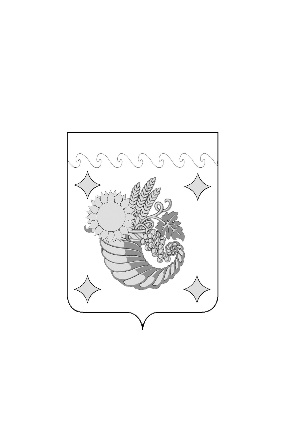 АДМИНИСТРАЦИЯ ЩЕРБИНОВСКОГО СЕЛЬСКОГО ПОСЕЛЕНИЯЩЕРБИНОВСКОГО  РАЙОНАПОСТАНОВЛЕНИЕАДМИНИСТРАЦИЯ ЩЕРБИНОВСКОГО СЕЛЬСКОГО ПОСЕЛЕНИЯЩЕРБИНОВСКОГО  РАЙОНАПОСТАНОВЛЕНИЕот 10.02.2020№ 14поселок Щербиновскийпоселок Щербиновский«Объемы и источники финансирования муниципальной программыОбщий объем финансирования составляет  6 220 482,83 рублей, в том числе из  бюджета Щербиновского сельского поселения Щербиновского района 6 220 482,83 рублей, в том числе:2020 год -  3 001 829,45 рублей;2021 год – 2 501 726,69 рублей;2022 год – 716 926,69 рублей»;Наименование основного мероприятияИсточник финансированияОбщий объем финансирования (рублей)Объемы финансирования программы по годам (рублей)Объемы финансирования программы по годам (рублей)Объемы финансирования программы по годам (рублей)Наименование основного мероприятияИсточник финансированияОбщий объем финансирования (рублей)2020 год2021 год2022 год134567Основное мероприятие    № 1 «Благоустройство и озеленение территории Щербиновского сельского поселения Щербиновского района»Бюджет Щербиновского сельского поселения Щербиновского района4 600 488,062 130 488,061 850 000,00620 000,00Основное мероприятие    № 2 «Модернизация и содержание систем уличного освещения Щербиновского сельского поселения Щербиновского района»Бюджет Щербиновского сельского поселения Щербиновского района841 268,08444 341,39300 000,0096 926,69Основное мероприятие № 3 «Мероприятия в сфере коммунального хозяйства»Бюджет Щербиновского сельского поселения Щербиновского района778 726,69427 000,00351 726,690,00ИТОГОИТОГО6 220 482,833 001 829,452 501 726,69716 926,69№п/пНаименованиемероприятияИсточникфинансированияОбъемфинансирования,всего, рублейВ том числе по годамВ том числе по годамВ том числе по годамНепосредственный результат реализации мероприятияМуниципальный заказчик, главный распорядитель (распорядитель) бюджетных средств, исполнитель№п/пНаименованиемероприятияИсточникфинансированияОбъемфинансирования,всего, рублей2020 год2021 год2022 годНепосредственный результат реализации мероприятияМуниципальный заказчик, главный распорядитель (распорядитель) бюджетных средств, исполнитель1234567891Цель: комплексное решение проблем благоустройства, обеспечение и улучшение внешнего вида территории поселения, создание комфортных условий проживания и отдыха населенияЦель: комплексное решение проблем благоустройства, обеспечение и улучшение внешнего вида территории поселения, создание комфортных условий проживания и отдыха населенияЦель: комплексное решение проблем благоустройства, обеспечение и улучшение внешнего вида территории поселения, создание комфортных условий проживания и отдыха населенияЦель: комплексное решение проблем благоустройства, обеспечение и улучшение внешнего вида территории поселения, создание комфортных условий проживания и отдыха населенияЦель: комплексное решение проблем благоустройства, обеспечение и улучшение внешнего вида территории поселения, создание комфортных условий проживания и отдыха населенияЦель: комплексное решение проблем благоустройства, обеспечение и улучшение внешнего вида территории поселения, создание комфортных условий проживания и отдыха населенияЦель: комплексное решение проблем благоустройства, обеспечение и улучшение внешнего вида территории поселения, создание комфортных условий проживания и отдыха населенияЦель: комплексное решение проблем благоустройства, обеспечение и улучшение внешнего вида территории поселения, создание комфортных условий проживания и отдыха населения1.1Задача: улучшение санитарной и экологической ситуации на территории сельского поселения; приведение в качественное состояние элементов благоустройства населенного пунктаЗадача: улучшение санитарной и экологической ситуации на территории сельского поселения; приведение в качественное состояние элементов благоустройства населенного пунктаЗадача: улучшение санитарной и экологической ситуации на территории сельского поселения; приведение в качественное состояние элементов благоустройства населенного пунктаЗадача: улучшение санитарной и экологической ситуации на территории сельского поселения; приведение в качественное состояние элементов благоустройства населенного пунктаЗадача: улучшение санитарной и экологической ситуации на территории сельского поселения; приведение в качественное состояние элементов благоустройства населенного пунктаЗадача: улучшение санитарной и экологической ситуации на территории сельского поселения; приведение в качественное состояние элементов благоустройства населенного пунктаЗадача: улучшение санитарной и экологической ситуации на территории сельского поселения; приведение в качественное состояние элементов благоустройства населенного пунктаЗадача: улучшение санитарной и экологической ситуации на территории сельского поселения; приведение в качественное состояние элементов благоустройства населенного пункта1.1.1Основное мероприятие №1«Благоустройство и озеленение территории Щербиновского сельского поселения Щербиновского района», в том числе:Всего4 600 488,062 130 488,061 850 000,00620 000,00Наведение санитарного порядка на территории поселения, благоустройство поселенияадминистрация Щербиновского сельского поселения Щербиновского района (далее- администрация)1.1.1Основное мероприятие №1«Благоустройство и озеленение территории Щербиновского сельского поселения Щербиновского района», в том числе:Бюджет Щербиновского сельского  поселения (далее – бюджет поселения)4 600 488,062 130 488,061 850 000,00620 000,00Наведение санитарного порядка на территории поселения, благоустройство поселенияадминистрация Щербиновского сельского поселения Щербиновского района (далее- администрация)1.1.1Основное мероприятие №1«Благоустройство и озеленение территории Щербиновского сельского поселения Щербиновского района», в том числе:Бюджет Краснодарского края (далее – краевой бюджет)0,000,000,000,00Наведение санитарного порядка на территории поселения, благоустройство поселенияадминистрация Щербиновского сельского поселения Щербиновского района (далее- администрация)1.1.1Основное мероприятие №1«Благоустройство и озеленение территории Щербиновского сельского поселения Щербиновского района», в том числе:федеральный бюджет0,000,000,000,00Наведение санитарного порядка на территории поселения, благоустройство поселенияадминистрация Щербиновского сельского поселения Щербиновского района (далее- администрация)1.1.1Основное мероприятие №1«Благоустройство и озеленение территории Щербиновского сельского поселения Щербиновского района», в том числе:внебюджетные источники0,000,000,000,00Наведение санитарного порядка на территории поселения, благоустройство поселенияадминистрация Щербиновского сельского поселения Щербиновского района (далее- администрация)1.1.1.1Мероприятие № 1«Мероприятия по благоустройству и озеленению территории Щербиновского сельского поселения Щербиновского района»Всего4 150 488,061 680 488,061 850 000,00620 000,00приведение в качественное состояние элементов благоустройства населенного пункта, повышение уровня благоустройства территории повышение уровня благоустройства территорииадминистрация 1.1.1.1Мероприятие № 1«Мероприятия по благоустройству и озеленению территории Щербиновского сельского поселения Щербиновского района»Бюджет поселения4 150 488,061 680 488,061 850 000,00620 000,00приведение в качественное состояние элементов благоустройства населенного пункта, повышение уровня благоустройства территории повышение уровня благоустройства территорииадминистрация 1.1.1.1Мероприятие № 1«Мероприятия по благоустройству и озеленению территории Щербиновского сельского поселения Щербиновского района»краевой бюджет0,000,000,000,00приведение в качественное состояние элементов благоустройства населенного пункта, повышение уровня благоустройства территории повышение уровня благоустройства территорииадминистрация 1.1.1.1Мероприятие № 1«Мероприятия по благоустройству и озеленению территории Щербиновского сельского поселения Щербиновского района»федеральный бюджет0,000,000,000,00приведение в качественное состояние элементов благоустройства населенного пункта, повышение уровня благоустройства территории повышение уровня благоустройства территорииадминистрация 1.1.1.1Мероприятие № 1«Мероприятия по благоустройству и озеленению территории Щербиновского сельского поселения Щербиновского района»внебюджетные источники0,000,000,000,00приведение в качественное состояние элементов благоустройства населенного пункта, повышение уровня благоустройства территории повышение уровня благоустройства территорииадминистрация 1.1.1.2Мероприятие № 2 «Ремонт памятного знака советским воинам, погибшими в годы ВОВ»Всего450000,00450000,000,000,00обеспечение содержания объектов культурного наследия (памятников истории и культуры) в надлежащем состоянии 1.1.1.2Мероприятие № 2 «Ремонт памятного знака советским воинам, погибшими в годы ВОВ»Бюджет поселения450000,00450000,000,000,00обеспечение содержания объектов культурного наследия (памятников истории и культуры) в надлежащем состоянии 1.1.1.2Мероприятие № 2 «Ремонт памятного знака советским воинам, погибшими в годы ВОВ»краевой бюджет0,000,000,000,00обеспечение содержания объектов культурного наследия (памятников истории и культуры) в надлежащем состоянии 1.1.1.2Мероприятие № 2 «Ремонт памятного знака советским воинам, погибшими в годы ВОВ»федеральный бюджет0,000,000,000,00обеспечение содержания объектов культурного наследия (памятников истории и культуры) в надлежащем состоянии 1.1.1.2Мероприятие № 2 «Ремонт памятного знака советским воинам, погибшими в годы ВОВ»внебюджетные источники0,000,000,000,00обеспечение содержания объектов культурного наследия (памятников истории и культуры) в надлежащем состоянии 2Цели: обеспечение надежного и высокоэффективного уличного освещения территории Щербиновского сельского поселения Щербиновского районаЦели: обеспечение надежного и высокоэффективного уличного освещения территории Щербиновского сельского поселения Щербиновского районаЦели: обеспечение надежного и высокоэффективного уличного освещения территории Щербиновского сельского поселения Щербиновского районаЦели: обеспечение надежного и высокоэффективного уличного освещения территории Щербиновского сельского поселения Щербиновского районаЦели: обеспечение надежного и высокоэффективного уличного освещения территории Щербиновского сельского поселения Щербиновского районаЦели: обеспечение надежного и высокоэффективного уличного освещения территории Щербиновского сельского поселения Щербиновского районаЦели: обеспечение надежного и высокоэффективного уличного освещения территории Щербиновского сельского поселения Щербиновского районаЦели: обеспечение надежного и высокоэффективного уличного освещения территории Щербиновского сельского поселения Щербиновского района2.1Задача: восстановление и модернизация систем уличного освещения; увеличение количества освещаемой территории;оплата и экономия энергоресурсов за период реализации программыЗадача: восстановление и модернизация систем уличного освещения; увеличение количества освещаемой территории;оплата и экономия энергоресурсов за период реализации программыЗадача: восстановление и модернизация систем уличного освещения; увеличение количества освещаемой территории;оплата и экономия энергоресурсов за период реализации программыЗадача: восстановление и модернизация систем уличного освещения; увеличение количества освещаемой территории;оплата и экономия энергоресурсов за период реализации программыЗадача: восстановление и модернизация систем уличного освещения; увеличение количества освещаемой территории;оплата и экономия энергоресурсов за период реализации программыЗадача: восстановление и модернизация систем уличного освещения; увеличение количества освещаемой территории;оплата и экономия энергоресурсов за период реализации программыЗадача: восстановление и модернизация систем уличного освещения; увеличение количества освещаемой территории;оплата и экономия энергоресурсов за период реализации программыЗадача: восстановление и модернизация систем уличного освещения; увеличение количества освещаемой территории;оплата и экономия энергоресурсов за период реализации программы2.1.1Основное мероприятие № 2 «Модернизация и содержание систем уличного освещения Щербиновского сельского поселения Щербиновского района», в том числе:Всего841 268,08444 341,39300 000,0096 926,69бесперебойная работа объектов уличного освещения, снижение потребления электроэнергииадминистрация 2.1.1Основное мероприятие № 2 «Модернизация и содержание систем уличного освещения Щербиновского сельского поселения Щербиновского района», в том числе:Бюджет поселения841 268,08444 341,39300 000,0096 926,69бесперебойная работа объектов уличного освещения, снижение потребления электроэнергииадминистрация 2.1.1Основное мероприятие № 2 «Модернизация и содержание систем уличного освещения Щербиновского сельского поселения Щербиновского района», в том числе:краевой бюджет0,000,000,000,00бесперебойная работа объектов уличного освещения, снижение потребления электроэнергииадминистрация 2.1.1Основное мероприятие № 2 «Модернизация и содержание систем уличного освещения Щербиновского сельского поселения Щербиновского района», в том числе:федеральный бюджет0,000,000,000,00бесперебойная работа объектов уличного освещения, снижение потребления электроэнергииадминистрация 2.1.1Основное мероприятие № 2 «Модернизация и содержание систем уличного освещения Щербиновского сельского поселения Щербиновского района», в том числе:Краевой бюджет0,000,000,000,00бесперебойная работа объектов уличного освещения, снижение потребления электроэнергииадминистрация 2.1.1.1Мероприятие № 1 «Мероприятия по модернизации и содержанию систем уличного освещения»Всего841 268,08444 341,39300 000,0096 926,69Оплата потребленной электроэнергии для нужд уличного освещения, текущее содержание системы уличного освещения (замена ламп, светильников, линий электроснабжения)администрация 2.1.1.1Мероприятие № 1 «Мероприятия по модернизации и содержанию систем уличного освещения»Бюджет поселения841 268,08444 341,39300 000,0096 926,69Оплата потребленной электроэнергии для нужд уличного освещения, текущее содержание системы уличного освещения (замена ламп, светильников, линий электроснабжения)администрация 2.1.1.1Мероприятие № 1 «Мероприятия по модернизации и содержанию систем уличного освещения»краевой бюджет0,000,000,000,00Оплата потребленной электроэнергии для нужд уличного освещения, текущее содержание системы уличного освещения (замена ламп, светильников, линий электроснабжения)администрация 2.1.1.1Мероприятие № 1 «Мероприятия по модернизации и содержанию систем уличного освещения»федеральный бюджет0,000,000,000,00Оплата потребленной электроэнергии для нужд уличного освещения, текущее содержание системы уличного освещения (замена ламп, светильников, линий электроснабжения)администрация 2.1.1.1Мероприятие № 1 «Мероприятия по модернизации и содержанию систем уличного освещения»внебюджетные источники0,000,000,000,00Оплата потребленной электроэнергии для нужд уличного освещения, текущее содержание системы уличного освещения (замена ламп, светильников, линий электроснабжения)администрация 3Цель: обеспечение надежности водоснабжения потребителей населенных пунктов Щербиновского сельского поселения Щербиновского района.Цель: обеспечение надежности водоснабжения потребителей населенных пунктов Щербиновского сельского поселения Щербиновского района.Цель: обеспечение надежности водоснабжения потребителей населенных пунктов Щербиновского сельского поселения Щербиновского района.Цель: обеспечение надежности водоснабжения потребителей населенных пунктов Щербиновского сельского поселения Щербиновского района.Цель: обеспечение надежности водоснабжения потребителей населенных пунктов Щербиновского сельского поселения Щербиновского района.Цель: обеспечение надежности водоснабжения потребителей населенных пунктов Щербиновского сельского поселения Щербиновского района.Цель: обеспечение надежности водоснабжения потребителей населенных пунктов Щербиновского сельского поселения Щербиновского района.Цель: обеспечение надежности водоснабжения потребителей населенных пунктов Щербиновского сельского поселения Щербиновского района.3.1Задача: бесперебойное снабжение населения качественной питьевой водой в населенных пунктах Щербиновского сельского поселения Щербиновского районаЗадача: бесперебойное снабжение населения качественной питьевой водой в населенных пунктах Щербиновского сельского поселения Щербиновского районаЗадача: бесперебойное снабжение населения качественной питьевой водой в населенных пунктах Щербиновского сельского поселения Щербиновского районаЗадача: бесперебойное снабжение населения качественной питьевой водой в населенных пунктах Щербиновского сельского поселения Щербиновского районаЗадача: бесперебойное снабжение населения качественной питьевой водой в населенных пунктах Щербиновского сельского поселения Щербиновского районаЗадача: бесперебойное снабжение населения качественной питьевой водой в населенных пунктах Щербиновского сельского поселения Щербиновского районаЗадача: бесперебойное снабжение населения качественной питьевой водой в населенных пунктах Щербиновского сельского поселения Щербиновского районаЗадача: бесперебойное снабжение населения качественной питьевой водой в населенных пунктах Щербиновского сельского поселения Щербиновского района3.1.1Основное мероприятие № 3 «Мероприятия в сфере коммунального хозяйства»администрация3.1.1.1Мероприятие №1 «Реализация мероприятий в сфере коммунального хозяйства»Всего778 726,69427 000,00351 726,690,00Ремонт водопроводных линий от поселка Щербиновский до поселка Северный, протяженностью администрация3.1.1.1Мероприятие №1 «Реализация мероприятий в сфере коммунального хозяйства»Бюджет поселения778 726,69427 000,00351 726,690,00Ремонт водопроводных линий от поселка Щербиновский до поселка Северный, протяженностью администрация3.1.1.1Мероприятие №1 «Реализация мероприятий в сфере коммунального хозяйства»краевой бюджет0,000,000,000,00Ремонт водопроводных линий от поселка Щербиновский до поселка Северный, протяженностью администрация3.1.1.1Мероприятие №1 «Реализация мероприятий в сфере коммунального хозяйства»федеральный бюджет0,000,000,000,00Ремонт водопроводных линий от поселка Щербиновский до поселка Северный, протяженностью администрация3.1.1.1Мероприятие №1 «Реализация мероприятий в сфере коммунального хозяйства»внебюджетные источники0,000,000,000,00Ремонт водопроводных линий от поселка Щербиновский до поселка Северный, протяженностью администрацияИТОГОВсего6 220 482,833 001 829,452 501 726,69716 926,69ИТОГОБюджет поселения6 220 482,833 001 829,452 501 726,69716 926,69ИТОГОкраевой бюджет0,000,000,000,00ИТОГОфедеральный бюджет0,000,000,000,00ИТОГОвнебюджетные источники0,000,000,000,00АДМИНИСТРАЦИЯ ЩЕРБИНОВСКОГО СЕЛЬСКОГО ПОСЕЛЕНИЯЩЕРБИНОВСКОГО  РАЙОНАПОСТАНОВЛЕНИЕАДМИНИСТРАЦИЯ ЩЕРБИНОВСКОГО СЕЛЬСКОГО ПОСЕЛЕНИЯЩЕРБИНОВСКОГО  РАЙОНАПОСТАНОВЛЕНИЕот 10.02.2020№ 15поселок Щербиновскийпоселок Щербиновский«Объемы и источники финансирования муниципальной программыОбщий объем финансирования составляет              13 578 695,31 рублей, в том числе из бюджета Щербиновского сельского поселения Щербиновского района 13 578 695,31 рублей, в том числе:в 2020 году – 4 533 695,31 рублей;в 2021 году – 4 517 500,00 рублей;в 2022 году – 4 527 500,00 рублей.»;№ п/пНаименование основного мероприятияИсточник финансированияОбъем финансирования, всего(рублей)В том числе по годамВ том числе по годамВ том числе по годам№ п/пНаименование основного мероприятияИсточник финансированияОбъем финансирования, всего(рублей)20202021202212345671. Совершенствование деятельности МКУ «Щербиновская сельская библиотека»бюджет Щербиновского сельского поселения Щербиновского района2 046 881,00676 881,00680 000,00690 000,002.Совершенствование деятельности МКУК «Щербиновский СДК»бюджет Щербиновского сельского поселения Щербиновского района11 531 814,313 856 814,313 837 500,003 837 500,00ИТОГОИТОГОИТОГО13 578 695,314 533 695,314 517 500,004 527 500,00№п/пНаименованиемероприятияИсточник финансированияОбъем финансирования, всего (рублей)В том числе по годамВ том числе по годамВ том числе по годамНепосредственный результат реализации мероприятияМуниципальный заказчик, главный распорядитель (распорядитель) бюджетных средств, исполнитель№п/пНаименованиемероприятияИсточник финансированияОбъем финансирования, всего (рублей)202020212022Непосредственный результат реализации мероприятияМуниципальный заказчик, главный распорядитель (распорядитель) бюджетных средств, исполнитель1234567891Цель: создание условий для доступа граждан к культурным ценностям и информационным ресурсам, создание условий для сохранения и развития культурного потенциала творческого наследия народов Кубани в Щербиновском сельском поселении Щербиновского районаЦель: создание условий для доступа граждан к культурным ценностям и информационным ресурсам, создание условий для сохранения и развития культурного потенциала творческого наследия народов Кубани в Щербиновском сельском поселении Щербиновского районаЦель: создание условий для доступа граждан к культурным ценностям и информационным ресурсам, создание условий для сохранения и развития культурного потенциала творческого наследия народов Кубани в Щербиновском сельском поселении Щербиновского районаЦель: создание условий для доступа граждан к культурным ценностям и информационным ресурсам, создание условий для сохранения и развития культурного потенциала творческого наследия народов Кубани в Щербиновском сельском поселении Щербиновского районаЦель: создание условий для доступа граждан к культурным ценностям и информационным ресурсам, создание условий для сохранения и развития культурного потенциала творческого наследия народов Кубани в Щербиновском сельском поселении Щербиновского районаЦель: создание условий для доступа граждан к культурным ценностям и информационным ресурсам, создание условий для сохранения и развития культурного потенциала творческого наследия народов Кубани в Щербиновском сельском поселении Щербиновского районаЦель: создание условий для доступа граждан к культурным ценностям и информационным ресурсам, создание условий для сохранения и развития культурного потенциала творческого наследия народов Кубани в Щербиновском сельском поселении Щербиновского районаЦель: создание условий для доступа граждан к культурным ценностям и информационным ресурсам, создание условий для сохранения и развития культурного потенциала творческого наследия народов Кубани в Щербиновском сельском поселении Щербиновского района1.1Задачи: обеспечение библиотечного обслуживания населения, пополнение библиотечного фонда и обеспечение его сохранностиЗадачи: обеспечение библиотечного обслуживания населения, пополнение библиотечного фонда и обеспечение его сохранностиЗадачи: обеспечение библиотечного обслуживания населения, пополнение библиотечного фонда и обеспечение его сохранностиЗадачи: обеспечение библиотечного обслуживания населения, пополнение библиотечного фонда и обеспечение его сохранностиЗадачи: обеспечение библиотечного обслуживания населения, пополнение библиотечного фонда и обеспечение его сохранностиЗадачи: обеспечение библиотечного обслуживания населения, пополнение библиотечного фонда и обеспечение его сохранностиЗадачи: обеспечение библиотечного обслуживания населения, пополнение библиотечного фонда и обеспечение его сохранностиЗадачи: обеспечение библиотечного обслуживания населения, пополнение библиотечного фонда и обеспечение его сохранности1.1.1Основное мероприятие № 1 «Совершенствование деятельности МКУ «Щербиновская сельская библиотека», в том числе:всего2 046 881,00676 881,00680 000,00690 000,00обеспечение библиотечного обслуживания населения, пополнение библиотечного фонда и обеспечение его сохранностиадминистрация Щербиновского сельского поселения Щербиновского района (далее по тексту – администрация)1.1.1Основное мероприятие № 1 «Совершенствование деятельности МКУ «Щербиновская сельская библиотека», в том числе:бюджет Щербиновского сельского поселения Щербиновского района (далее по тексту – бюджет поселения)2 046 881,00676 881,00680 000,00690 000,00обеспечение библиотечного обслуживания населения, пополнение библиотечного фонда и обеспечение его сохранностиадминистрация Щербиновского сельского поселения Щербиновского района (далее по тексту – администрация)1.1.1Основное мероприятие № 1 «Совершенствование деятельности МКУ «Щербиновская сельская библиотека», в том числе:Бюджет Краснодарского края (далее - краевой бюджет)0,000,000,000,00обеспечение библиотечного обслуживания населения, пополнение библиотечного фонда и обеспечение его сохранностиадминистрация Щербиновского сельского поселения Щербиновского района (далее по тексту – администрация)1.1.1Основное мероприятие № 1 «Совершенствование деятельности МКУ «Щербиновская сельская библиотека», в том числе:федеральный бюджет0,000,000,000,00обеспечение библиотечного обслуживания населения, пополнение библиотечного фонда и обеспечение его сохранностиадминистрация Щербиновского сельского поселения Щербиновского района (далее по тексту – администрация)1.1.1Основное мероприятие № 1 «Совершенствование деятельности МКУ «Щербиновская сельская библиотека», в том числе:внебюджетные источники0,000,000,000,00обеспечение библиотечного обслуживания населения, пополнение библиотечного фонда и обеспечение его сохранностиадминистрация Щербиновского сельского поселения Щербиновского района (далее по тексту – администрация)1.1.1.1Мероприятие № 1 «Обеспечение деятельности МКУ «Щербиновская сельская библиотека»всего2 025 639,00669 639,00673 000,00683 000,00обеспечение библиотечного обслуживания населенияадминистрация1.1.1.1Мероприятие № 1 «Обеспечение деятельности МКУ «Щербиновская сельская библиотека»бюджет поселения2 025 639,00669 639,00673 000,00683 000,00обеспечение библиотечного обслуживания населенияадминистрация1.1.1.1Мероприятие № 1 «Обеспечение деятельности МКУ «Щербиновская сельская библиотека»краевой бюджет0,000,000,000,00обеспечение библиотечного обслуживания населенияадминистрация1.1.1.1Мероприятие № 1 «Обеспечение деятельности МКУ «Щербиновская сельская библиотека»федеральный бюджет0,000,000,000,00обеспечение библиотечного обслуживания населенияадминистрация1.1.1.1Мероприятие № 1 «Обеспечение деятельности МКУ «Щербиновская сельская библиотека»внебюджетные источники0,000,000,000,00обеспечение библиотечного обслуживания населенияадминистрация1.1.1.2Мероприятие №  2«Пополнение библиотечного фонда МКУ «Щербиновская сельская библиотека»всего21 000,007 000,007 000,007 000,00Пополнение библиотечного фонда МКУ «Щербиновская сельская библиотека» и обеспечение его сохранностиадминистрация1.1.1.2Мероприятие №  2«Пополнение библиотечного фонда МКУ «Щербиновская сельская библиотека»бюджет поселения21 000,007 000,007 000,007 000,00Пополнение библиотечного фонда МКУ «Щербиновская сельская библиотека» и обеспечение его сохранностиадминистрация1.1.1.2Мероприятие №  2«Пополнение библиотечного фонда МКУ «Щербиновская сельская библиотека»краевой бюджет0,000,000,000,00Пополнение библиотечного фонда МКУ «Щербиновская сельская библиотека» и обеспечение его сохранностиадминистрация1.1.1.2Мероприятие №  2«Пополнение библиотечного фонда МКУ «Щербиновская сельская библиотека»федеральный бюджет0,000,000,000,00Пополнение библиотечного фонда МКУ «Щербиновская сельская библиотека» и обеспечение его сохранностиадминистрация1.1.1.2Мероприятие №  2«Пополнение библиотечного фонда МКУ «Щербиновская сельская библиотека»внебюджетные источники0,000,000,000,00Пополнение библиотечного фонда МКУ «Щербиновская сельская библиотека» и обеспечение его сохранностиадминистрация1.1.1.3Мероприятие №  3«Расходы на иные цели, не связанные с возмещением нормативных затрат на обеспечение деятельности муниципального  казенного учреждения культуры «Щербиновская сельская библиотека» Щербиновского сельского поселения Щербиновского района»всего242,00242,000,000,00Оплата кредиторской задолженности1.1.1.3Мероприятие №  3«Расходы на иные цели, не связанные с возмещением нормативных затрат на обеспечение деятельности муниципального  казенного учреждения культуры «Щербиновская сельская библиотека» Щербиновского сельского поселения Щербиновского района»бюджет поселения242,00242,000,000,00Оплата кредиторской задолженности1.1.1.3Мероприятие №  3«Расходы на иные цели, не связанные с возмещением нормативных затрат на обеспечение деятельности муниципального  казенного учреждения культуры «Щербиновская сельская библиотека» Щербиновского сельского поселения Щербиновского района»краевой бюджет0,000,000,000,00Оплата кредиторской задолженности1.1.1.3Мероприятие №  3«Расходы на иные цели, не связанные с возмещением нормативных затрат на обеспечение деятельности муниципального  казенного учреждения культуры «Щербиновская сельская библиотека» Щербиновского сельского поселения Щербиновского района»федеральный бюджет0,000,000,000,00Оплата кредиторской задолженности1.1.1.3Мероприятие №  3«Расходы на иные цели, не связанные с возмещением нормативных затрат на обеспечение деятельности муниципального  казенного учреждения культуры «Щербиновская сельская библиотека» Щербиновского сельского поселения Щербиновского района»внебюджетные источники0,000,000,000,00Оплата кредиторской задолженности2.1Задачи: обеспечение условий для организации массового отдыха и досуга жителей Щербиновского сельского поселения Щербиновского районаЗадачи: обеспечение условий для организации массового отдыха и досуга жителей Щербиновского сельского поселения Щербиновского районаЗадачи: обеспечение условий для организации массового отдыха и досуга жителей Щербиновского сельского поселения Щербиновского районаЗадачи: обеспечение условий для организации массового отдыха и досуга жителей Щербиновского сельского поселения Щербиновского районаЗадачи: обеспечение условий для организации массового отдыха и досуга жителей Щербиновского сельского поселения Щербиновского районаЗадачи: обеспечение условий для организации массового отдыха и досуга жителей Щербиновского сельского поселения Щербиновского районаЗадачи: обеспечение условий для организации массового отдыха и досуга жителей Щербиновского сельского поселения Щербиновского районаЗадачи: обеспечение условий для организации массового отдыха и досуга жителей Щербиновского сельского поселения Щербиновского района2.1.1Основное мероприятие № 2 «Совершенствование деятельности МКУК «Щербиновский СДК», в том числе:всего11 531 814,313 856 814,313 837 500,003 837 500,00обеспечение условий для организации массового отдыха и досуга жителей Щербиновского сельского поселения Щербиновского районаадминистрация 2.1.1Основное мероприятие № 2 «Совершенствование деятельности МКУК «Щербиновский СДК», в том числе:бюджет поселения11 531 814,313 856 814,313 837 500,003 837 500,00обеспечение условий для организации массового отдыха и досуга жителей Щербиновского сельского поселения Щербиновского районаадминистрация 2.1.1Основное мероприятие № 2 «Совершенствование деятельности МКУК «Щербиновский СДК», в том числе:краевой бюджет0,000,000,000,00обеспечение условий для организации массового отдыха и досуга жителей Щербиновского сельского поселения Щербиновского районаадминистрация 2.1.1Основное мероприятие № 2 «Совершенствование деятельности МКУК «Щербиновский СДК», в том числе:федеральный бюджет0,000,000,000,00обеспечение условий для организации массового отдыха и досуга жителей Щербиновского сельского поселения Щербиновского районаадминистрация 2.1.1Основное мероприятие № 2 «Совершенствование деятельности МКУК «Щербиновский СДК», в том числе:внебюджетные источники0,000,000,000,00обеспечение условий для организации массового отдыха и досуга жителей Щербиновского сельского поселения Щербиновского районаадминистрация 2.1.1.1Мероприятие № 1 «Обеспечение деятельности МКУК «Щербиновский СДК»всего11 261 207,803 766 207,803 747 500,003 747 500,00обеспечение условий для организации массового отдыха и досуга жителей Щербиновского сельского поселения Щербиновского районаадминистрация2.1.1.1Мероприятие № 1 «Обеспечение деятельности МКУК «Щербиновский СДК»бюджет поселения11 261 207,803 766 207,803 747 500,003 747 500,00обеспечение условий для организации массового отдыха и досуга жителей Щербиновского сельского поселения Щербиновского районаадминистрация2.1.1.1Мероприятие № 1 «Обеспечение деятельности МКУК «Щербиновский СДК»краевой бюджет0,000,000,000,00обеспечение условий для организации массового отдыха и досуга жителей Щербиновского сельского поселения Щербиновского районаадминистрация2.1.1.1Мероприятие № 1 «Обеспечение деятельности МКУК «Щербиновский СДК»федеральный бюджет0,000,000,000,00обеспечение условий для организации массового отдыха и досуга жителей Щербиновского сельского поселения Щербиновского районаадминистрация2.1.1.1Мероприятие № 1 «Обеспечение деятельности МКУК «Щербиновский СДК»внебюджетные источники0,000,000,000,00обеспечение условий для организации массового отдыха и досуга жителей Щербиновского сельского поселения Щербиновского районаадминистрация2.1.1.2Мероприятие № 2 «Укрепление материально-технической базы МКУК «Щербиновский СДК»всего269 000,0089 000,0090 000,0090 000,00Укрепление материально-технической базы МКУК «Щербиновский СДК (приобретение газового котла) администрация2.1.1.2Мероприятие № 2 «Укрепление материально-технической базы МКУК «Щербиновский СДК»бюджет поселения269 000,0089 000,0090 000,0090 000,00Укрепление материально-технической базы МКУК «Щербиновский СДК (приобретение газового котла) администрация2.1.1.2Мероприятие № 2 «Укрепление материально-технической базы МКУК «Щербиновский СДК»краевой бюджет0,000,000,000,00Укрепление материально-технической базы МКУК «Щербиновский СДК (приобретение газового котла) администрация2.1.1.2Мероприятие № 2 «Укрепление материально-технической базы МКУК «Щербиновский СДК»федеральный бюджет0,000,000,000,00Укрепление материально-технической базы МКУК «Щербиновский СДК (приобретение газового котла) администрация2.1.1.2Мероприятие № 2 «Укрепление материально-технической базы МКУК «Щербиновский СДК»внебюджетные источники0,000,000,000,00Укрепление материально-технической базы МКУК «Щербиновский СДК (приобретение газового котла) администрация2.1.1.3Мероприятие №  3«Расходы на иные цели, не связанные с возмещением нормативных затрат на обеспечение деятельности МКУК «Щербиновский СДК»всего1 606,51 1 606,510,000,00Оплата кредиторской задолженности2.1.1.3Мероприятие №  3«Расходы на иные цели, не связанные с возмещением нормативных затрат на обеспечение деятельности МКУК «Щербиновский СДК»бюджет поселения1 606,511 606,510,000,00Оплата кредиторской задолженности2.1.1.3Мероприятие №  3«Расходы на иные цели, не связанные с возмещением нормативных затрат на обеспечение деятельности МКУК «Щербиновский СДК»краевой бюджет0,000,000,000,00Оплата кредиторской задолженности2.1.1.3Мероприятие №  3«Расходы на иные цели, не связанные с возмещением нормативных затрат на обеспечение деятельности МКУК «Щербиновский СДК»федеральный бюджет0,000,000,000,00Оплата кредиторской задолженности2.1.1.3Мероприятие №  3«Расходы на иные цели, не связанные с возмещением нормативных затрат на обеспечение деятельности МКУК «Щербиновский СДК»внебюджетные источники0,000,000,000,00Оплата кредиторской задолженностиИтогоИтоговсего13 578 695,314 533 695,314 517 500,004 527 500,00ИтогоИтогобюджет поселения13 578 695,314 533 695,314 517 500,004 527 500,00ИтогоИтогокраевой бюджет0,000,000,000,00ИтогоИтогофедеральный бюджет0,000,000,000,00ИтогоИтоговнебюджетные источники0,000,000,000,00АДМИНИСТРАЦИЯ ЩЕРБИНОВСКОГО СЕЛЬСКОГО ПОСЕЛЕНИЯЩЕРБИНОВСКОГО  РАЙОНАПОСТАНОВЛЕНИЕАДМИНИСТРАЦИЯ ЩЕРБИНОВСКОГО СЕЛЬСКОГО ПОСЕЛЕНИЯЩЕРБИНОВСКОГО  РАЙОНАПОСТАНОВЛЕНИЕот 10.02.2020№ 16поселок Щербиновскийпоселок Щербиновский«Объемы бюджетных ассигнований муниципальной программыобщий объем бюджетных ассигнований необходимых на реализацию мероприятий муниципальной программы составляет 3 600 000,00 рублей,в том числе по годам реализации:2018 год – 2019 год – 2020 год – 300 000,00 рублей2021 год – 300 000,00 рублей2022 год – 2 000 000,00 рублей2023 год – 1 000 000,00 рублей2024 год – за счет средств местного бюджета (бюджета Щербиновского сельского         поселения) составляет  900 000,00 рублей,в том числе по годам реализации:2018 год – 2019 год – 2020 год – 300 000,00 рублей2021 год – 300 000,00 рублей2022 год – 200 000,00 рублей2023 год – 100 000,00 рублей2024 год – за счет средств краевого бюджета составляет  в том числе по годам реализации:2018 год –2019 год – 2020 год – 2021 год – 2022 год – 2023 год – 2024 год – за счет средств федерального  бюджета составляет в том числе по годам реализации:2018 год – 2019 год – 2020 год – 2021 год – 2022 год – 2023 год – 2024 год –                                                                                                                 »;ГодыреализацииОбъемы финансирования (рублей)Объемы финансирования (рублей)Объемы финансирования (рублей)Объемы финансирования (рублей)Объемы финансирования (рублей)ГодыреализацииВсегов разрезе источников финансированияв разрезе источников финансированияв разрезе источников финансированияв разрезе источников финансированияГодыреализацииВсегоместныебюджетыкраевой бюджетфедеральный бюджетвнебюджетные источники123456Основное мероприятие № 1«Благоустройство общественной территории»Основное мероприятие № 1«Благоустройство общественной территории»Основное мероприятие № 1«Благоустройство общественной территории»Основное мероприятие № 1«Благоустройство общественной территории»Основное мероприятие № 1«Благоустройство общественной территории»Основное мероприятие № 1«Благоустройство общественной территории»201820192020300 000,00300 000,002021300 000,00300 000,0020222 000 000,00200 000,0020231 000 000,00100 000,002024Всего по основному мероприятию3 600 000,00900 000,00Общий объем финансирования по муниципальной программеОбщий объем финансирования по муниципальной программеОбщий объем финансирования по муниципальной программеОбщий объем финансирования по муниципальной программеОбщий объем финансирования по муниципальной программеОбщий объем финансирования по муниципальной программе201820192020300 000,00300 000,002021300 000,00300 000,0020222 000 000,00200 000,0020231 000 000,00100 000,002024Всего по программе3 600 000,00900 000,00№п/пНаименование мероприятияИсточникифинансированияОбъемфинансирования, всего(рублей)В том числе по годамВ том числе по годамВ том числе по годамВ том числе по годамВ том числе по годамВ том числе по годамВ том числе по годамРезультатреализациимероприятийУчастникмуниципальной программы№п/пНаименование мероприятияИсточникифинансированияОбъемфинансирования, всего(рублей)2018 год2019 год2020 год2021 год2022 год2023 год2024 годРезультатреализациимероприятийУчастникмуниципальной программы12345678910111213Отдельные мероприятия муниципальной программы «Формирование современной городской среды»  на 2018-2024 годыОтдельные мероприятия муниципальной программы «Формирование современной городской среды»  на 2018-2024 годыОтдельные мероприятия муниципальной программы «Формирование современной городской среды»  на 2018-2024 годыОтдельные мероприятия муниципальной программы «Формирование современной городской среды»  на 2018-2024 годыОтдельные мероприятия муниципальной программы «Формирование современной городской среды»  на 2018-2024 годыОтдельные мероприятия муниципальной программы «Формирование современной городской среды»  на 2018-2024 годыОтдельные мероприятия муниципальной программы «Формирование современной городской среды»  на 2018-2024 годыОтдельные мероприятия муниципальной программы «Формирование современной городской среды»  на 2018-2024 годыОтдельные мероприятия муниципальной программы «Формирование современной городской среды»  на 2018-2024 годыОтдельные мероприятия муниципальной программы «Формирование современной городской среды»  на 2018-2024 годыОтдельные мероприятия муниципальной программы «Формирование современной городской среды»  на 2018-2024 годыОтдельные мероприятия муниципальной программы «Формирование современной городской среды»  на 2018-2024 годыОтдельные мероприятия муниципальной программы «Формирование современной городской среды»  на 2018-2024 годы1.Основное мероприятие № 1Благоустройство общественной территорииместный бюджет900 000,0300000,0300000,0200000,0100000,01.Основное мероприятие № 1Благоустройство общественной территориикраевой бюджет1.Основное мероприятие № 1Благоустройство общественной территориифедеральный бюджет1.Основное мероприятие № 1Благоустройство общественной территориивнебюджетные источники-1.Основное мероприятие № 1Благоустройство общественной территориивсего3600000,0300000,0300000,02000000,01000000,01.в том числе:1.1.Мероприятие № 1Поддержка государственных программ субъектов Российской Федерации и муниципальных программ формирования современной городской средыместный бюджет900000,0300000,0300000,0200000,0100000,0Благоустройство общественных территорий – 2 ед;дизайн-проект благоустройства общественных территорий –2 ед,администрация Щербиновского сельского поселения Щербиновского района1.1.Мероприятие № 1Поддержка государственных программ субъектов Российской Федерации и муниципальных программ формирования современной городской средыкраевой бюджетБлагоустройство общественных территорий – 2 ед;дизайн-проект благоустройства общественных территорий –2 ед,администрация Щербиновского сельского поселения Щербиновского района1.1.Мероприятие № 1Поддержка государственных программ субъектов Российской Федерации и муниципальных программ формирования современной городской средыфедеральный бюджетБлагоустройство общественных территорий – 2 ед;дизайн-проект благоустройства общественных территорий –2 ед,администрация Щербиновского сельского поселения Щербиновского района1.1.Мероприятие № 1Поддержка государственных программ субъектов Российской Федерации и муниципальных программ формирования современной городской средывнебюджетные источники-Благоустройство общественных территорий – 2 ед;дизайн-проект благоустройства общественных территорий –2 ед,администрация Щербиновского сельского поселения Щербиновского района1.1.Мероприятие № 1Поддержка государственных программ субъектов Российской Федерации и муниципальных программ формирования современной городской средывсего3600000,0300000,0300000,02000000,01000000,0Благоустройство общественных территорий – 2 ед;дизайн-проект благоустройства общественных территорий –2 ед,администрация Щербиновского сельского поселения Щербиновского районаИТОГО по программевсего3600000,0300000,0300000,02000000,01000000,0ИТОГО по программеместный бюджет900000,0300000,0300000,0200000,0100000,0ИТОГО по программекраевой бюджетИТОГО по программефедеральный  бюджетАДМИНИСТРАЦИЯ ЩЕРБИНОВСКОГО СЕЛЬСКОГО ПОСЕЛЕНИЯЩЕРБИНОВСКОГО  РАЙОНАПОСТАНОВЛЕНИЕАДМИНИСТРАЦИЯ ЩЕРБИНОВСКОГО СЕЛЬСКОГО ПОСЕЛЕНИЯЩЕРБИНОВСКОГО  РАЙОНАПОСТАНОВЛЕНИЕот 10.02.2020№ 17поселок Щербиновскийпоселок ЩербиновскийПриложениеУТВЕРЖДЕНпостановлением администрацииЩербиновского сельского поселения Щербиновского районаот 10.02.2020 № 17